Муниципальное бюджетное общеобразовательное учреждение средняя общеобразовательная школа №12
МБОУ СОШ №12Протокол №4 от 28.03.2024 Отчет
о результатах самообследования
муниципального бюджетного общеобразовательного учреждения средняя общеобразовательная школа №12 
за 2023 годАНАЛИТИЧЕСКАЯ ЧАСТЬI. ОБЩИЕ СВЕДЕНИЯ ОБ ОБРАЗОВАТЕЛЬНОЙ ОРГАНИЗАЦИИОсновным видом деятельности МБОУ СОШ№12  является реализация общеобразовательных программ:основной образовательной программы начального общего образования;основной образовательной программы основного общего образования;основной образовательной программы среднего общего образования.Также Школа реализует адаптированную основную общеобразовательную программу начального общего образования обучающихся с нарушениями речи и дополнительные общеразвивающие программы.  Школа расположена в микрорайоне Белый Уголь, здание школы построено в 2000-2001 году, имеет 3 этажа  и рассчитано на 624 учащихся. На данный момент в ней обучается 909 детей. Школа является культурным и образовательным центром микрорайона Белый Уголь. Она расположена в районе, где превалирует частный сектор, однако рядом со школой проходят городские маршруты автобусов, и доставка учащихся не вызывает сложностей.  80% учащихся живут на расстоянии пешеходной доступности от школы, тратя на дорогу до 10-15 минут. Рядом со школой находятся филиалы городской библиотеки, школы искусств, секции бокса. Однако  недостаток  культурно-досуговых учреждений в микрорайоне делает школу главным социокультурным центром развития и воспитания. С учётом описанных выше условий нами выбрана позиция, при которой школа активно взаимодействует со средой и воздействует на неё. Это и определило стратегию школы при разработке Программы развития: защита интересов ребёнка, изучение проблем и потребностей окружающего социума, совершенствование форм образования и воспитания.II. СИСТЕМА УПРАВЛЕНИЯ ОРГАНИЗАЦИЕЙУчредительУчреждение находится в ведении Управления образования Администрации города Ессентуки, который от имени Администрации города Ессентуки, осуществляет функции и полномочия Учредителя данного Учреждения.Начальник Управления образования администрации г.Ессентуки - Данилов Артём Николаевич.адрес: г.Ессентуки, ул.Пятигорская, 112аТелефоны: 8(87934) 4-34-82сайт учредителя: http://uoyes.edusite.ruэлектронная почта учредителя: esentuk@stavminobr.ruУправление Учреждением осуществляется в соответствии с законодательством Российской Федерации, на основе сочетания принципов единоначалия и коллегиальности. К управлению Учреждением привлекаются все участники образовательного процесса: педагогические работники, родители (законные представители) и обучающиеся.Исходя из целей и принципов построения стратегии развития, в Учреждении действует следующая структура управления: Органы управления, действующие в МБОУ СОШ №12 Для осуществления учебно-методической работы в школе  под руководством методического совета ,создано 8 предметных методических объединений:- методическое объединение  учителей начальных классов- методическое объединение  учителей  русского языка и литературы-методическое объединение  учителей иностранного языка-методическое объединение  учителей математики и информатики-методическое объединение  учителей истории и географии-методическое объединение  учителей  естественного цикла-методическое объединение  учителей   физической культуры и ОБЖ-методическое объединение  учителей музыки и ИЗОУчастники образовательного процесса наделены реальными полномочиями в процессе управления образовательным учреждением. Информирование о работе органов самоуправления осуществляется через стенды, официальный сайт образовательной организации в информационно-коммуникационной сети «Интернет»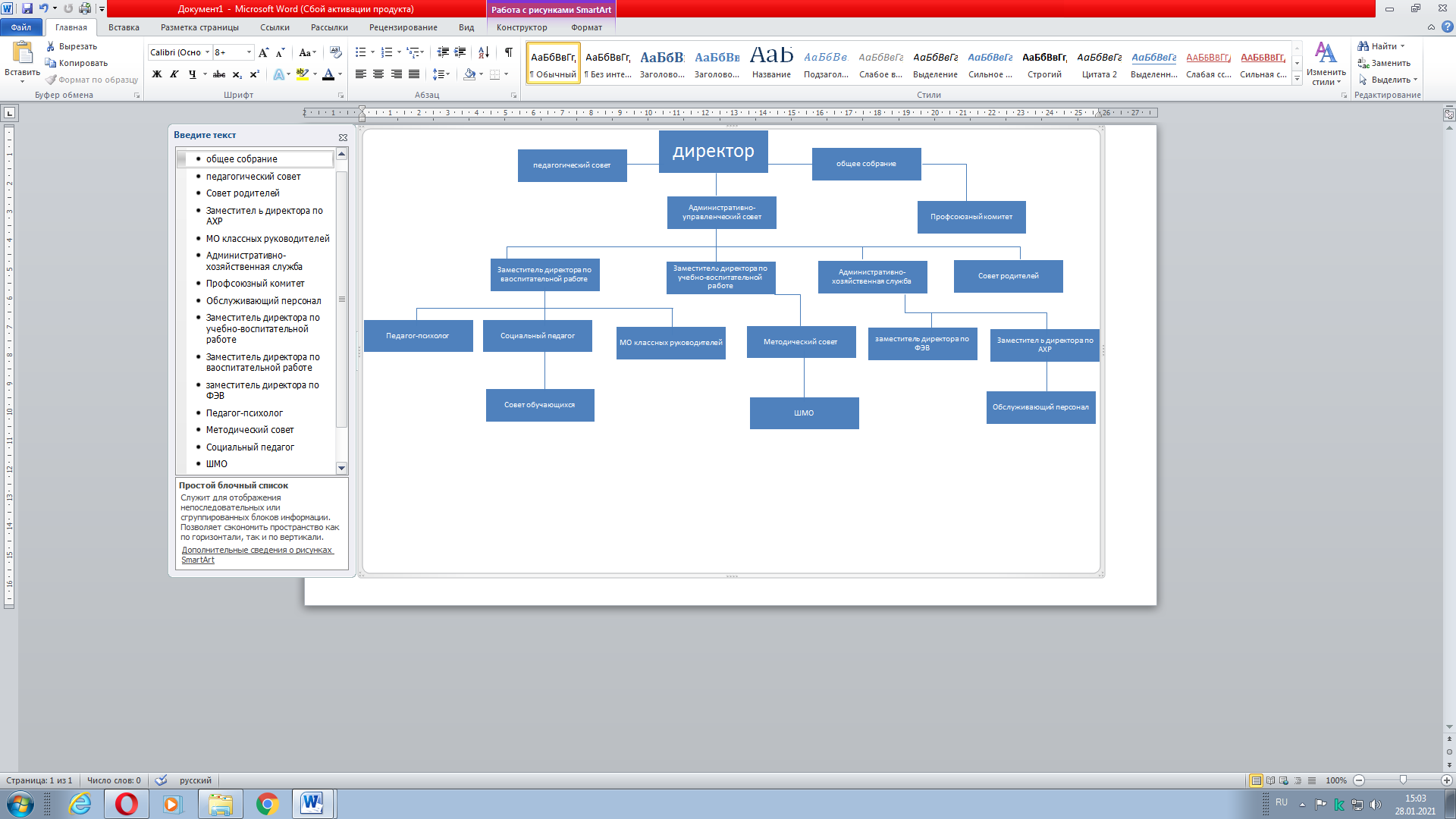 Контактная информацияДиректорПросветова Александра Сергеевна(87934) 7-94-45Зам.директора по УВРГригорян Олеся Викторовна(87934) 7-46-10Зам.директора по ВРДвурекова  Наталья Анатольевна(87934) 7-46-10Зам.директора по АХРАвагимян Альберт Владикович(87934) 7-94-45Зам.директора по финансово-экономическим вопросамПодлесная Наталья Анатольевна(87934) 7-94-2III. ОЦЕНКА ОБРАЗОВАТЕЛЬНОЙ ДЕЯТЕЛЬНОСТИДокументы, регламентирующие образовательную деятельность Образовательная деятельность организуется в соответствии:с Федеральным законом от 29.12.2012 № 273-ФЗ «Об образовании в Российской Федерации»;приказом Минпросвещения России от 22.03.2021 № 115 «Об утверждении Порядка организации и осуществления образовательной деятельности по основным общеобразовательным программам – образовательным программам начального общего, основного общего и среднего общего образования»;приказом Минпросвещения России от 18.05.2023 № 372 «Об утверждении федеральной образовательной программы начального общего образования» (далее – ФОП НОО);приказом Минпросвещения России от 18.05.2023 № 370 «Об утверждении федеральной образовательной программы основного общего образования» (далее – ФОП ООО);приказом Минпросвещения России от 18.05.2023 № 371 «Об утверждении федеральной образовательной программы среднего общего образования» (далее – ФОП СОО);приказом Минпросвещения России от 31.05.2021 № 286 «Об утверждении федерального государственного образовательного стандарта начального общего образования»;приказом Минпросвещения России от 31.05.2021 № 287 «Об утверждении федерального государственного образовательного стандарта основного общего образования»;приказом Минобрнауки от 17.12.2010 № 1897 «Об утверждении федерального государственного образовательного стандарта основного общего образования»;приказом Минобрнауки от 17.05.2012 № 413 «Об утверждении федерального государственного образовательного стандарта среднего общего образования»;СП 2.4.3648-20 «Санитарно-эпидемиологические требования к организациям воспитания и обучения, отдыха и оздоровления детей и молодежи»;СанПиН 1.2.3685-21 «Гигиенические нормативы и требования к обеспечению безопасности и (или) безвредности для человека факторов среды обитания» (действуют с 01.03.2021);основными образовательными программами по уровням образования, включая рабочие программы воспитания, учебные планы, планы внеурочной деятельности, календарные учебные графики, календарные планы воспитательной работы;расписанием занятий.Учебные планы 1–4-х классов ориентированы на четырехлетний нормативный срок освоения основной образовательной программы начального общего образования (реализация обновленного ФГОС НОО и ФОП НОО), 5-7х и 8–9-х классов – на пятилетний нормативный срок освоения основной образовательной программы основного общего образования (реализация ФГОС ООО второго поколения и ФГОС-2021 и ФОП ООО), 10–11-х классов – на двухлетний нормативный срок освоения образовательной программы среднего общего образования (ФГОС СОО и ФОП СОО).Форма обучения: очная.Язык обучения: русский. Общая численность обучающихся, осваивающих образовательные программы в 2023 годуВсего в 2023 году в образовательной организации получали образование 914 обучающихся.Переход на обновленные ФГОСС января 2023 года  школа  проводила подготовительную работу по внедрению с 1 сентября 2023 года федеральных образовательных программ начального, основного и среднего общего образования. МБОУ СОШ №12 разработала и утвердила дорожную карту, чтобы внедрить новые требования к образовательной деятельности. В том числе определило сроки разработки основных общеобразовательных программ – начального общего и основного общего образования в соответствии с ФОП. Также школа вынесла на общественное обсуждение перевод всех обучающихся на уровне начального общего,основного общего образования  и 10 классов на обновленные ФГОС и получило одобрение у 96 процентов участников обсуждения.Деятельность рабочей группы в 2023 году по подготовке Школы к переходу на обновленные ФГОС и внедрению ФОП можно оценить как хорошую: мероприятия дорожных карт по переходу на обновленные ФГОС и внедрению ФОП реализованы на 100 процентов.С 1 сентября 2023 года в соответствии с Федеральным законом от 24.09.2022 № 371-ФЗ МБОУ СОШ №12  приступила к реализации ООП всех уровней образования в соответствии с ФОП. Школа разработала и и приняла на педагогическом совете 24.08.2023 (протокол № 1) основные общеобразовательные программы – начального общего, основного общего и среднего общего образования, отвечающие требованиям федеральных образовательных программ, а также определила направления работы с участниками образовательных отношений для достижения планируемых результатов.В марте 2023 года школа приняла решение о переходе на обучение в соответствии с обновленными ФГОС НОО , ФГОС ООО  и ФГОС СОО (10 классы) Решение было принято педагогическим советом по следующим основаниям:наличие соответствующих условий;согласие родителей (законных представителей) несовершеннолетних обучающихся С 1 сентября 2023 года осуществляется реализация ООП НОО , ООП ООО, ООП СОО по обновленным ФГОС во всех параллелях начального общего образования и в 5-9-х классах на уровне ООО, 10- х классах .С 1 сентября 2023 года школа реализует 4 основных общеобразовательных программ, разработанных в соответствии с ФОП уровня образования:Для 1-4 классов – ООП НОО, разработанную в соответствии с ФГОС НОО, утвержденным приказом Минпросвещения России от 31.05.2021 № 286 и ФОП НОО, утвержденной приказа Минпросвещения России от 18.05.2023 № 372;Для 5-9 классов – ООП ООО, разработанную в соответствии с ФГОС ООО, утвержденным приказом Минпросвещения России от 31.05.2021 № 287 и ФОП ООО, утвержденной приказом Минпросвещения России от 18.05.2023 № 370;Для 10--х классов – ООП СОО, разработанную в соответствии с ФГОС СОО, утвержденным приказом Минобрнауки России от 23.11.2022 N 1014 и ФОП СОО, утвержденной приказом Минпросвещения России от 18.05.2023 № 371.Для 11-х классов – ООП СОО, разработанную в соответствии с ФГОС СОО, утвержденным приказом Минобрнауки России от 17.05.2012 № 413 и ФОП СОО, утвержденной приказом Минпросвещения России от 18.05.2023 № 371.Основные образовательные программы:реализуют требования к образованию, которые предъявляет ФГОС соответствующего уровня;разработаны с учетом индивидуальных возможностей и особенностей обучающихся, их образовательных потребностей, социального заказа, а также приоритетных направлений деятельности МБОУ СОШ № 12;содержат обязательную часть и часть, формируемую участниками образовательных отношений;реализуются через организацию урочной и внеурочной деятельности.Урочная деятельность организуется в соответствии с учебным планом, календарным учебным графиком, расписанием занятий, санитарными правилами и гигиеническими нормативами.Внеурочная деятельность организуется с учетом интересов обучающихся и возможностей МБОУ СОШ № 12. Внеурочная деятельность направлена на достижение планируемых результатов освоения программ общего образования с учетом выбора участниками образовательных отношений учебных курсов внеурочной деятельности из перечня, предлагаемого школой.Внеурочная деятельность МБОУ СОШ № 12 осуществляется через:организацию кружков, секций, проектной деятельности, жизни ученических сообществ ;организацию деятельности групп продленного дня;системные занятия по предметамэкскурсии, поездки, походы и т.д. Внедрение Концепции информационной безопасности детейС 1 сентября 2023 года МБОУ СОШ №12 внедряет в образовательный процесс Концепцию информационной безопасности детей.   С целью внедрения концепции разработан план, куда включены мероприятия, которые помогут преподавать учебные предметы с учетом новой концепции .Рабочие программы учебных предметов приведены в соответствие с Концепцией информационной безопасности детей. Предусмотрены мероприятия по изучению уровня информационной безопасности в школе, изучению рисков. В календарный план воспитательной работы ООО в модуле «Профилактика и безопасность» запланирован мониторинг рисков информационной безопасности, включающий психолого-педагогическое тестирование на выявление интернет-зависимости и игровой зависимости обучающихся. Были проведены мероприятия по информационной безопасности, в том числе недели Безопасного интернета, классные часы, беседы по данному направлению. Применение ЭОР и ЦОРВ 2023 году была продолжена работа по внедрению цифровой образовательной платформы ФГИС «Моя школа». Организованы два  обучающих семинара для педагогов. На мероприятиях педагоги изучили функциональные возможности платформы. Школа зарегистрирована на платформе. 100% учителей так же прошли регистрацию на платформе. Идет активная подготовительная работа перехода  на платформу в 2024-2025 учебном году.МБОУ СОШ №12 осуществляет реализацию образовательных программ с применением ЭОР, включенных в федеральный перечень электронных образовательных ресурсов, допущенных к использованию при реализации имеющих государственную аккредитацию образовательных программ начального общего, основного общего, среднего общего образования (приказ Минпросвещения от 02.08.2022 № 653).В связи с этим в 2023 году была проведена ревизия рабочих программ на предмет соответствия ЭОР, указанных в тематическом планировании, федеральному перечню (приказ Минпросвещения от 04.10.2023 № 738). В ходе посещения уроков осуществлялся контроль использования ЭОР.По итогам контроля установлено:Все рабочие программы учебных предметов содержат ЭОР, включенные в федеральный перечень электронных образовательных ресурсов, допущенных к использованию при реализации имеющих государственную аккредитацию образовательных программ начального общего, основного общего, среднего общего образования (приказ Минпросвещения от 04.10.2023 № 738).На уроках учителя используют ЭОР, включенные в федеральный перечень электронных образовательных ресурсов, допущенных к использованию при реализации имеющих государственную аккредитацию образовательных программ начального общего, основного общего, среднего общего образования (приказ Минпросвещения от 04.10.2023 № 738).Мероприятия по подключению к ФГИС «Моя школа» в МБОУ СОШ №12 выполняются в соответствии с графиком. По состоянию на 31.12.2023 в школе обеспечено подключение к ФГИС «Моя школа». В обучении по вопросам взаимодействия с ФГИС «Моя школа», проводимом ФГАНУ ФИЦТО и РЦОКО  приняли участие 100 процентов педагогических работников школы. Компьютерное оборудование, полученное  рамках реализации регионального проекта « Цифровая образовательная среда»  в МБОУ СОШ №12   ежедневно используется на уроках  и во внеурочной деятельности . Оборудование позволяет  разрабатывать  мультимедийные сценарии уроков, обучающие видео- и аудиоматериалы, виртуальные музеи, библиотеки и лаборатории.        Цифровое оборудование   дает свободный доступ к электронному образовательному контенту и широкие возможности индивидуализации учебного процесса с учетом способностей каждого ученика, поэтому дает разнообразные варианты самостоятельной работы обучающихся. Интерактивные  панели  позволяют по-новому выстраивать уроки. Например, материал  подается  в виде схем, графиков, трехмерных моделей и разнообразно организованных текстов. А учитель и ученики с помощью подключенных к сети ноутбуков   при необходимости   взаимодействуют друг с другом. Это повышает  креативность учебного процесса. Использование нового оборудования помогает реализовать преимущества информационных технологий в преподавании разных учебных предметов, курсов, дисциплин и является одним из важных аспектов совершенствования и оптимизации учебного процесса, обогащения арсенала методических средств и приемов, позволяющих разнообразить формы работы и сделать уроки интересными и запоминающимися для учеников. Педагоги с помощью проекта «Цифровая образовательная среда» получили возможность решать целый ряд задач: - предъявлять новый учебный материал; - организовывать повторение и закрепление пройденного; - проводить промежуточный и итоговый контроль; - создавать игровые учебные ситуации; - оказывать помощь в подготовке к различным олимпиадам и конкурсам.  Обучающиеся школы  имеют доступ к электронному образовательному контенту для обучения в комфортной цифровой среде, что повышает интерес к урокам и внеурочной деятельности.Так же расширились возможности проверки знаний обучающихся. Теперь все обучающиеся класса одновременно могут проходить тестирование, выполнять тренировочные работы   с  использованием  мультимедийных технологий, что значительно сокращает время на проверку и дает возможность  проверить знания большего количества обучающихся.     Ноутбуки ученика и интерактивные панели активно используются на уроках информатики и во время занятий внеурочной деятельностью), защиты индивидуальных проектов обучающимися,  проведения ВПР по английскому языку, тренировочных испытаний КЕГЭ, общешкольных  и классных мероприятий для обучающихся, взаимодействия педагогов с учениками, получающими образование в семейной форме, обучающихся на дому (уроки, консультации, аттестация обучающихся) . Обучающиеся имеют возможность принять участие в различных дистанционных уроках  «Проектория», урок «Цифры», уроки финансовой грамотности , циклы уроков по патриотическому воспитанию и т.д) .   Учителя имеют возможность проводить уроки с использованием различных обучающих платформ ( РЭШ, МЭШ, Фоксфорд, Учи.ру , Решу ЕГЭ, решу ОГЭ и др.) . Проведение уроков с использованием данных платформ делает уроки более насыщенными, динамичными.    В течение учебного года обучающиеся школы активно  принимали участие в тестировании по определению функциональной грамотности по различным областям знаний.      В рамках реализации проекта ЦОС приоритетным направлением является повышение компетентности педагогических кадров в области информационных и телекоммуникационных технологий. Только учитель будущего готов применять   практики, внедрять различные форматы электронного образования, формировать цифровой образовательный профиль и выстраивать индивидуальный план обучения с использованием информационносервисных платформ. Поэтому в школе ведется активная работа по  вопросам повышения квалификации учителей в этой области. Курсы повышения квалификации прошли 20% учителей школы. 100 % учителей школы владеют умением работать на компьютере . Так же цифровое оборудование применятся в деятельности педагогического коллектива: при проведении педагогических советов, семинаров, мастер-классов , круглых столов и т.д. Одним из элементов процесса цифровой трансформации, описывающих деятельность школы в порядке первоочередности внедрения цифровых технологий является использование цифровых технологий для решения задач управления. К этому элементу относятся аспекты, касающиеся внедрения цифровых платформ и решений для задач управления школой.  Анализ и мониторинг образовательной деятельности осуществляется с использованием компьютерных технологий.    мониторинг учебной деятельности проводится на основе электронного журнала, офисных приложений и специальных программ, работа с контингентом осуществляется через АИС  «Аверс», база данных по аттестатам загружается и хранится в ФИС ФРДО.     Использование компьютерной техники  способствует повышению  мотивации учения за счёт игровой, исследовательской форм учебных заданий, возможность дифференциации процесса обучения за счёт индивидуального темпа и последовательности выполнения заданий различного уровня сложности.Профили обученияВ 2023 году для обучающихся 10-х классов были сформированы два  профиля. Наибольшей популярностью пользовались социально-экономический и универсальный профили. Таким образом, в 2023/24 учебном году в полной мере реализуются ФГОС СОО и профильное обучение для обучающихся 10-х и 11-х классов. Перечень профилей и предметов на углубленном уровне – в таблице.Профили и предметы на углубленном уровнеВывод : Обучение в профильных классах ведется в соответствии с ФГОС, ФОП и иными нормативными актами. Обучающиеся с ограниченными возможностями здоровьяКатегории обучающихся с ограниченными возможностями здоровья, которые обучаются в школе:с  нарушениями речи – 1 (0,14%).Школа реализует следующие АООП:адаптированная основная общеобразовательная программа начального общего образования обучающихся с тяжелыми нарушениями речи (вариант 5.1).АООП разработана в соответствии с ФГОС НОО ОВЗ и ФАОП НОО.Работа с детьми с ограниченными возможностями здоровья, получающими образование в форме надомного обучения.Надомная форма обучения является одной из вариативных форм получения образования в настоящее время в нашей стране.  Организация надомного обучения осуществляется в соответствии с  государственными документами (Положением о формах образования в Российской Федерации) о надомном обучении. Календарно-тематическое планирование по каждому предмету учебного плана надомного обучения осуществлялось в соответствии с «Положением об индивидуальном обучении учащихся с ограниченными возможностями здоровья на дому МБОУ СОШ №12». Цель надомного обучения в МБОУ СОШ №12 — создание и поддерживание оптимальных условий, обеспечивающих обучение, воспитание, социальную адаптацию и интеграцию в общество детей с ограниченными возможностями здоровья. Во 2 полугодии 2022 -2023 учебного года в МБОУ СОШ №12 на дому обучались 7 человек, в первом полугодии 2023-2024 учебного года - 7 человек. Организационные формы работы с родителями детей, обучающихся на дому.Учителя, администрация школы поддерживали тесную связь с родителями обучающихся с ограниченными возможностями здоровья. Все замечания, предложения родителей по организации и проведению обучения на дому  учитывались администрацией школы. Расписание посещений учителем ребенка согласовывалось с родителями, при этом учитывались все факторы и особенности режима дня. Организационные формы работы с родителями детей, обучающихся на дому в МБОУ СОШ №12:посещение на дому   индивидуальные беседы с родителями педагогов, классных руководителей, администрации школыиндивидуальные консультации педагога-психологаВывод : количество обучающихся на дому уменьшилось на 1 человека в сравнении с прошлым годом.  Общее количество обучающихся на дому составило 0.76% от общего количества обучающихся школы . В школе созданы условия для обучения детей-инвалидов, детей , обучающихся на дому, детей с ОВЗ.Внеурочная деятельностьОрганизация внеурочной деятельности соответствует требованиям ФГОС уровней общего образования. Структура рабочих программ внеурочной деятельности соответствует требованиям стандартов к структуре рабочих программ внеурочной деятельности.Все рабочие программы имеют аннотации и размещены на официальном сайте МБОУ СОШ №12 https://school12-essentuki.gosuslugi.ru/ofitsialno/obrazovanie-programmy/Формы организации внеурочной деятельности включают: факультативные занятия по предметам,  кружки, секции, клуб по интересам, летний лагерь, экскурсии, походы и другие виды совместной деятельностиВ  планах внеурочной деятельности уровней образования выделено направление – еженедельные информационно-просветительские занятия патриотической, нравственной и экологической направленности «Разговоры о важном». Внеурочные занятия «Разговоры о важном» были включены в планы внеурочной деятельности всех уровней образования в объеме 34 часов. Внеурочные занятия «Разговоры о важном» внесены в расписание и проводятся по понедельникам первым уроком еженедельно. Ответственными за организацию и проведение внеурочных занятий «Разговоры о важном» являются классные руководители.Так же в 6-11 классах еженедельно по четвергам  проходят занятия по профориентации «Россия- мои горизонты». Так же ответственными являются классные руководители. Вывод. Планы внеурочной деятельности НОО, ООО и СОО выполнены в полном объеме.Воспитательная работаВоспитательная работа в 2023 году осуществлялась в соответствии с рабочими программами воспитания, которые были разработаны для каждого уровня и включены в соответствующие ООП.Воспитательная работа по рабочим программам воспитания осуществляется по следующим модулям:Инвариантными модулями здесь являются: « Основные школьные дела»,«Классное руководство»,«Школьный урок», «Внеурочная деятельность»,«Внешкольные мероприятия»,«Предметно-пространственная среда»,«Работа с родителями»,«Самоуправление»,«Профилактика и безопасность», «Социальное партнерство»,«Профориентация»Вариативные модули: «Детские общественные объединения», «Школьные медиа», «Гражданско-патриотический.Модуль «Здоровьесбережение»Ведущие программы: Программа воспитания;Программа «Здоровье»;Программа «Патриот»Программа «Семья и школа»Программа «Профилактика противоправного поведения обучающихся»Программа профориентационной работы в школе.Профилактическое и законопослушное воспитание- дети из многодетных семей – 173 чел.; - дети из неполных семей – 149 человек; - дети из малообеспеченных семей – 37 человек; - дети, состоящие на учете в ОДН – 1- дети, состоящие на учете в школе – 1- семей, состоящих на учете как социально-опасных  – нет. Дополнительное образование и внеурочная деятельностьОсновные цели:обеспечение необходимых условий для личностного развития, укрепления здоровья, профессионального самоопределения и творческого труда детей в возрасте преимущественно от 7 до 17 лет;адаптация их к жизни в обществе;формирование общей культуры;организация содержательного досуга;удовлетворение потребности детей в занятиях физической культурой и спортом.В соответствии с этим школа организует предоставление бесплатных дополнительных образовательных услуг по следующим направлениям:военно-патриотическое, художественно-эстетическое,культурологическое, физкультурно-спортивное,научно-техническое эколого-биологическое     На базе школы работали  12  кружков дополнительного образования: Перечень кружков и спортивных секций в МБОУ СОШ №12Мониторинг занятости обучающихся во внеурочной деятельности и  системе дополнительного образованияРезультативность работы системы ДО МБОУ СОШ №12 в 2023 уч.г.Модуль «Профилактика и безопасность»В школе разработана и реализуется комплексная программа «Здоровье», направленная на формирование здорового образа жизни, поддержание хорошей физической формы детей. Вопросы, связанные с физическим воспитанием и формированием здорового образа жизни, часто заслушиваются на заседаниях педагогических советов и методических объединений, на родительских собраниях.       Особое внимание уделяется внеклассной спортивной работе –  99% учащихся вовлечены в систему ДО, в т.е. посещают спортивные секции, кружки, объединения.  В школе постоянно работает тренажерный зал для ребят старше 14 лет. В 2023 уч.г. по заранее разработанному плану в 1-11 классах были организованны и проведены соревнования.  В конце каждого учебного года подводятсям общие итоги. В начальном звене проходят «Веселые старты», Дни здоровья, соревнования по ОФП, и т.д..          В соответствии с планом  ВШК традиционно проводилась проверка эффективности работы классных руководителей по воспитанию у обучающихся  потребности в здоровом образе жизни, антинаркотической, антиалкогольной  пропаганде, профилактике табакокурения и других вредных привычек.   Формирование у обучающихся потребности в ЗОЖ  и воспитание здорового физически и нравственно молодого поколения – одна из первоочередных задач нашего общества. Ведущая роль в этой работе, безусловно, принадлежит школе.     Вопросы воспитания  у обучающихся потребности в здоровом образе жизни, вопросы  антинаркотической, антиалкогольной  пропаганды, профилактики табакокурения включены в Планы воспитательной работы классных руководителей 1-11 классов. В  2023 году классными руководителями, заместителем директора по ВР, социальным педагогом и психологом была продолжена работа по составлению и обновлению базы данных на отдельные категории обучающихся, заведена соответствующая картотека, классные руководители постоянно держат на контроле посещаемость, успеваемость и социальное поведение таких детей, несколько раз в год дети посещаются на дому комиссией в составе заместителя директора по ВР, социального педагога, классного руководителя, представителя родительской общественности, инспектора ОДН (по необходимости).В традиционно течение  третьего и четвертого  кварталов организован показ демонстрационных фильмов по профилактике ПАВ:В апреле 2023 года Ессентукским филиалом ГБУЗ СК «ККНД» было проведено добровольное тестирование на предмет употребления наркотических веществ. В тестировании приняли участие 15 обучающихся 8-х классов. Все результаты тестирования отрицательные.        План работы педагогического коллектива по воспитанию потребности в ЗОЖ и профилактике вредных привычек включал следующие мероприятия: вовлечение учащихся в кружки и секции учреждений дополнительного образования и школьные; организация КТД , конкурсов, спортивных состязаний и вовлечение в них учащихся, в первую очередь из «группы риска»;классные часы и беседы, встречи с медицинскими работниками, представителями ОДН, ОГИБДД, прокуратуры, городским наркологическим диспансером, следственным комитетом;конкурсы рисунков и плакатов «Мы выбираем ЗОЖ», уроки здоровья, творческие работы учащихся.     В процессе формирования потребности в ЗОЖ большое значение имеет участие школьников во внеурочной деятельности и участие в работе кружков и секций, как в школе, так и в учреждениях дополнительного образования.      Традиционно учащихся  проводятся массовые внеклассные мероприятия по профилактике вредных привычек. Наиболее интересными были следующие мероприятия:Классные часы-тренинги «Вредные привычки», «Вредные вещества», «Что вредит нашему здоровью», «Как ты познаешь мир», «Ты счастлив, когда здоров». Акция «Мы против наркотиков – за здоровый образ жизни », в ходе которой была проведена тематическая линейка, организованы просмотры документальных фильмов «Чума XXI века», «Мифы о наркотиках», выставка плакатов-обращений, организованы встречи с представителями МВД.     В выставке рисунков и плакатов «Мы за ЗОЖ» принимают участие все учащиеся школы с 1 по 11 класс. Такие конкурсы проводятся ежегодно 2 раза в год: в октябре – ноябре, феврале-марте. Модуль «Гражданско-патриотический»Военно-патриотическое воспитание в МБОУ СОШ №12 носит систематический характер и направлено на формирование и развитие личности, обладающей качествами гражданина – патриота Родины и способной успешно выполнять гражданские обязанности в мирное и военное время.Цель: развитие в личности высокой социальной активности, гражданской ответственности, духовности, становление личности, обладающей позитивными ценностями и качествами, способных проявить их в созидательном процессе в интересах Отечества.Направления патриотического воспитания школы:Военно – патриотическоеДуховно – нравственноеТуристско – краеведческоеИсторико - патриотическоеГражданско – патриотическоеСоциально – патриотическоеГероико – патриотическоеСпортивно – патриотическоеПрофессионально –трудовоеПсихологическоеРаботая по данному направлению мы делаем основной акцент на  раскрытие значимости оптимизация ресурсов школы и организаций-партнёров для создания образовательного пространства, направленного на воспитание патриотизма, гражданственности и развитие личности в соответствии с её индивидуальными особенностями.        Задачи:-обеспечить новый подход к организации воспитательного процесса;-создать условия для воспитания толерантного  социально активного , легко адаптирующегося в современных реалиях школьника;-предоставить личности возможность выбора направления индивидуального развития и способов самореализации;-создать условия для формирования здорового образа жизни;-организовать воспитательный процесс во взаимодействии с социумом.В январе 2023 года в школе прошла всеобщая предметная неделя «Страницы памяти, посвященная 78-летию Великой Победы. Обучающиеся 5-11 классов в этот период времени приняли участие в школьных конкурсах стихотворений, спортивных соревнованиях «Молодецкие забавы», конкурсе видеороликов «Памяти предков будем достойны».  С января 2023 года по декабрь 2023 , были  проведены Музейные уроки  «История терского казачества», «Первая в России», «Ессентуки-многонациональный город».Ежегодно традиционно обучающиеся 1- 4 классов посетили Казачье подворье в станице Боргустанской. Городской Совет ветеранов и Союз офицеров России – это постоянные встречи, организация работы волонтерских отрядов из числа обучающихся школы поздравительные десанты, посильная помощь престарелым людям. Помощь школе во время подготовки военно-спортивной игры «Зарница»,В школе были проведены, торжественные мероприятия, КВЕСТы, круглые столы, викторины, диспуты: «День Героев Отечества», «Первый в космосе», «Дорогами Великой Победы», «Здорово быть здоровым», «День рождения РДШ», «КМВ- жемчужина России», «ПДД-знать, других-обучать и, что бы не было беды всегда соблюдать», «Атлас новых профессий или чем я могу быть полезен родному краю».Традиционно особое внимание уделяли детям из малообеспеченных семей, подросткам со сложным характером, детям из семей с одним родителем. Встреча с членом президиума Городского  совета ветеранов, членом Совета старейшин Ессентукского  казачьего общества, журналист «Российской курортной газеты «Кавказская здравница», писателем Стативкиным Эдуардом Викторовичем, членом лекторской группы Союза офицеров России Ворониным Романом Викторовичем.Система дополнительного образования школы дает стабильные положительные результаты. Руководители кружков и спортивных секций настоящие профессионалы. Так например: руководитель и он же тренер секции Пулевой стрельбы Шинкаренко Виктор Иванович, благодаря его профессионализму на протяжении многих лет школьная команда стрелков занимает лидирующую позицию не только в городе, но и в крае. Многие ребята получили спортивные разряды по пулевой стрельбе из пневматической винтовки.В начале ноября 2023 года на базе школы был организован и проведен 48 Муниципальный этап военно-спортивной игры «Зарница». Команда зарничников  нашей школы в 23 раз одержала победу на этих соревнованиях. Результаты мониторинговых исследований- нашего сотрудничества. По результатам анкетирования: 84%  учащихся имеют представление об обычаях и традициях россиян (количественные показатели увеличились), на вопрос считаете ли вы себя патриотом «Да» ответили 98%, это на 2% больше чем в первом анкетировании, «нет» - 0 %, «затрудняюсь ответить» - 2% меньше. На вопрос о заинтересованности в истории и событиях города и страны показатель положительных ответов увеличился. Вырос показатель ответа «все перечисленное», в вопросе, что является гордостью нашей страны. Вывод: наблюдается положительная динамика результатов воспитательной работы.Среди обучающихся школы организована поисковая работа. Создан Альбом памяти, где содраны более ста сообщений детей на тему «Моя семья в годы ВОВ, выпускниках школы № 12, бойцах «горячих точек». Имеется Подборка сценариев классных часов «Маленькие герои большой войны, «Герои Величаевского подполья», «Есентучане- герои Советсткого союза», «Учителя моей школы- участники ВОВ» и т.д.В феврале 2023 года классный руководиьтель 6в класса Камышова О.А. приняла участие в муниципальном этапе Всероссийского конкурса педагогического мастерства «Воспитать человека», ее работа была отмечена Дипломом 3 степени, основной акцент конкурсной работы- демонстрация практики патриотического воспитания.     В рамках празднования 78 годовщины Великой  Победы в МБОУ СОШ №12 было разработано и проведено большое количество традиционных мероприятий патриотической направленности: Модуль «Предметно-пространственная среда»На начало учебного года был разработан отдельный план по формированию экологической культуры у учащихся. На основании этого плана были проведены следующие мероприятия                                                                                                        За активное участие в городском экологическом конкурсе, посвященном Дню птиц, школьная команда в номинации «Лучшая кормушка для птиц» заняла : 1,2,3 места. В номинации «Лучшее жилье для пернатых»- 1 место.Модуль «Профориентация»Цель профориентационной работы: профессиональное самоопределение школьников при выборе жизненного пути. Подготовка обучающихся к осознанному выбору профессии в соответствии с их особенностями, психофизиологическими данными и потребностями рынка труда. Формирование у обучающихся положительной мотивации к трудовой деятельности.Главные задачи деятельности по профориентации учащихся: формировать положительное отношение к труду; научить разбираться в содержании профессиональной деятельности; научить соотносить требования, предъявляемые профессией, с индивидуальными качествами; научить анализировать свои возможности и способности, (сформировать потребность в осознании и оценке качеств и возможностей своей личности).оказывать всестороннюю помощь школьникам в решении профессионального самоопределения;содействовать формированию самостоятельного и осознанного выбора старшеклассниками профессий с учетом их ценностных ориентаций, способностей и возможностей, жизненных планов и перспектив.Основными направлениями работы с обучающимися и их родителями в нашей школе являются:информирование обучающихся о профессиях, путях их получения, возможностях трудоустройства, пропаганда востребованных на рынке труда профессий;изучение с привлечением специалистов и с использованием современных методов и средств профдиагностики профессионально важных качеств  школьников;коллективные и индивидуальные, с участием психологов и медицинских работников, консультации обучающихся по вопросам выбора профессии;организация встреч с представителями учебных заведений и колледжей;посещения дней открытых дверей учебных заведений;оформление уголка по профориентации;     Осознанный выбор профессии - одно из важнейших условий развития самой личности молодого человека, возможности проявления им в полной мере своих способностей. Немаловажную  помощь  в  профессиональном  самоопределении обучающиеся получают на занятиях по программе «Человек в мире труда». Программа  позволяет учащимся изучить свои возможности и потребности и соотнести их с требованиями, которые предъявляет интересующая их профессия, сделать обоснованный выбор профиля, подготовиться к будущей трудовой профессиональной деятельности и в дальнейшем успешно выстроить профессиональную карьеру, адаптируясь к социальным условиям и требованиям рынка труда. Также на этих занятиях учащиеся изучают свои психологические особенности посредством психодиагностических методик, оценивают эффективность различных моделей поведения. На основе знаний о своем профессиональном и личностном потенциале у учащихся формируется психологическая готовность к выбору профиля обучения. Не стоит забывать, что на выбор будущей профессии ребенка оказывают большое влияние и родители. Для профессионального самоопределения очень важно семейное воспитание. Но влияние родителей не всегда имеет положительный характер. Родители должны помочь детям лучше разобраться в своих склонностях и возможностях, а не навязывать сугубо субъективное собственное мнение. Для достижения максимально положительного эффекта, с родителями также нужно проводить профориентационную работу, в ходе которой они будут повышать свой уровень знаний по психолого-педагогическим вопросам профессионального самоопределения молодежи, и учиться видеть наклонности и способности своих детей.Профориентационная работа должна быть нацелена на организацию связей между школой и профессиональными учебными заведениями и семьями обучающихся. Совместная профориентационная работа школы  СПО и ВПО является важнейшей составляющей педагогического процесса, имеющей общую цель: профессиональное самоопределение учащейся молодёжи.Во многих ВПО работают специальные профориентационные отделы. Их представители проводят лекции, беседы, дают индивидуальные и групповые консультации, осуществляют профессиональную диагностику, социально-психологические тренинги. Работники вузов и ссузов выезжают на профориентационные мероприятия в школы, информируют о факультетах и специальностях, знакомят старшеклассников с многоуровневой системой образования. Такие мероприятия проводятся и в нашей школе. За прошедшее время у нас были запланированы и проведены встречи с представителями вузов и ссузов: с представителями СКФУ,  Ставропольского аграрного университета, Краснодарского университета МВД России (фил. в г. Ставрополь), Ставропольского государственного педагогического института (фил. в г. Ессентуки), Голицинским пограничным институтом (фил. в г. Ставрополь), Южно-Российским государственным политехническим университетом им. М, И. Платова, Грозненским государственным нефтяным техническим университетом, Пятигорским техникумом торговли, технологий и сервиса.Наша школа принимает участие в федеральном проекте «Успех каждого ребёнка» национального проекта «Образование».  В рамках этого проекта проводится реализация Единой модели профессиональной ориентации - профориентационного минимума. Занятия проводятся в виде профориентационного урока еженедельно по четвергам. На этих уроках проводятся различные конкурсы, викторины, игры профориентационной направленности. На декабрь 2023 года  в рамках профминимума 100% обучающихся 6-11 классов охвачены данным видом внеурочной деятельности.Большое значение приобретает внеурочная профориентационная работа, которая  может осуществляться в виде бесед о профессии в школе, классных часов посвященных будущему выбору профессии, анкетирования, диагностики, тренингов посвящённых практическому применению и закреплению теории и навыков ориентирования в мире профессий.Школа принимает активное участие в Федеральном проекте «Билет в будущее»,  направленном на раннюю профориентацию обучающихся 6-11 классов общеобразовательных организаций Ставропольского края.  В рамках проекта проводятся профориентационные практические мероприятия различных видов (мультимедийные выставки, практикумы, профессиональные пробы), даются рекомендации по построению индивидуальной образовательной траектории с учётом уровня осознанности, интересов, способностей и доступных им возможностей.В рамках этого проекта обучающиеся нашей школы посетили в г. Пятигорск выставку «Россия – моя история». Выставка предоставляет участникам проекта возможность познакомиться с перспективными отраслями экономики и поучаствовать в профориентационных играх и мастер-классах, познакомиться с работодателями и получить консультацию профконсультанта. 	Не так важно закладывать в ребенке любовь к той или иной профессии, как необходимо развивать в нем выявленные, присущие ему способности, склонности и таланты. Нужно ориентировать выпускника школы на завтрашний день, научить его работать и получать удовлетворение от своей деятельности. Ведь всем известно, что человек, выбравший правильно свое профессиональное назначение в жизни, никогда не будет «просто работать», он будет жить жизнью, наполненной радостью и удовлетворением от выбранной профессии.Люди, правильно сделавшие свой выбор и работающие с удовольствием в той или иной сфере экономики, показывающие высокую производительность труда — важный стратегический ресурс для государства и общества, гарантирующий стабильность и рост. Подготовка таких специалистов — одна из главных задач всей образовательной системы государства.Информация МБОУ СОШ №12 о выполнении плана мероприятий по реализации профминимумаДекабрь 2023г.Модуль «Работа с родителями»           Задача школы – взаимодействие с семьёй в целях всестороннего развития и  воспитания здоровой личности, объединения усилий школы и семьи для создания условий социальной реабилитации и адаптации детей.    Это осуществимо, если родители и педагоги станут союзниками и единомышленниками, заинтересованно и согласованно будут решать проблемы воспитания.     Взаимодействие с семьёй – одна из актуальных и сложных проблем в работе школы и каждого педагога. В школе работа ведётся по отдельно составленному плану, целью которого является: развитие взаимодействия педагогов,  учащихся и родителей.Задачи:      1. Привлечение родителей к делам и проблемам школы.      2. Оказание семье разнообразной социальной помощи.Повышение педагогической культуры родителей.Профилактика негативного семейного воспитания   В практике школы используются массовые, групповые, индивидуальные формы  и методы  работы с родителями. Все они направлены на повышение педагогической культуры родителей, на укрепление взаимодействия школы и семьи, на усиление её воспитательного потенциала, а так же на привлечение родителей к воспитанию детей класса.В школе работает Совет родителей, который является одной из форм постоянно действующих органов самоуправления школы и создается в целях содействия ОУ в осуществлении воспитания и обучения детей.      Работа  Совета строилась по отдельному плану.  В его состав вошли 11 человек (представители родительской общественности 1 – 11 классов). На протяжении учебного года родители школы приняли участие в таких традиционных мероприятиях как:«Праздник первого звонка»,  «День учителя»,«Посвящение в пешеходы»«Посвящение в первоклассники» «Посвящение в старшеклассники», «Милой, родной, дорогой»,«Новогодние утренники» «Новогодний калейдоскоп»,  Праздник ко Дню 8 марта«Нам не забыть тех грозных дат»,«Конкурс инсценированной песни»      В ходе работы   в начале и в конце учебного года проводилось традиционное анкетирование родителей, целью которого являлось выяснение отношения родителей к условиям организации образовательной деятельности школы. Анкетирование показало:Анкетирование: «Удовлетворенность участников образовательного процесса различными его сторонами»В сентябре 2023 года в школе проводилось традиционное анкетирование родителей и обучающихся.Мониторинг анкетирования показал:  Результаты проведенного мониторинга свидетельствуют о том, что родительская общественность  и обучающихся выражает удовлетворенность уровнем образования и воспитательной работы в школе.Значимыми приоритетами для родителей являются:- налаживание межличностных взаимоотношений на уровне учитель-ученик,- соответствие спектра образовательных услуг индивидуальным потребностям обучающихся,- обеспечение сохранности здоровья (снижение уровня "школьных" болезней),- создание безопасных условий для каждого ребенка(травматизм во время образовательного процесса),- качество образования.- обновление материально-технической базы школы.Эффективность воспитательной работы школы в 2023 году оценивалась по результатам анкетирования обучающихся и их родителей, анкетирования педагогов, а также по результатам оценки личностных результатов школьников в динамике (по сравнению с предыдущим периодом). На основании этих данных можно сделать вывод об удовлетворительном уровне организации воспитательной работы школы в 2023 году.Деятельность педагогического коллектива по воспитанию осуществляется в соответствии с поставленными целью и задачами на удовлетворительном уровне. Все запланированные мероприятия реализованы в полном объеме.Об антикоронавирусных мерахМБОУ СОШ №12 в течение 2023 года продолжала профилактику коронавируса. Для этого были запланированы организационные и санитарно-противоэпидемические мероприятия в соответствии с СП 3.1/2.43598-20 и методическими рекомендациями по организации работы образовательных организаций г. Ессентуки. Так, в  школе :имеются  бесконтактные термометры, рециркуляторы передвижные и настенные для каждого кабинета, средства и устройства для антисептической обработки рук;разработаны  графики уборки, проветривания кабинетов, рекреаций, а также созданы максимально безопасные условия приема пищи.IV. ОРГАНИЗАЦИЯ УЧЕБНОГО ПРОЦЕССАОрганизация учебного процесса в Школе регламентируется режимом занятий, учебным планом, календарным учебным графиком, расписанием занятий, локальными нормативными актами Школы.На 2023 год в школе сформировано 37 классов-комплектовСредняя     наполняемость классов: 24,7 человек.Динамика контингента обучающихсяВ  сравнении с тем же периодом 2022  года  количество обучающихся  увеличилось на  19 обучающихся, что составляет 2%  от общего числа  обучающихся. С 2021 года идет рост количества обучающихся в основной школе. Анализ данных показал незначительное понижение количества контингента обучающихся в начальной и старшей школах. Движение обучающихся происходит по объективным причинам (смена места жительства). Фактическая наполняемость школы превосходит ее проектную мощность (642) , что говорит о ее востребованности со стороны обучающихся и их родителей (законных представителей).Для сохранения и увеличения контингента обучающихся ведется постоянная целенаправленная работа:информация о работе школы регулярно публикуется на официальном сайте школы;проводятся «Дни открытых дверей» как для родителей (законных представителей) обучающихся школы, так и для родителей будущих первоклассников, для жителей микрорайона с проведением открытых уроков, внеклассных мероприятий;- ежегодно публикуется Публичный отчет  об итогах деятельности школы и перспективах ее развитияНачало учебного года – 1 сентября, окончание – 25 мая.Продолжительность учебного года: 1-е классы – 33 недели, 2–8-е классы – 34 недели, 9-е и 11-е классы – по окончании ГИА.Продолжительность уроков – 40 минут.Образовательная деятельность в МБОУ СОШ №12 осуществляется по пятидневной учебной неделе для 1- 11 х классов. Занятия проводятся в две смены для обучающихся 2–3-х классов, в одну смену — для обучающихся 1-х, 5–11-х классов.Начало учебных занятий – 8 ч 00 мин.Продолжительность учебного года и каникул:	Продолжительность учебных периодов регламентирует годовой календарный график МБОУСОШ№12.Годовой календарный разработан на основе действующего законодательства Российской Федерации в сфере образования, нормативных правовых актов Министерства образования и науки Российской Федерации, ,  Педагогического совета, Совета обучающихся и Совета родителей МБОУСОШ№12.   В 1-4 , 5-9 классах учебный год делится на 4 четверти, в 10-11 на полугодия. Учебные периоды, продолжительность учебного года, продолжительность уроков регламентируется Годовым  календарным графиком МБОУСОШ№12 (http://school12-essentuki.ru/uchebnye-periody)                                            Структура и наполняемость смен:                                    Обучение в школе осуществляется    в две смены. V. СОДЕРЖАНИЕ И КАЧЕСТВО ПОДГОТОВКИ ОБУЧАЮЩИХСЯУспеваемость и качество знаний обучающихся по итогам 2023  года      Технология проведения мониторинга образовательной деятельности школы позволяет выявлять проблемные зоны и формировать обоснованные рекомендации для эффективных управленческих решений. На протяжении учебного года осуществляется мониторинг и диагностика качества обучения и усвоения программного материала по всем предметам учебного плана. Промежуточные результаты усвоения программного материала отслеживаются на основе итогов, полученных по окончании четвертей, полугодий и по итогам года. Данные мониторинга образовательной подготовки обучающихся систематизируются и анализируются на всех уровнях: учитель –методсовет – административный совет – педагогический совет .Результаты мониторинга показывают, что в школе созданы необходимые условия для благоприятного психологического, эмоционального развития обучающихся. Результаты анализа социально-нормативных возрастных характеристик и достижений детей показывают, что школьники осваивают основные образовательные программы общего образования и дополнительные общеразвивающие программы в 100-процентном объеме. Оставленных на повторный курс обучения нет. Сравнительный анализ уровня качества по предметам во 2-4  классах Уровень качества и образования по уровням образования (%)Исходя из статистических данных, указанных выше, следует сделать выводы: по сравнению с 2022 учебным годом в  2023 году при 100% успеваемости  - во 2-х классах качество понизилось на 6%-в 3-х классах качество обучения  понизилось на 3%- в 4-х классах качество понизилось на 2%По начальной школе качество обучения понизилось на 2% Рейтинг предметов  в 2-4 классах По результатам мониторинга можно сделать вывод, что по таким предметам как  русский язык(-3%), литературное чтение(+1%), математика(+2%), окружающий мир(=)  и английский язык(+7%) качество бучения понизилось . Сравнительный анализ качества знаний по за три года в 5-9 классах  ( на декабрь 2023 года) Уровень  качества образования по параллелям и годам (%)Исходя из статистических данных, указанных выше, следует сделать выводы: по сравнению с  2022     годом  на конец  календарного  2023  года -в 5-х классах : успеваемость сохраняется 100% , качество обучения уменьшилось на 13% - в 6-х классах : успеваемость уменьшилась на 1% , качество повысилось на 8%в 7-х  классах : успеваемость сохраняется 99% , качество повысилось на 2%в 8-х классах : успеваемость понизилась на 7 %, качество стало ниже на 1%в 9-х  классах  наблюдается понижение успеваемости на 2% и повышение качества на 11% Сравнительный анализ уровня качества по предметам в 5-9 классах ( на декабрь 2023 г.)По результатам мониторинга видно, что качество обучения в основной школе  увеличилось по таким предметам как : география (+4%), обществознание (+6%), математика (+3%), физика (+10%), ОБЖ (+4%) . Качество обучения снизилось по таким предметам как : русский язык (-5%), литература (-4%), биология (-4%), химия (-7%), информатика (-7%), английский язык (-15%).Рейтинг предметов в 5-9 классахСравнительный анализ качества знаний  за три года в 10-11 Сравнительный анализ уровня качества по предметам в 10-11-х классах Рейтинг предметов  в 10-11 классах Мониторинг результатов по  годам.Результаты ГИА-2023В 2023 году ГИА прошла в обычном формате в соответствии с Порядками ГИА-9 и ГИА-11. Девятиклассники сдавали ОГЭ по русскому языку и математике, а также по двум предметам на выбор. Одиннадцатиклассники сдавали ЕГЭ по двум обязательным предметам – русскому языку и математике – и при желании по предметам по выбору.В 2023 году школьники, прибывшие из ДНР, ЛНР, Запорожской и Херсонской областей, которые с 2021/22 учебного года продолжили учебу на территории Российской Федерации, могли воспользоваться правом выбора формы ГИА: они могли сдавать ОГЭ или ЕГЭ либо пройти ГИА в форме промежуточной аттестации (приказ Минпросвещения, Рособрнадзора от 22.02.2023 № 131/274). В МБОУ СОШ №12 в 2023 году таких обучающихся не было. В течение года осуществлялось постоянное информирование учащихся 11­х классов и их родителей по вопросам подготовки к ГИА­11: проведен ряд родительских собраний, где рассмотрены вопросы нормативно­правового обеспечения ГИА­11, подробно изучены инструкции для участников ЕГЭ . Опубликованы на сайте «Памятка о правилах поведения на экзамене» и планы  организационной подготовки к ЕГЭ и тренировочных работ . До сведения учащихся и родителей своевременно доводились результаты всех диагностических работ, учителя­предметники проводили анализ работ с целью выявления причин неудач учащихся и устранения пробелов в знаниях.Аттестат о среднем общем образовании получили все выпускники. Количество обучающихся, получивших в 2022/23 учебном году аттестат о среднем общем образовании с отличием  – 2 человека , что составило 9 процентов от общей численности выпускников. Камышов Никита и Шевцова Алина  получили золотую медаль РФ «За особые успехи в учении», так же  Камышов Никита был  награжден  Золотой медалью Ставропольского края «За особые успехи в обучении» .Количество сдававших обязательный ЕГЭ по русскому языку – 22 человека (100%); преодолели минимальный порог все обучающиеся.Количество сдававших обязательный ЕГЭ по математике – 22 человек (100%); преодолели минимальный порог все обучающиеся. Из них:математику базового уровня в 2023 году сдавали 10 человек, что составило   45 процентов от обучающихся 11­х классов;математику профильного уровня в 2023 году сдавали 12 человек, что составило 55 процентов от обучающихся 11­х классов.Выбор предметов обучающимися в 2023 году. В 2023  году самым востребованными предметами по выбору стали  обществознание (59%), биология (23%). В 2023 году обучающиеся более ответственно подошли к выбору предметов, поэтому не было выбрано много «лишних» или «для подстраховки» предметов. Ребята осознанно сделали свой выбор в пользу предметов, необходимых им для поступления в ВУЗы.  Мониторинг среднего балла по ЕГЭ с 2021 по 2023 год.Можно сделать вывод, что в 2022-2023 году  значительное снижение баллов по химии и биологии обусловлено тем, что обучающиеся не серьезно подошли к выбору предметов, либо сделали это поздно, когда качественная подготовка не представлялась возможной. Так же по химию  в 2023 году эти предметы  сдавал   1 человек, так что средний бал совпадал с баллом за ЕГЭ, в 2022 году уже средний балл выводился по итогам ЕГЭ нескольких сдающих.  Однако заметно значительное снижение по физике и профильной математике, что говорит о  серьезной подготовке выпускников. Количество обучающихся, не преодолевших минимальный порог ЕГЭ .В 2022-2023 году трое  обучающихся не прошли  порог по обществознанию , одна обучающаяся не преодолела порог  по химии. В связи с тем , что выпускников в 2023 году меньше, то в процентом соотношении количество не преодолевших порог выше.Общие результаты единого государственного экзамена (ЕГЭ)В 2023 годуРезультаты единого государственного экзамена (ЕГЭ)в  2023 учебном году в МОУСОШ №12  в сравнении с результатами по городу.По данным мониторинга можно сделать вывод, что по ряду предметов ( обществознание, русский язык, история, математика , физика и география ) результаты  в МБОУ СОШ №12 выше. Учителям- предметникам таких предметов, как химия, биология, информатика, английский язык необходимо обратить внимание , что не только в школе понизилось качество обучения в сравнении с прошлым годом, но и средний балл ЕГЭ ниже , чем по городу. В связи с этим учителям необходимо скорректировать работу по подготовке к экзаменам.Количество обучающихся, получивших медали за  «Особые успехи в учении».В 2023  году Камышов Никита и Шевцова Алина получили золотые медали  «За особые успехи в учении», так же  Камышов Никита  был  награжден   Золотой медалью Ставропольского края «За особые успехи в обучении» ..Все  медалисты  успешно прошли ЕГЭ  и подтвердили медаль            Мониторинг среднего балла обучающихся  11 А класса 73 - Средний балл равен или превышает 70 28 - не набрали минимальный балл  По результатам мониторинга  можно сделать вывод, что 8 обучающихся из 22 –х имеют средний балл от 70 до 100, что составляет  36%. Результаты ОГЭНа период окончания 2022-2023 учебного года в 9-х классах обучалось 75 обучающихся. Все выпускники прошли программу основного общего образования, успешно прошли государственную итоговую аттестацию по двум обязательным предметам: русскому языку и математике (74 человека в форме ОГЭ, 1 обучающаяся в форме ГВЭ по русскому языку и математике), двум предметам по выбору (74 обучающихся). Все 74 обучающихся получили аттестаты об основном общем образовании, 2 из них с отличием (Козлова А., Рудова В).Мониторинг по результатам ОГЭ за три годаИз анализа видно, что в сравнении с прошлым учебным годом по математике результаты понизились на 1%, по русскому языку понизились на 8%, по обществознанию понизились на 16%, по географии – повысились на 3%, по биологии понизились на 20%,  по физике – на 50% (сдавали 2 человека), по информатике качество понизилось на 13%, по химии и английскому языку успеваемость и качество составляют 100%. Литературу в этом учебном году не выбирали. Историю в прошлом учебном году не выбирали, сравнивая результаты 2020-2021 учебного года и этого года, то разница составляет – 71%. Результаты основного государственного экзамена (ОГЭ)в 2023 учебном году в МОУСОШ №12  в сравнении с результатами по городу.По результатам сравнения можно сделать вывод, что  по большинству предметов результаты выпускников 9-х классов МБОУСОШ№12 ниже , чем по городу, за исключением географии (+15%), английскому языку (+1%), информатике (+1%), химии (=).Результаты мониторинговых исследований качества обучения муниципального, регионального и всероссийского уровней.В соответствии с приказами Федеральной службы по надзору в сфере образования и науки от 16 августа 2021 года № 1139 «О проведении Федеральной службой по надзору в сфере образования и науки мониторинга качества подготовки обучающихся общеобразовательных организаций в форме всероссийских проверочных работ в 2022 году», от 28 марта 2022 года № 467 «О внесении изменений в приказ Федеральной службы по надзору в сфере образования и науки от 16 августа 2021 года № 1139 «О проведении Федеральной службой по надзору в сфере образования и науки мониторинга качества подготовки обучающихся общеобразовательных организаций в форме всероссийских проверочных работ в 2022 году», письмом управления образования администрации г. Ессентуки №01-23/11890 от 09.08.2022 г. «О поведении ВПР осенью 2022 года» в МБОУСОШ№12 были проведены Всероссийские проверочные работы для 5-9 классов  осенью 2022 года за предыдущий год обучения. В соответствии с приказом Рособрнадзора от 23.12.2022 № 1282 «О проведении Федеральной службой по надзору в сфере образования и науки мониторинга качества подготовки обучающихся общеобразовательных организаций в форме всероссийских проверочных работ в 2023 году» Всероссийские проверочные работы проводились в  5-х, 6-х, 7-х, 8-х классах в апреле-мае 2023 г.Анализ ВПР по русскому языку показывает, что в 5-8 кл.  в 2022-2023 учебном году  успеваемость повысилась от 4 до 10%, качество в 5, 6, 8-х классах повысилось от 4% до 26%, в 7-х кл. понизилось на 8%.5-е классы 	6 классы 7-е классы 	8-е классы Математика По математике в 5-х классах успеваемость  и качество повысились на 4% . В 6-х классах успеваемость повысилась на 3%, качество понизилось на 5%. В 7-х классах и успеваемость , и качество понизились на 3% и 4% соответственно. В 8-х классах повышение успеваемости на 4%, качества – на 23%.ИсторияПо истории успеваемость держится на уровне 100%. Качество обученности в 5 и 6-х классах повышается на 9% и 7% соответственно. В 7-х классах небольшое понижение качества на 11%. В 8-х классах качество значительно повысилось на 36% в сравнении с прошлым учебным годом. С 6 по 8 классы ВПР по истории пишут по случайному выбору.                                                                     БиологияПо биологии успеваемость сохраняется 100%. Качество повысилось в 5-х и 8-х классах на 10% и 48% соответственно. Большой скачок объясняется написанием работы осенью 2022 года после летних каникул. В 7-х классах понижение качества на 25%.ОбществознаниеПо обществознанию успеваемость во всех параллелях повысилась, качество обученности в 6-х и 7-х классах понизилась на 8% и 20% соответственно, в 8-х – повысилась на 31%. Последние 2 года ВПР по обществознанию пишется по случайному выбору предметов.                                                                                        физикаВ 7-х классах по физике  успеваемость сохраняется на уровне 100%, и качества  на уровне 71-72%%, за исключением прошлого учебного года. Показатели были низкими, вследствии длительного промежутка на летние каникулы. В 8-х классах успеваемость 100%, качество повысилось в сравнении с прошлым годом на 27%, но понизилось с позапрошлым годом на 25%.	Английский язык	В 7-х классах по физике  успеваемость сохраняется на уровне 100%, и качества  на уровне 71-72%%, за исключением прошлого учебного года. Показатели были низкими, вследствии длительного промежутка на летние каникулы. В 8-х классах успеваемость 100%, качество повысилось в сравнении с прошлым годом на 27%, но понизилось с позапрошлым годом на 25%.В 2022-2023 году обучающиеся 11 класса писали Всероссийские проверочные работы. Работы были проведены в соответствии с приказом Рособнадзора от 23.12.2022 года №1282 «О проведении Федеральной службой по надзору в сфере образования и науки мониторинга качества подготовки обучающихся в форме Всероссийских проверочных работ», расписания ВПР, с выполнением требований по организации и проведению ВПР.По данным мониторинга Качество обучения снизилось на 1% по биологии, 11% по физике, 6% по истории. Значительно снизилось качество обучения  по  химии 37%. Повысилось качество обучения по английскому языку на 4%, по географии на 8%. Учителям - предметникам необходимо скорректировать работу в соответствии  с  требуемыми результатами по предметам. Следует отметить, что уже в течении трех лет обучающиеся школы показывают стабильную успеваемость и достаточно высокое качество обученияСтатистика по предметам Следует отметить, что количество пятерок , полученных за работу в МБОУ СОШ №12 меньше в сравнении с результатами города, края и страны, но также и практически  двоек по предметам, что говорит о хорошей успеваемости в 11-х классах Сравнение отметок с отметками по журналу.По  результатам   мониторинга  можно сделать вывод, что по всем предметам , кроме биологии обучающиеся понизили результат. Если сравнить эти данные с городскими и краевыми результатами, то получим следующий результат Учителям  английского языка и химии необходимо обратить особое внимание на результаты  в сравнении с городскими  и краевыми.  Спланировать свою работу на следующий год, что бы количество подтвердивших свои оценки повысилось, а  количество понизивших стало меньше. Следует отметить работу учителя биологии Ястребовой Т.П. , у которой нет обучающихся понизивших свою оценку. Так же работу Печеновой Т.А., у которой, несмотря на понижение у некоторых обучающихся , достаточно высокий процент подтвердивших свою оценку. Количество призеров Всероссийской олимпиады школьников (по уровням).   Сравнительный анализ участия в школьном этапе Всероссийской олимпиады.В 2023-2024  учебном году обучающиеся школы активно принимали участие в школьном этапе Всероссийской олимпиады. Так общее количество обучающихся , принявших участие в олимпиаде – 571 человек (что составляет 92% от общего числа обучающихся 4-11 классов.При этом было подано 1748 заявок Заявок в 2023-2024 году было подано на 210 больше, так же 67 человек увеличилось  количество призеров и победителей , что говорит о более ответственном подходе обучающихся к подготовке к олимпиаде.  Победителей школьного этапа было 206 человек, а призеров 153 человека, что составляет 12 и 9 процентов соответственно. Сравнительный анализ участия в муниципальном	этапе Всероссийской олимпиадыВ муниципальном этапе Всероссийской олимпиады школьников приняли участие  129 человек. Победителей и призеров в общем количестве - 40   человек    В 2023 году на 17  человек уменьшилось количество участников олимпиады , однако количество победителей и призеров осталось на прежнем уровне – 40 человек. Победителей – 11 , что на 3 человека больше, чем в тот же период прошлого года. 5. Участие обучающихся в мероприятиях интеллектуальной направленности  и спортивной направленности (предметные олимпиады, конкурсы, турниры, научно-исследовательские конференции, спортивные мероприятия )В 2023 году  обучающиеся МБОУСОШ№12 активно принимали участие в различных конкурсах и олимпиадах различного уровня. 1 полугодие 2023Международный уровень Всероссийский  уровень Региональный уровеньМуниципальный уровень2 полугодие 2023Всероссийский  уровень Региональный уровень  Муниципальный уровень По данным мониторинга участия обучающихся в олимпиадах и конкурсах ( в том числе Всероссийской  олимпиады школьников) , количество участников составляет  89%, что говорит о высокой активности школьников.  Учителям школы следует уделить более пристальное внимание работе на результат, организовывать индивидуальные занятия, консультации по подготовке к олимпиадам.VI. ВОСТРЕБОВАННОСТЬ ВЫПУСКНИКОВ Следует отметить, что в 2023 году большая часть обучающихся 9-х классов решили поступать в профессиональные образовательные учреждения. Среди выпускников 11-х классов 91% обучающихся поступили в ВУЗы. Причем предпочтения отдавались ВУЗам , находящимся за пределами Ставропольского края. VII. ФУНКЦИОНИРОВАНИЕ ВНУТРЕННЕЙ СИСТЕМЫ ОЦЕНКИ КАЧЕСТВА ОБРАЗОВАНИЯДеятельность по оценке качества образования в МБОУ СОШ №12  в 2023 году организовывалась на основании Положения о внутренней системе оценки качества образования (ВСОКО) и в соответствии с Планами ВСОКО на 2023/24 учебный год.Внутренняя система оценки качества образования Школы ориентирована на решение следующих задач:систематическое отслеживание и анализ состояния системы образования в образовательной организации для принятия обоснованных и своевременных управленческих решений, направленных на повышение качества образовательной деятельности и достижение планируемых результатов;максимальное устранение эффекта неполноты и неточности информации о качестве образования как на этапе планирования достижения образовательных результатов, так и на этапе оценки эффективности образовательной деятельности по достижению соответствующего качества образования.Основными направлениями и целями оценочной деятельности в МБОУ СОШ №12  являются:оценка образовательных достижений обучающихся на различных этапах обучения как основа их промежуточной и итоговой аттестации, а также основа процедур внутреннего мониторинга образовательной организации, мониторинговых исследований муниципального, регионального и федерального уровней;оценка результатов деятельности педагогических кадров как основа аттестационных процедур;оценка результатов деятельности образовательной организации как основа аккредитационных процедур.Объектами процедуры оценки качества образовательных результатов обучающихся являются:личностные результаты;метапредметные результаты;предметные результаты;участие и результативность в школьных, областных и других предметных олимпиадах, конкурсах, соревнованиях;анализ результатов дальнейшего трудоустройства выпускников.Основными процедурами оценки образовательных достижений обучающихся являются: стартовая и входная диагностики, текущая и тематическая оценка, портфолио, внутришкольный мониторинг образовательных достижений, промежуточная и итоговая аттестацию обучающихся.Содержание процедуры оценки качества условий образовательной деятельности включает в себя:исследование удовлетворенности родителей (законных представителей) качеством образовательного процесса и качеством условий;программно-информационное обеспечение, наличие школьного сайта, регулярное пополнение и эффективность его использования в учебном процессе;оснащенность учебных кабинетов современным оборудованием, средствами обучения и мебелью;обеспеченность методической и учебной литературой;диагностику уровня тревожности обучающихся 1-х 5-х и 10-х классов в период адаптации;оценку количества обучающихся на всех уровнях образования и сохранения контингента обучающихся;оценку кадровых условий реализации образовательной программы (аттестация педагогов, готовность к повышению педагогического мастерства, знание и использование современных методик и технологий, подготовка и участие в качестве экспертов ЕГЭ, ОГЭ, аттестационных комиссий, жюри, участие в профессиональных конкурсах);использование социальной сферы микрорайона и города.Основными методами оценки качества условий образовательной деятельности являются экспертиза, мониторинг, анализ и анкетирование.Исследование удовлетворенности родителей (законных представителей) качеством образовательного процесса и качеством условийС целью определения степени удовлетворенности родителей (законных представителей) обучающихся качеством предоставления образовательных услуг и выявления проблем, влияющих на качество предоставления образовательных услуг Школой, был организован онлайн-опрос, в котором принял участие  621  респондент (68 % от общего числа родителей 1–11-х классов).Метод исследования: анкетный опрос. Сроки проведения анкетирования: сентябрь 2023 года.Результаты исследования представлены ниже:Качество образовательного процесса – 87 и 13 процентов.Условия и оснащенность ОО – 81 и 19 процента.Психологический комфорт в ОО – 92 и 8 процентов.Деятельность администрации – 83 и 17 процентов.VIII. КАЧЕСТВО КАДРОВОГО ОБЕСПЕЧЕНИЯВ целях повышения качества образовательной деятельности в Школе проводится целенаправленная кадровая политика, основная цель которой – обеспечение оптимального баланса процессов обновления и сохранения численного и качественного состава кадров в его развитии в соответствии с потребностями Школы и требованиями действующего законодательства.Основные принципы кадровой политики направлены:на сохранение, укрепление и развитие кадрового потенциала;создание квалифицированного коллектива, способного работать в современных условиях;повышение уровня квалификации персонала.В 2023 году в школе работало 44 педагогических работника, 5 административных работников.Вывод: количественный  состав педагогического коллектива стабилен, отсутствует отток педагогов из-за неудовлетворенности условиями работы. Преимущественное число педагогов школы имеют высшее образование. Достаточно высокий  процент имеющих среднее –профессиональное образование обусловлено тем, что с  2021 года в школу пришли молодые специалисты, закончившие СПО. Однако практически все молодые учителя учатся на заочных отделениях ВУЗОВ.. Квалификационный уровень педагогов По квалификационным требованиям педагогический коллектив МБОУСОШ№12 обладает педагогической зрелостью и мастерством.  Все учителя успешно подтверждают свои квалификационные категории, молодые и вновь прибывшие  подтверждают соответствие занимаемой должности.Вывод: педагогические работники школы повышают уровень квалификации в соответствии с графиком. Квалифицированный состав педагогов позволяет воспринимать и реализовывать новые педагогические идеи, сохранять и передавать школьные традиции, создает предпосылки для дальнейшего развития школы. Учителями без категории являются в основном молодые специалисты и вновь прибывшие учителя (не работавшие какое-то время).Педагогический стаж :Стаж педагогической работы  у большинства педагогов превышает 10 лет.Вывод: в  МБОУСОШ№12 в основном работают педагоги с достаточно большим стажем, но  и молодые специалисты остаются работать в школе, что говорит о востребованности профессии.Возрастной состав коллектива Вывод: Основная часть педагогического коллектива в возрасте от 35 до 50 лет. Следует заметить, что достаточно большое количество учителей предпенсионного и пенсионного возраста. Однако за последнее время процент молодых учителей значительно не увеличивается Курсовая подготовка педагоговВ соответствии планом-заказом курсовых мероприятий для руководящих и педагогических работников образовательных учреждений работники МБОУ СОШ№12  регулярно проходят курсы повышения квалификации Все педагоги проходят курсы повышения квалификации в различной форме: очной, очно-заочной, дистанционной. Кроме КПК учителя проходят курсы по ИКТ технологиям, по вопросам модернизации , цифровизации образования  и др. Повышение квалификации педагогов и руководящих работников школы направлено на овладение современными образовательными технологиями, формами, приёмами и методами обучения, ориентированными на профессионально-личностное развитие учителя. Совершенствуется система повышения квалификации учителей и руководителей через систему семинаров, лекций, практикумов различных уровней.На протяжении всего учебного года педагоги повышали свою квалификацию: принимали участие в краевых, городских семинарах, посещали проблемные курсы, краткосрочные курсы по темам внедрение ФГОС ООО, обучались в учебно-методическом центре ГО и ЧС, работали по обобщению и распространению передового педагогического опыта.На протяжении учебного года велась активная работа по накоплению и обобщению актуального педагогического опыта. На конференциях, семинарах, педагогических советах обобщался передовой опыт учителей по вопросам: организация творческой деятельности учащихся на уроках и во внеурочное время; освоение современных технологий обучения;В 2023  году курсовую подготовку по различным направлениям  прошли  .Курсовая подготовка ведется в соответствии с графиком, но по желанию учителя проходят дополнительные курсы повышения квалификации и переквалификации.  1 полугодие 2023Итоги мероприятий к Году педагога и наставникаВ соответствии с Указом Президента РФ от 27.06.2022 № 401 «О проведении в Российской Федерации Года педагога и наставника, был сформирован организационный комитет по проведению в 2023 году мероприятий в честь Года педагога и наставника и утвержден план мероприятий.В период с января по декабрь 2023 года в соответствии с планом в школе было проведено 18 мероприятий, в которых приняли участие обучающиеся, педагоги и родители.Анализ результатов показал. что 2023 году повысилась на 15 процентов активность учителей в профессиональных конкурсах разных уровней. Участие в профессиональных конкурсах федерального, регионального и муниципального уровней приняли 16  (37%) педагогов, что свидетельствует о грамотной и эффективной работе управленческой команды по реализации плана мероприятий к Году педагога и наставника в 2023 году. Информация об участии представлена в таблице.Мероприятия к Году педагога и наставника активизировали включение учителей в наставничество. Количество наставнических пар «учитель – учитель» увеличилось.Кроме того, постоянно повышая свой профессиональный уровень , педагоги активно участвуют в мероприятиях  различного уровня: семинарах, вебинарах, МО и т.д.IX. КАЧЕСТВО УЧЕБНО-МЕТОДИЧЕСКОГО ОБЕСПЕЧЕНИЯУЧЕБНО-МЕТОДИЧЕСКОЕ ОБЕСПЕЧЕНИЕ Общие сведения о библиотеке:	Число читателей библиотеки – 995 чел.Из них учащихся – 914 чел.Учителей – 50 чел.    Других работников – 10 чел.    Не работающих в школе, родители – 21 чел.     Библиотека МБОУ СОШ № 12 хорошо оснащена технически: имеются компьютер с выходом в     интернет, ксерокс, а так же 4 компьютера с выходом в интернет для обучающихся. Есть читальный зал на 3  посадочных места, 3 хранилища для книг.Задачи школьной библиотекиОбеспечение учебно – воспитательного процесса и самообразования путем библиотечно – библиографического и информационного обслуживания учащихся и педагогов.Формирование экологической культуры учащихся, пропаганда здорового образа жизни.Совершенствование традиционных и освоение новых технологий и методов работы с читателями.Выявление информационных потребностей всех участников образовательного процесса и формирование библиотечного фонда.Осуществление компьютерной каталогизации и обработки информационных средств.Оказание помощи в деятельности учащихся и учителей при реализации образовательных проектов.Основные функции школьной библиотекиИнформационная – предоставление возможности использования информации вне зависимости от ее вида, формата и носителя.Воспитательная – способствует развитию чувства патриотизма по отношению к государству, своему краю, школе.Культурологическая – организация мероприятий. Воспитывающих культурное и социальное самосознание, содействующее эмоциональному развитию учащихся.Образовательная – поддержка и обеспечение образовательных целей, сформированных в задачах развития школы и в образовательных программах по предметам.Направления деятельности библиотеки-Работа с учащимися:-библиотечные уроки;-информационные и прочие обзоры литературы;-беседы о навыках работы с книгой;-подбор литературы для внеклассного чтения;-участие в краевых и городских конкурсах;-выполнение библиографических запросов;                  -участие в общегородских акциях.За 2023 год были проведены следующие мероприятия:205 лет со дня рождения А.К. Толстого (1817-1875), русского поэта, писателя, драматургаДень воинской славы. 210 лет Бородинскому сражению (1812)140 лет со дня рождения Б.С. Житкова (1882-1938), русского детского писателя, педагога, путешественника.День памяти святого благоверного князя Александра Невского. День воинской славы. Победа русских полков во главе с великим князем Дмитрием Донским над монголо-татарскими войсками в Куликовской битве (1380)475 лет со дня рождения Мигеля де Сервантеса Сааведры, испанского писателя, поэта (1547–1616).110 лет со дня рождения Льва Николаевича Гумилева, российского историка-этнолога, географа, писателя (1912–1992).Международный день учителя130 лет со дня появления на свет Марины Ивановны Цветаевой, русской писательницы.Всероссийский день чтения (отмечается с 2007 года после принятия Национальной программы чтения).19 октября День Царскосельского лицея (210 лет. В этот день в 1811 г. открылся Императорский Царскосельский лицей)Праздник белых журавлей. Праздник поэзии и памяти павших на полях сражений во всех войнах. Появился по инициативе поэта Расула ГамзатоваМеждународный день школьных библиотек (четвёртый понедельник октября)120 лет со дня рождения Е.А. Пермяка (1902-1982), русского писателя.135 лет со дня рождения С.Я. Маршака (1887-1964), русского поэта, драматурга и переводчикаДень народного единства. День освобождения Москвы силами народного ополчения под руководством Кузьмы Минина и Дмитрия Пожарского от польских интервентов (1612 г.)170 лет со дня рождения Д.Н. Мамина-Сибиряка (1852-1912), русского писателя115 лет со дня рождения Астрид Линдгрен, шведского автора.День словарей и энциклопедий (учреждён в 2010 году по инициативе Общества любителей русской словесности (ОЛРС) и музея В. И. Даля).День матери (Учреждён Указом Президента РФ в 1998 г. Отмечается в последнее воскресенье ноября)355 лет со дня рождения  Джонатана Свифта, английского сатирика, автора  тетралогии «Путешествия Гулливера».День воинской славы — День начала контрнаступления советских войск против немецко-фашистских войск в битве под Москвой (1941). Он был установлен в соответствии с Федеральным законом от 13 марта 1995 года «О днях воинской славы и памятных датах России»День героев Отечества (Отмечается с 2007 года в соответствии с Федеральным законом № 231-ФЗ от 24 октября 2007 года)День Конституции Российской ФедерацииДень Наума Грамотника («Пророк Наум наставит на ум». Существовал обычай в первый день декабря, по старому стилю, отдавать отроков в ученье к дьячкам, так называемым мастерам грамоты)85 лет со дня рождения Эдуарда Николаевича Успенского, драматурга и автора детских книг.235 лет А. Погорельскому (наст. фамилия А.А. Перовский, 1787-1836), русскому писателю. (Точная дата рождения не установлена)           Формирование и использование библиотечного фонда в 2023 годуВыводы: Все мероприятия, проводимые библиотекой в 2023 году, были нацелены на литературное, историческое, толерантное просвещение школьников, содействующее патриотическому, нравственному, эстетическому воспитанию и формирующее привлекательный образ книги и чтения. Наиболее удачным направлением работы библиотеки было участие в различных конкурсах. Основные задачи, определяющие работу библиотеки, в основном выполняются. Они же остаются значимыми и на следующий учебный год. Целесообразно провести ряд мероприятий рекламного характера, которые бы заинтересовали молодое поколение новинками литературы, искусства, музыки и помогли использовать эти знания в своей жизни. Необходимо провести полную инвентаризацию библиотечного фонда для достижения поставленных целей по вовлечению учащихся школы в процесс чтения, поддержки чтения и читательской культуры учащихся и педагогов, а также обеспечению учебно-воспитательного процесса и самообразования библиотечными ресурсами. Обучающиеся начальной школы чаще посещают библиотеку и участвуют в различных мероприятиях. Поэтому необходимо больше задействовать учащихся среднего и старшего уровня  образования. Также необходимо поддерживать связь с активными педагогами и вовлекать всех остальных педагогов в подготовку и проведение различных мероприятий. МАТЕРИАЛЬНО-ТЕХНИЧЕСКАЯ БАЗАШкола имеет удовлетворительную  базу для осуществления образовательной деятельности. Состояние базы соответствует педагогическим требованиям, видам образования и санитарным нормам.Школа располагается в двух  зданиях : основном здании и здании  мастерских.  Здоровьесберегающие  элементы   инфраструктуры школы отвечают требованиям СанПиН. Отличное санитарное состояние школы , водоснабжения и канализации, соблюдения размеров мебели ,оснащенность учебных кабинетов направлено на создание максимально оптимальных условий для сохранения здоровья учащихся. нашей школе имеются все необходимые условия для эффективного функционирования и дальнейшего развития. Школа располагается в трехэтажном здании, где предусмотрен необходимый объем санитарно-гигиенических условий. Образовательный процесс организован в 32-х учебных  кабинетах . Хорошее  материально-техническое оснащение имеют кабинеты:  биологии, 2 кабинета информатики, географии, химии, физики ,истории, математики, русского языка и литературы, кабинеты технологии,  кабинеты начальной школы.     Особое внимание отводится соблюдению СанПиН,  предъявляемым к образовательным учреждениям.  Влажная уборка учебных кабинетов, коридоров, холлов, технических помещений проводится уборщицами служебных и производственных помещений согласно графику уборки ежедневно с использованием чистящих и моющих средств. Места общего пользования (туалеты, столовая, медкабинет, спортзал) всегда убираются с использованием дезинфицирующих средств. На территории школы проводится ежедневная уборка, мусор собирается в металлические мусоросборники с закрывающимися крышками.3.2.2.  Уровень оснащенности образовательного процесса.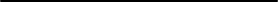 Количество классных комнат (кабинетов) (ед)		32из них оборудованы:стационарными интерактивными досками (ед)		11мультимедийными проекторами (ед)		24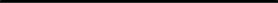 Количество мест в кабинетах основ информатики ивычислительной техники 		1                                     Наличие и использование площадейВ школе установлена автоматическая пожарная сигнализация, ,  проведены  противопожарные мероприятия. На каждом этаже  размещены огнетушители, проведена модернизация внутреннего пожарного водопровода. Установлено  наружное и внутреннее видеонаблюдение.    В целях предотвращения опасных ситуаций в школе осуществляется пропускной режим, организовано круглосуточное дежурство. Ежедневно проводятся обход и осмотр всех помещений и  территории школы.   Со всеми участниками образовательного процесса периодически проводятся инструктажи и практические занятия  по действиям в экстремальных ситуациях. Два раза в год проводятся учебные эвакуации учащихся  и работников школы. В учебный план школы включены уроки по ОБЖ.  С учащимися постоянно проводятся беседы по ПДД.  Школа тесно сотрудничает с представителями МЧС на предмет проведения лектория по правилам безопасности. Разработан и согласован паспорт безопасности школыОсобое внимание отводится соблюдению  новых  СанПиН,  предъявляемым к образовательным учреждениям. Влажная уборка учебных кабинетов, коридоров, холлов, технических помещений проводится уборщицами служебных и производственных помещений согласно графику уборки ежедневно с использованием чистящих и моющих средств. Места общего пользования (туалеты, столовая, медкабинет, спортзал) всегда убираются с использованием дезинфицирующих средств. На территории школы проводится ежедневная уборка, мусор собирается в металлические мусоросборники с закрывающимися крышками.Информационная     база  организации  Количество персональных компьютеров и информационного оборудования          Наличие специальных программных средств (кроме программных средств общего назначения)   Информационная открытость организацииВ  2023  году продолжалась интенсивная работа с официальным сайтом школы. В течении года проводилось регулярное обновление материалов сайта, по мере необходимости выполнялось редактирование и дополнение имеющихся нормативно-правовых документов.  Ссылка на официальный сайт школы : https://school12-essentuki.gosuslugi.ru/В МБОУ СОШ№12 используются следующие средства обучения и воспитания: Печатные (учебники и учебные пособия, книги для чтения, хрестоматии, рабочие тетради, атласы, раздаточный материал)Электронные образовательные ресурсы (образовательные мультимедиа мультимедийные учебники, мультимедийные универсальные энциклопедии)Аудиовизуальные (слайды, слайд – фильмы, видеофильмы образовательные, учебные кинофильмы, учебные фильмы на цифровых носителях)Наглядные плоскостные (плакаты, карты настенные, иллюстрации настенные, магнитные доски)Демонстрационные (гербарии, муляжи, макеты, стенды, модели в разрезе, модели демонстрационные)Учебные приборы (компас, барометр, колбы и т.д.)​Спортивное оборудование.Наборы  ГИА по химииНаборы  ГИА по физикеБолее подробную информацию по оснащению кабинетов можно получить на сайте школы , в разделе материально –техническое оснащение : https://school12-essentuki.gosuslugi.ru/svedeniya-ob-obrazovatelnoy-organizatsii/infrastruktura-i-osnaschenie/Платные образовательные услуги:Платные образовательные услуги в МБОУ СОШ № 12  оказываются   с 2015 учебного года. При организации платных услуг школа руководствуется законами:                      - "Федеральным законом  от 29.12.2012 N 273-ФЗ (ред. от 02.03.2016) "Об образовании в Российской Федерации"                      - "О некоммерческих организациях"
                      - "О защите прав потребителей"
                      - Гражданским кодексом РФ.Отношения, возникающие при оказании платных образовательных услуг, регулируются положением о предоставлении платных образовательных услуг в МБОУСОШ№12.Дополнительные платные услуги оказываются обучающимся за рамками общеобразовательных программ и государственных стандартов на договорной основе.Дополнительные платные услуги не могут быть оказаны взамен или в рамках деятельности по реализации общеобразовательных стандартов.Отказ от предлагаемых образовательным учреждением дополнительных платных услуг не влияет на участие обучающегося в реализации общеобразовательных программ.СТАТИСТИЧЕСКАЯ ЧАСТЬРЕЗУЛЬТАТЫ АНАЛИЗА ПОКАЗАТЕЛЕЙ ДЕЯТЕЛЬНОСТИ ОРГАНИЗАЦИИДанные приведены по состоянию на 31 декабря 2023 года.Анализ показателей указывает на то, что Школа имеет достаточную инфраструктуру, которая соответствует требованиям СП 2.4.3648-20 и СанПиН 1.2.3685-21 и позволяет реализовывать образовательные программы в полном объеме в соответствии с ФГОС по уровням общего образования.В Школе созданы условия для реализации ФГОС-2021: разработаны ООП НОО и ООО, учителя прошли обучение по дополнительным профессиональным программам повышения квалификации по тематике ФГОС -2021. Результаты реализации ООП НОО и ООО по ФГОС-2021 показывают, что Школа успешно реализовала мероприятия по внедрению ФГОС-2021.Школа укомплектована достаточным количеством педагогических и иных работников, которые имеют достаточную квалификацию и регулярно повышают квалификацию, что позволяет обеспечивать стабильные качественные результаты образовательных достижений обучающихся. Педагоги Школы владеют высоким уровнем ИКТ-компетенций.Результаты ВПР показали среднее качество подготовки обучающихся Школы. Кроме этого, стоит отметить, что педагоги Школы объективно оценивают обучающихся.С 1 сентября 2023 года в соответствии с Федеральным законом от 24.09.2022 № 371-ФЗ МБОУ СОШ №12  приступила к реализации ООП всех уровней образования в соответствии с ФОП.СОГЛАСОВАНО                                              УТВЕРЖДЕНОПедагогическим советомПриказом №98 от 17.04.2024Наименование образовательной организацииМуниципальное бюджетное общеобразовательное учреждение средняя общеобразовательная школа №12РуководительПросветова Александра СергеевнаАдрес организации357600Телефон, факс8(87934)7-94-45Адрес электронной почтыschool-12@mail.ruУчредительУправление образования администрации города Ессентуки Лицензия№ЛО35-01217-26/00329353 от 07.07.2015Свидетельство о государственной аккредитации№2328 от 20.02.2015 г.Сайт https://school12-essentuki.gosuslugi.ru/Наименование органаФункцииДиректорГлавное административное лицо, воплощающее единоначалие и несущее персональную ответственность за организацию жизнедеятельности школы . Осуществляет общее руководство ШколойОбщее собрание работников Объединяет всех членов трудового коллектива. Является высшим органом коллегиального управления. Решает вопросы, связанные с разработкой​ Коллективного договора, Правил внутреннего трудового распорядка, проектов локальных актов  школы, предусмотренных настоящим Уставом.Педагогический советКоллегиальный орган управления школы, который решает вопросы, связанные с реализацией программы развития , рассматривает проблемы, подготовленные методическим советом , администрацией  школы, несёт коллективную ответственность за принятые решения.Совет родителей Содействует объединению усилий семьи и школы в деле обучения и воспитания детей. Оказывают помощь в определении и защите социально не защищённых обучающихся.Совет обучающихся Способствует осуществлению самоуправленческих начал, развития инициативы коллектива обучающихся, реализации прав обучающихся и обучения основам демократических отношений в обществе. Название образовательной программыЧисленность обучающихсяОсновная образовательная программа начального общего образования по ФГОС начального общего образования, утвержденному приказом Минпросвещения России от 31.05.2021 № 286373Основная образовательная программа основного общего образования по ФГОС основного общего образования, утвержденному приказом Минпросвещения России от 31.05.2021 № 287496Основная образовательная программа среднего общего образования по ФГОС среднего общего образования, утвержденному приказом Минобрнауки от 17.05.2012 № 41347ПрофильПрофильные предметыКоличество учащихся, обучающихся по профилю в 2022/23 учебном годуКоличество учащихся, обучающихся по профилю в 2023/24 учебном годуСоциально-экономическийМатематика. Обществознание -16Универсальный Математика. Русский язык Экономика 5630№Количество обучающихся2022-2023 (2 полугодие)классКоличество обучающихся2023-2024 (1 полугодие)классНачальное общее образованиеНачальное общее образование112б11б213в13б314вОсновное общее образованиеОсновное общее образование1.17а17б217б18а3.18а18б429в19а5.Среднее общее образованиеСреднее общее образование--№п/пНаименование кружка, спортивной секцииКлассРуководительГТО9,1115 чел.Шинкаренко В.И.Пулевая стрельба5-1130 чел.Шинкаренко В.И.«Хореографический»1-845 чел.Ворошилова Л.А.Футбол1-5 кл.30 чел.Авагимян А.В.«Росинка»ЦРТДиЮ1-5 кл.90 чел.Дзятковская М.С.«Театральный»3, 4, 5, 625чел.Славнов А.Ю.«ЮИД»415 чел.Дорошенко Н.Н.«Домисолька»15Харченко Л.Н.«Волейбол»ДЮСШ2-5 45Капустин С.И.«Юнармия»5-1125Нагорских .А.А.«В мире прекрасного»2-11820 чел.Классные руководители 2-11 классов«Школьный спортивный клуб»5-11125 чел.Алейников В.В.202120222023Всего учащихся908895909Заняты в системе дополнительного образования (в школе)87396%86096%90099%Заняты в системе дополнительного образования  города27329%27430%27830%Итого занято в системе ДО96%96%99% Заняты в ДЮОШО «Ровесник»908100%895100%909100%Заняты  в РДДМ252,7%454%848%НаименованиекружкаРуководитель Участие в конкурсах соревнованиях РезультативностьПулевая стрельбаШинкаренко А.А.Открытый турнир КМВ  по пулевой стрельбе среди военно-патриотических клубов и стрелковых секций Огневой рубеж Городские соревнования по пулевой стрельбе среди общеобразовательных школ города и патриотических объединений, посвященные Дню защитника Отечества – сборная МБОУ СОШ №12 Муниципальный финал военно-спортивной игры «Зарница-2023»Пулевая стрельбаШинкаренко А.А.Открытый турнир КМВ  по пулевой стрельбе среди военно-патриотических клубов и стрелковых секций Огневой рубеж Городские соревнования по пулевой стрельбе среди общеобразовательных школ города и патриотических объединений, посвященные Дню защитника Отечества – сборная МБОУ СОШ №12 Муниципальный финал военно-спортивной игры «Зарница-2023»2 место;1 место2 местоОбщекомандное 1 местоЮИДДорошенко Н.Н.Городской финал соревнований отрядов ЮИД2 общекомандное местоФутболАвагимянГородские соревнования по футболу 3 место№п/пНазвание фильмаМесто проведенияКол-во разучащиесяответственныйНеобъявленная войнаАктовый зал17;8(156чел)Социальный педагог, классные руководителиАфганский будильникАктовый зал19;10(70чел)Социальный педагог, классные руководителиТочка  невозвратаАктовый зал17-9(156чел)Социальный педагог, классные руководителиПолуфабрикаты смертиАктовый зал17-9(156 чел)Социальный педагог, классные руководителиТерритория безопасностиАктовый зал17-9(156 чел)Социальный педагог, классные руководителиДата проведения мероприятияНаименованиеКол-во участниковСентябрь- октябрьСверка списков ветеранов ВОВ, закрепление ветеранов ВОВ за классами55 чел.Октябрь (актовый зал)Как ковалась победа (литературно-музыкальная композиция)156 чел. По мере необходимостиОказание шефской помощи ветеранам ВОВ18 чел.Ноябрь(актовый зал)У войны не женское лицо (литературно-музыкальная композиция)156 чел. По графику в течение годаПроведение экскурсий на базе школьного Уголка боевой славы895 чел.Декабрь(актовый зал)«О подвигах, о воинах, о славе» (литературно-музыкальная композиция)156 чел.По плану в течение годаУчастие в конкурсных мероприятиях, организованных совместно с городским советом ветеранов 909 чел.Январь(школьная библиотека)«125 блокадных граммов» кн. выставка909 чел.День памяти жертв Холокоста909Январь«Освобождение КМВ от фашистских захватчиков»909 чел.в течение годаАкция по сбору фото и видеоматериалов11 чел.февраль, майМесячник военно-патриотичекой работы (по отдельному плану)909 чел.февральНеделя ФК, ОБЖ511 чел.Февраль, майВыставки рисунков23 февраляДорогами Великой Победы89 работПо согласованиюВстречи с ветеранами боевых действий, воинами-интернационалистами909 чел.Февраль, майПоздравительный десант15 ветеранов, 51 обучающийсяВ течении года(актовый зал)Просмотр х/ф о ВОВ909 чел.Апрель(актовый зал)Лирика времен Великой Отечественной войны (конкурс чтецов)30 чел.Февраль(актовый зал)Сталинградская битва коренной перелом (просмотр документального фильма)463 чел.Январь (актовый зал)Был город-фронт, была блокада…(литературно-музыкальная композиция)156 чел.11-13 апреляГородская игра «Зарница»9 чел.7, 9 маяВахта памяти. Пост №19 чел.По графикуУчастие в городских мероприятиях, посвященных празднованию Дня Победы»909 чел.Февраль, апрельГородские Соревнования по стрельбе из пневматического оружия РОСТО (ДОСААФ)30 чел.№п/пМероприятиеДата проведенияКласс/ кол-воучастниковОтветственныйОтметка о выполнении1.Линейка «Защитим планету – защитим себя !»3 неделя сентября5 – 1111 чел.Зам. директора по ВР, учитель биологии, ст. вожатаяПроведена3.Экологические субботникиВ течение осеннего и весеннего периодов1 – 11909 чел.Зам. директора по ВР, учитель биологии, ст. вожатая, Кл. руководителиПроводятся систематически4.Городской экологический десант «Природные святыни КМВМарт - апрель6 классыУчитель биологииПроведен5.Участие в акции «День воды»«День Земли»Март - апрель2 - 11Зам. директора по ВР, учитель биологии, ст. вожатая, Кл. руководителиПроведена6.«День птиц»Апрель 20235-7 кл.25 челУчитель биологии, ст. вожатая, Кл. руководителипроведено8.Конкурс рисунков «Земля- наш дом!»март535 чел.Учитель рисованияПроведено10.Экологический рейд на тр. ПодкумокМарт - апрель5 – 9 кл300 чел.Кл. руководителиПроведен11.Акция «Берегите первоцветы!»Март - май1 - 6Учитель биологии, Совет школьниковпроведена№п/пНаименование мероприятияДата проведенияПодтверждающий документ/ссылка1Организация разъяснительной работы с управленческими и школьными командами ОО, утвержденных приказом МО СК от 24 июля 2023 года №1289, о доступных инструментах для реализации профминимума в рамках урочной деятельностидо 25 августа 2023 годаПриказ №186 от 24.08.2023https://school12-essentuki.gosuslugi.ru/roditelyam-i-uchenikam/proforientatsiya/2Мониторинг готовности ОО из Перечня к реализации профминимумадо 25 августа 2023 годаhttps://school12-essentuki.gosuslugi.ru/roditelyam-i-uchenikam/proforientatsiya/3Сбор согласий на обработку персональных данных обучающихся и педагогических работников, задействованных в реализации профминимумадо 5 сентября 2023 годаПриказ №186 от 24.08.2023https://school12-essentuki.gosuslugi.ru/roditelyam-i-uchenikam/proforientatsiya/4Разработка локальных нормативных актов по реализации профминимума с назначением ответственных за организацию профминимумадо 30 августа 2023 годаhttps://school12-essentuki.gosuslugi.ru/roditelyam-i-uchenikam/proforientatsiya/5Разработка плана профориентационной работы на 2023-2024 у.г. в соответствии с выбранным уровнем реализации профминимумадо 25 августа 2023 годаhttps://school12-essentuki.gosuslugi.ru/roditelyam-i-uchenikam/proforientatsiya/6Включение в расписание занятий профориентационного урокадо 30 августа 2023 годаhttps://school12-essentuki.gosuslugi.ru/roditelyam-i-uchenikam/proforientatsiya/7Размещение на информационных ресурсах информационно-коммуникационной  сети «Интернет» списка программ дополнительного образовния(кружков и т.д.)до 19 августа 2023 годаПриказ ДОhttps://school12-essentuki.gosuslugi.ru/roditelyam-i-uchenikam/proforientatsiya/8Утверждение перечня профильных классов до 12 августа 2023 годаПриказhttps://school12-essentuki.gosuslugi.ru/roditelyam-i-uchenikam/proforientatsiya/9Заключение соглашений  о пртнерстве с ключевыми работадателями территориальной среды: кадровыми агенствами, службами занятости и профориентации, объединениями волонтеров, государственными и негосударственными организациями из сфер культуры, физической культуры и спорта, СМИ, общественными объединениями, некоммерческими организациямисентябрь 2023 годаhttps://school12-essentuki.gosuslugi.ru/roditelyam-i-uchenikam/proforientatsiya/Договор №1 от10.01.2023 с ГБУЗ СК «Ессентукская городская детская больница»Договор  МБУ ДОО ЦРТДиЮ №13 от 01.09.2023г. «Об осуществлении образовательной деятельности по дополнительным общеобразовательным общеразвивающим программам»Договор СГПИ № 6/23 от 28.06.2023г. о целевом обучении по образовательным программам высшего образованияДоговор СГПИ № 25/23 от 06.07.2023гг. о целевом обучении по образовательным программам высшего образованияСоглашение о сотрудничестве с МБУДО «Спортивная школа олимпийского резерва по игровым видам спорта» от 01.03.2023г.10Проведение муниципальных и школьных  круглых столов с управленческими и школьными командами по вопросам реализации профминимумаежеквартально11Проведение профориентационных площадок в рамках Регионального  чемпионата по профессиональному мастерству среди инвалидов  и лиц с ограниченными возможностями здоровья «Абилимпикс»по отдельному графику12Регистрация образовательных организаций из Перечня в проекте «Билет в будущее»до 5 сентября 2023 г.https://school12-essentuki.gosuslugi.ru/roditelyam-i-uchenikam/proforientatsiya/ 13Обеспечение  посещений обучающимися  6-11 классов образовательных организаций с целью участия в профориентационных мероприятиях, экскурсиях и т.д.ежеквартальноhttps://school12-essentuki.gosuslugi.ru/roditelyam-i-uchenikam/proforientatsiya/https://vk.com/school_12_ess 14Организация профессиональных проб, включая проект «Билет в будущее»по согласованиюПлан мероприятий	https://school12-essentuki.gosuslugi.ru/roditelyam-i-uchenikam/proforientatsiya/15Разработка и проведение уроков профориентационной  направленности в рамках учебного предмета «Технология»В течение учебного годаhttps://school12-essentuki.gosuslugi.ru/roditelyam-i-uchenikam/proforientatsiya/16Организация  работы стажировочных площадок по обмену практиками муниципальных и школьных моделей профессиональной  ориентации обучающихсяВ течение учебного годаhttps://school12-essentuki.gosuslugi.ru/roditelyam-i-uchenikam/proforientatsiya/17Проведение тематических онлайн-консультаций для педагогов  и родителей  по актуальным вопросам  реализации профминимумаВ течение учебного годаhttps://school12-essentuki.gosuslugi.ru/roditelyam-i-uchenikam/proforientatsiya/18Реализация программ повышения квалификации для педагогических работников , осуществляющих профориентационную деятельность с включением актуальных вопросов  реализации профминимумаhttps://school12-essentuki.gosuslugi.ru/roditelyam-i-uchenikam/proforientatsiya/19Разработка информационных разделов «Профминимум» на сайтах ООсентябрь 2023 г.https://school12-essentuki.gosuslugi.ru/roditelyam-i-uchenikam/proforientatsiya/20 Освещение мероприятий по реализации профминимума на официальных сайтах и аккаунтах в социальных сетяхв течение учебного годаhttps://school12-essentuki.gosuslugi.ru/roditelyam-i-uchenikam/proforientatsiya/№Условия для организации образовательной деятельности детей Уровень %Уровень %Уровень %Причина№Условия для организации образовательной деятельности детей высокийдостаточныйнизкийПричина1Безопасность учащихся в школе81181Частичное ограждение вокруг школы2Медицинское сопровождение школьников74224Нет постоянного врача в школе3Психологический климат в школе, психолого-педагогическая поддержкашкольников81181-4Санитарно-гигиенические условия обучения в школе77251-5Качество питания школьников982--6Материально-техническое оснащение школы74188Требуется обновление техники, содержимого учебных кабинетов7Качество оснащения кабинета школьников (мебель, техника и т.п.)62344Требуется обновление техники, содержимого учебных кабинетов8Обеспеченность школьников учебниками8812--9Оснащённость библиотеки7921--10Использование в обучении школьников современного оборудования 73216Не достаточно часто11Доступ школьников к ресурсам сети Интернет100---12Удовлетворенность от участия родителей (законных представителей) в жизни школы77167Есть родители, которые не принимают никакого участия в  жизни школы, класса, в котором учится ребенок13Качество единой информационной среды, объединяющей школу и семью(учителя, родителей, учащихся)8218--14Качество информирования о результатах реализации нового образовательного стандарта89101Недостаточное информирование15Качество организации дополнительного образования обучающихся 81163Увеличить количество интеллектуальных кружков и спортивных секций, работающих в школе16Качество оценки образовательных достижений обучающихся71245Не достаточны высокие результаты в профильных классах17Качество работы классного руководителя (профессионализм)8893Больше проводить экскурсий и походов18Качество работы администрации школы9181-КлассыКол-во классовИз них с профильной подготовкойКол-во обучающихсяИз них с профильной подготовкой14-105-24-89-34-95-43-84-Всего в начальной школе15-373-53-94-64-103-74-97-84-10694-94Всего в основной школе19-4961011171711223030Всего в старшей школе334747Всего по школе 373914472021202220231-4 классы3833693735-9 классы46947549410-11 классы635247Всего915895914№1 смена№2 сменаНачальное общее образованиеНачальное общее образованиеНачальное общее образование11а302б21б312в31в322г41г334б52а343а64а353б74в363в373гОсновное общее образованиеОсновное общее образованиеОсновное общее образование85а95б105в116а126б136в146г157а167б177в187г198а208б218в228г239а249б259в269гСреднее общее образованиеСреднее общее образованиеСреднее общее образование2710а2811а2911бПредметы/год202120212022202220232023успкачусп	ачкачусп	ачкачРусский язык100%60%100%62%100%59%Литературное чтение100%86%100%83%100%84%Математика100%69%100%67%100%69%Окружающий мир100%85%100%74%100%74%Английский язык100%83%100%78%100%85%Музыка100%100%100%100%100%100%Изобразительное искусство100%100%100%100%100%100%Технология100%100%100%100%100%100%2021 год2021 год2021 год2022 год2022 год2022 год2023 год2023 годкласс% успев.%качество% успев.% успев.%качество% успев.% успев.%качество2е классы1006110010061100100553е классы1006010010059100100564е классы1005210010047100100502021 год2021 год2022 год2022 год2023 год2023 год%успев.% качество% успев.%качество% успев.% качество2-4 классы100581005610054класс202120212022202220232023успеваемостькачествоуспеваемостькачествоуспеваемостькачество5 классы984210047100346 классы100331003899467 классы9020994099428 классы94351002993289 классы962599239734Итого 5-995,63199,53597,637Предмет202120212022202220232023%успев.% качество%успев.%качество%успев.%качествоРусский язык9955100539948Родной ( русский язык)1006310056--Литература996899669962Иностранный язык (английский)99631007910064Второй иностранный язык ( немецкий) 10093----История России. Всеобщая история10071100659765История Ставрополья10088100869989Обществознание10074100739979Математика , алгебра994999489951Математика (геометрия)984499459943Вероятность и статистика----9937Физика1006199569966Информатика10094100939986Химия100461004910042Биология100721006610062География1006399639967Физическая культура100921009210084ОБЖ10077100709974Музыка100100100100100100ИЗО1009610096100100Технология10010010098100982021 2021 202220222023202320232023классуспеваемостькачествоуспеваемостькачествоуспеваемостьуспеваемостьуспеваемостькачество10 класс 9226100701001001003111 класс 1005310045100100100652021 год2021 год2022 год2022 год2023 год2023 год2023 год2023 годуспеваемостькачествокачествоуспеваемостьуспеваемостьуспеваемостькачествокачество10-11 класс 9744100621001005454предмет202120212022202220232023предмет% успев.%качество% успев.%качество% успев.%качестворусский язык100701007610073родной русский язык----------791007610086литература1009510010010091английский    язык100821008810094Вероятность и статистика ----------------------------------------------10037алгебра и начала анализа100531008810067геометрия100591007610067информатика10010010010010096обществознание1009510010010096 история10094100100100100география100811008810072физика1009710094100100биология100721008210091химия100751008210079физическая культура10010010010010095экономика100841008810076индивидуальный проект ----------9010010010088ОБЖ10010010010010098Астрономия 100100100100100100История Ставрополья10010087202120212022202220232023Класс%усп% кач%усп% кач% усп%кач2а 1005510054100462б 1005210062100602в 1007510071100662г -10057100471006110061100553а 1005810051100543б 1005010050100603в 1006810075100563г ----521006010059100564а 1005810057100434б 1005210052100404в 1006710032100684г 10027----1005210047100505а1004310058100475б1006110045100395в1004410060100165г10027100271004410047100346а1003010041100646б100561005996306в1005210042100656г100521001010024100481003899467а1003610030100567б1005010045100527в1002010049100387г883210037952197351004099428а87131003276168б96301003296328в921510023100358г100291002892191002993289а1005010023100329б1003310027100429в100489619100249г100158737100379923973410а9226100711003110б--10069--9226100701003111а10034100451007611б1007210010054100531006210054Итого 984499,9489943Количество обучающихся всегоКоличество обучающихся, выбравших предметы% русский язык2222100Математика (п)221255Математика (б) 221045физика22314обществознание221359география22314литература2200химия2215английский язык22314информатика22314биология22523история22418202120222023Увеличение(уменьшение баллов) русский язык71,57072+0,5;+2Математика (п)655165=;+14Математика (б)-4,64,3- 0,3физика604261+1;+19обществознание586765+7;-2география787473-5;-1литература9760--химия4961                           36-13;--25английский язык788454       -24;-34информатика753754-21;+17биология425949+7;-10история596166+7;+52021 20222023 русский язык000Математика (б)000Математика  (п)000физика000обществознание013география000литература000химия010английский язык000информатика010биология101история010итого1/4%4/11%4/18%ПредметВсего сдавалиСдалиНе сдалиСредний  баллМаксимальный  баллМинимальный баллУспеваемость, % Обществознание1310365922877%Русский язык22220729758100%Биология54149723080%История440669547100%Математика(профильный уровень)12120657446100%Математика (базовыйуровень) 101004,353100%Физика330617052100%Химия110363636100%География330737668100%Иностранный язык (английский)330547528100%Литература-------Информатика33   0546748100%МБОУСОШ№12городОбществознание6559Русский язык7271Биология4956История6661Математика(профильный уровень)6560Математика ( базовый уровень) 4,34Физика6156Химия3655География7366Иностранный язык (английский)54            57Литература--Информатика5459Учебный год/ показателиКоличество выпускников, получивших медаль «За особые успехи в учении»Из них имеют результаты ЕГЭИз них имеют результаты ЕГЭИз них имеют результаты ЕГЭИз них имеют результаты ЕГЭИз них имеют результаты ЕГЭИз них имеют результаты ЕГЭИз них имеют результаты ЕГЭИз них имеют результаты ЕГЭУчебный год/ показателиКоличество выпускников, получивших медаль «За особые успехи в учении»по русскому языкупо русскому языкупо математике (базовый уровень)по математике (базовый уровень)по математике (профильный уровень)по математике (профильный уровень)Учебный год/ показателиКоличество выпускников, получивших медаль «За особые успехи в учении»≤ 40 баллов41-60 баллов>60баллов3 балла4 балла5 баллов≤ 40 баллов41-60 баллов>60баллов2022-202320020010012021-20224004004---2020-20212--2-----1Русский языкМатематика  профильМатематика базаисторияобществознаниефизикахимиябиологиягеографияиностранный языкинформатика Общий баллСредний балл *******734533816455*******6034738145/10748*******79562665826566*******6732828123/9541*******66467018261*******665726820669*******89709024983*******634537619264*******69686721371*******63727621170*******67647320468*******61746019565*******73644052229/18957*******91707023177*******725565017859*******69664818361*******584363012441*******69464816354*******87560837530576*******975959228495*******77747522675*******73707521873предмет202120212022202220232023предметУсп.Кач-воУсп.Кач-воУсп.Кач-воматематика100601006110060Русский язык100851008610078литература--100100--история100100--10029общество100691007510059география100891008810091биология100611007910059физика10010010010010050химия100100100100100100Ин. Яз англ.--100100100100информатика10010010087МБОУСОШ№12МБОУСОШ№12городгородКач. %Ср.баллКач. %Ср.баллОбществознание593,59734,0Русский язык503,5814,05Биология593,59734,0Математика603,6703,75Физика503,5814,05Химия10051005География914764Иностранный язык (английский)1005994,67история293,29623,89Информатика874,25864классыклассы2020-20212020-20212020-20212020-20212021-20222021-20222021-20222021-20222022-20232022-20232022-20232022-2023классыКол-во по спискуПисали Усп. %Кач. %Кол-во по спискуПисали Усп. %Кач. %Кол-во по спискуПисали Усп. %Кач. %5 кл.105928848977786311019194576 кл.96927937104808448978294407 кл.76668636957985381049293448 кл.989271377461874495889148классыыклассыы2020-20212020-20212020-20212020-20212021-20222021-20222021-20222021-20222022-20232022-20232022-20232022-2023классыыКол-во по списПисали Усп. %Кач. %Кол-во по спискуПисали Усп. %Кач. %Кол-во по спискуПисали Усп. %Кач. %5 кл.105938651978592501019296546 кл.96909044104958953978892487 кл.76579121958996481049493448 кл.989194437457932395929746классыклассыклассыКол-во по спискуПисали Усп. %Кач. %Кол-во по спискуПисали Усп. %Кач. %Кол-во по спискуПисали Усп. %Кач. %5 кл10599976897761007410193100836 кл964598621044395609749100677 кл7660905595431008110427100708 кл98248846741610037952210073классыклассы2020-20212020-20212020-20212020-20212021-20202(осень 2022)2021-20202(осень 2022)2021-20202(осень 2022)2021-20202(осень 2022)2022-20232022-20232022-20232022-2023классыКол-во по спискуПисали Усп. %Кач. %Кол-во по спискуПисали Усп. %Кач. %Кол-во по спискуПисали Усп. %Кач. %5 кл.105991007797821007510196100856 кл.96471007410436100789752100737 кл76611007595191009010449100658 кл9818945674579323952110071классыклассы2020-20212020-20212020-20212020-20212021-20222021-20222021-20222021-20222022-20232022-20232022-20232022-2023классыКол-во по спискуПисали Усп. %Кач. %Кол-во по спискуПисали Усп. %Кач. %Кол-во по спискуПисали Усп. %Кач. %6 кл96429578104419359973995517 кл766797769543957210442100528 кл98161008774227719952010050классыклассы2020-20212020-20212020-20212020-20212021-20222021-20222021-20222021-20222022-20232022-20232022-20232022-2023классыКол-во по спискуПисали Усп. %Кач. %Кол-во по спискуПисали Усп. %Кач. %Кол-во по спискуПисали Усп. %Кач. %7 кл7665100729537841910445100718 кл98221007774209025952110052классыклассы2020-20212020-20212020-20212020-20212021-20222021-20222021-20222021-20222022-20232022-20232022-20232022-2023классыКол-во по спискуПисали Усп. %Кач. %Кол-во по спискуПисали Усп. %Кач. %Кол-во по спискуПисали Усп. %Кач. %7 кл7656823874648151104938544202120212021202220222022202320232023ПредметПисали работуУспеваемостьКачествоПисали работуУспеваемостьКачествоПисали работуУспеваемостьКачествоАнглийский язык171007625100721710076Биология171008429100731710072Физика1910093241001001910089География201008933100822010090История16100100351001001610094Химия141007223100871410050ВПР Физика 11Группы участниковКол-во ООКол-во участников2345Вся выборка83601185002,4933,844,8518,87Ставропольский край44270881,1928,847,7122,31город-курорт Ессентуки113140,6423,2548,0928,03Муниципальное бюджетное общеобразовательное учреждение средняя общеобразовательная школа  № 1219010,5373,6815,79ВПР Химия 11Группы участниковКол-во ООКол-во участников2345Вся выборка73741033233,0431,0445,5620,36Ставропольский край44169341,128,546,1924,21город-курорт Ессентуки123450,2916,8151,331,59Муниципальное бюджетное общеобразовательное учреждение средняя общеобразовательная школа  № 121405042,867,14ВПР Биология 11Группы участниковКол-во ООКол-во участников2345Вся выборка91581239532,423,1547,5626,89Ставропольский край44570410,5821,5646,8431,02город-курорт Ессентуки12339021,5346,3132,15Муниципальное бюджетное общеобразовательное учреждение средняя общеобразовательная школа  № 1217017,6564,7117,65ВПР История 11Группы участниковКол-во ООКол-во участников2345Вся выборка101541638862,2921,5448,5327,64Ставропольский край45275820,720,7548,0730,48город-курорт Ессентуки123210,6214,3345,7939,25Муниципальное бюджетное общеобразовательное учреждение средняя общеобразовательная школа  № 121606,2587,56,25ВПР География 11Группы участниковКол-во ООКол-во участников2345Вся выборка93971370791,2618,4650,5629,71Ставропольский край42666560,4816,948,3634,25город-курорт Ессентуки102800,7114,645529,64Муниципальное бюджетное общеобразовательное учреждение средняя общеобразовательная школа  № 12200108010ВПР Английский язык 11Группы участниковКол-во ООКол-во участников2345Вся выборка6397972684,922,2840,7732,05Ставропольский край42767471,3220,7142,7335,25город-курорт Ессентуки10289015,2243,641,18Муниципальное бюджетное общеобразовательное учреждение средняя общеобразовательная школа  № 12Муниципальное бюджетное общеобразовательное учреждение средняя общеобразовательная школа  № 1217023,5352,9423,53ПредметПисали работуПодтвердили оценкуПодтвердили оценкуПовысили Повысили Понизили Понизили Английский язык171165%00%635%Биология171694%16%00%Физика191684%00%326%География201785%15%210%История161594%00%16%Химия141179%00%321%ПредметПодтвердили оценкуПодтвердили оценкуПодтвердили оценкуПовысили Повысили Повысили Понизили Понизили Понизили МБОУ СОШ №12Город ЕссентукиСтавропольский край МБОУ СОШ №12Город ЕссентукиСтавропольский край МБОУ СОШ №12Город ЕссентукиСтавропольский край Английский язык65%81%79%0%7%5%35%12%16%Биология94%78%79%6%6%6%0%16%15%Физика84%85%80%0%5%5%26%10%15%География85%83%80%5%4%4%10%13%16%История94%78%79%0%7%6%6%15%15%Химия79%87%81%0%3%5%21%10%14%Число обучающихся 4-11 классов (чел.)Школьный этап(по протоколам)Школьный этап(по протоколам)Уч.годЧисло обучающихся 4-11 классов (чел.)Кол-во участников ШЭ (чел.) Кол-во победителей и призеров ШЭ (чел.) 2021-2263218311962022-23 61515382922023-246221748359ООМуниципальный этап(по протоколам)Муниципальный этап(по протоколам)ООКол-во участников МЭ (чел.) Кол-во победителей и призеров МЭ (чел.) 202112023202214640202312940ПобедителиПризерыОбщее количество победителей и призеров2021716232022832402023112940Название конкурсаОрганизаторФ.И.О.  участника, победителя (призера, лауреата)/ название команды, коллективаСтатус Дата Ф.И.О. педагогаМеждународный конкурс по английскому языку « BRITISH BULDOG»ООО « Центр продуктивного обучения»Мисинев Максимучастник20.02.2023Черкасова Н.А.Международный конкурс по английскому языку « BRITISH BULDOG»ООО « Центр продуктивного обучения»Григорян Зараучастник20.02.2023Черкасова Н.А.Международный конкурс по английскому языку « BRITISH BULDOG»ООО « Центр продуктивного обучения»Пугиева Дарьяучастник20.02.2023Черкасова Н.А.Международный конкурс по английскому языку « BRITISH BULDOG»ООО « Центр продуктивного обучения»Гукасов Романучастник20.02.2023Черкасова Н.А.Международный конкурс по английскому языку « BRITISH BULDOG»ООО « Центр продуктивного обучения»Бережнова Дарьяучастник20.02.2023Черкасова Н.А.Международный конкурс по английскому языку « BRITISH BULDOG»ООО « Центр продуктивного обучения»Игнатенко Екатеринаучастник20.02.2023Черкасова Н.А.Международный конкурс по английскому языку « BRITISH BULDOG»ООО « Центр продуктивного обучения»Чегодаев ОлегПобедитель 20.02.2023Черкасова Н.А.Название конкурсаОрганизаторФ.И.О.  участника,победителя ( призера, лауреата)/ название команды, коллектива)Статус Дата Ф.И.О. педагогаВсероссийская детско-юношеская патриотическая акция «Рисуем Победу»Международная ассоциация искусствоведовКлименко Давидучастник2023Чуркина Е.Н.Всероссийская детско-юношеская патриотическая акция «Рисуем Победу»Международная ассоциация искусствоведовЕфименко Марияучастник2023Ястребова Т.П.Всероссийская олимпиада по финансовой грамотности и предпринимательству Всероссийская Онлайн –платформа Учи. руКоролева АринапобедительМарт 2023Иванова Е.Я.Всероссийская олимпиада по финансовой грамотности и предпринимательству Всероссийская Онлайн –платформа Учи. руСтриженко АртемпобедительМарт 2023Иванова Е.Я.Всероссийская олимпиада по финансовой грамотности и предпринимательству Всероссийская Онлайн –платформа Учи. руПисаренко АртемпобедительМарт 2023Иванова Е.Я.Всероссийская олимпиада по финансовой грамотности и предпринимательству Всероссийская Онлайн –платформа Учи. руБогданов КириллпобедительМарт 2023Иванова Е.Я.Всероссийская олимпиада по финансовой грамотности и предпринимательству Всероссийская Онлайн –платформа Учи. руШахбанова НатальяпобедительМарт 2023Иванова Е.Я.Всероссийская олимпиада по английскому языкаВсероссийская Онлайн –платформа Учи. руЖинжарова ОльгапобедительАпрель  2023Спирова Г.Д.Всероссийская олимпиада по английскому языкаВсероссийская Онлайн –платформа Учи. руШахбанова НатальяпобедительАпрель  2023Куликова Л.В.Всероссийская олимпиада по английскому языкаВсероссийская Онлайн –платформа Учи. руКоролева Арина победительАпрель  2023Скорикова А.И.Всероссийская олимпиада по английскому языкаВсероссийская Онлайн –платформа Учи. руГрищенко Глеб победительАпрель  2023Скорикова А.И.Всероссийская олимпиада по английскому языкаВсероссийская Онлайн –платформа Учи. руВасильева Полина победительАпрель  2023Скорикова А.И.Всероссийская олимпиада по английскому языкаВсероссийская Онлайн –платформа Учи. руМаматова АнастасияпризерАпрель  2023Куликова Л.В.Всероссийская олимпиада по английскому языкаВсероссийская Онлайн –платформа Учи. руЗаев ДаниилпризерАпрель  2023Куликова Л.В.Всероссийская олимпиада по английскому языкаВсероссийская Онлайн –платформа Учи. руМагалдадзе ЕвапризерАпрель  2023Спирова Г.Д.Всероссийская олимпиада по английскому языкаВсероссийская Онлайн –платформа Учи. руЮстс Елизавета призерАпрель  2023Спирова Г.Д.Всероссийская олимпиада по английскому языкаВсероссийская Онлайн –платформа Учи. руКуракин Константин призерАпрель  2023Спирова Г.Д.Всероссийская олимпиада по английскому языкаВсероссийская Онлайн –платформа Учи. руБогданов Кирилл  призерАпрель  2023Черкасова Н.А.Всероссийская олимпиада по английскому языкаВсероссийская Онлайн –платформа Учи. руПокатина Вера призерАпрель  2023Черкасова Н.А.Всероссийская олимпиада по английскому языкаВсероссийская Онлайн –платформа Учи. руСтофорандова Мария призерАпрель  2023Спирова Г.Д.Всероссийская олимпиада по английскому языкаВсероссийская Онлайн –платформа Учи. руПорошин Максим призерАпрель  2023Спирова Г.Д.Всероссийская олимпиада по английскому языкаВсероссийская Онлайн –платформа Учи. руЛогвинова Валерия  призерАпрель  2023Куликова Л.В.Всероссийская олимпиада по русскому языкуВсероссийская Онлайн –платформа Учи. руВасильев СтепанпобедительФевраль 2023Чуркина О.Н.Всероссийская олимпиада по русскому языкуВсероссийская Онлайн –платформа Учи. руПрудников РусланпобедительФевраль 2023Чуркина О.Н.Всероссийская олимпиада по русскому языкуВсероссийская Онлайн –платформа Учи. руПавлов МихаилпобедительФевраль 2023Чуркина О.Н.Всероссийская олимпиада по русскому языкуВсероссийская Онлайн –платформа Учи. руАпостолов КириллпобедительФевраль 2023Чуркина О.Н.Всероссийская олимпиада по русскому языкуВсероссийская Онлайн –платформа Учи. руЕрмашов ИванпобедительФевраль 2023Чуркина О.Н.Всероссийская олимпиада по русскому языкуВсероссийская Онлайн –платформа Учи. руМамедова АйлинпобедительФевраль 2023Чуркина О.Н.Всероссийская олимпиада по русскому языкуВсероссийская Онлайн –платформа Учи. руАлексеенко АлисапобедительФевраль 2023Чуркина О.Н.Всероссийская олимпиада по русскому языкуВсероссийская Онлайн –платформа Учи. руМурнев ЯроборпобедительФевраль 2023Чуркина О.Н.Всероссийская олимпиада по русскому языкуВсероссийская Онлайн –платформа Учи. руЕфремова Ксения победительФевраль 2023Чуркина О.Н.Всероссийская олимпиада по русскому языкуВсероссийская Онлайн –платформа Учи. руГераськин  СтаниславпобедительФевраль 2023Чуркина О.Н.Всероссийская олимпиада по русскому языкуВсероссийская Онлайн –платформа Учи. руСтепаненко ВасилисапобедительФевраль 2023Чуркина О.Н.Всероссийская олимпиада по русскому языкуВсероссийская Онлайн –платформа Учи. руКозлова ВероникапобедительФевраль 2023Чуркина О.Н.Всероссийская олимпиада по русскому языкуВсероссийская Онлайн –платформа Учи. руКаспарьянц ЕвапобедительФевраль 2023Чуркина О.Н.Всероссийская олимпиада по русскому языкуВсероссийская Онлайн –платформа Учи. руТарасенко АртемпобедительФевраль 2023Чуркина О.Н.Всероссийская олимпиада по русскому языкуВсероссийская Онлайн –платформа Учи. руПавлова АннапобедительФевраль 2023Крохотова О.М.Всероссийская олимпиада по русскому языкуВсероссийская Онлайн –платформа Учи. руЗернев ИльяпобедительФевраль 2023Крохотова О.М.Всероссийская олимпиада по русскому языкуВсероссийская Онлайн –платформа Учи. руМурадян ГеоргийпобедительФевраль 2023Чуркина О.Н.Онлайн-игра «Вычитание»Всероссийская Онлайн –платформа Учи. руСимонова Софияучастник2023Крохотова О.М.Онлайн-игра «Сложение»Всероссийская Онлайн –платформа Учи. руСимонова Софияучастник2023Крохотова О.М.Онлайн-игра «Умножение»Всероссийская Онлайн –платформа Учи. руСимонова Софияучастник2023Крохотова О.М.Всероссийская олимпиада по окружающему миру  и экологии Всероссийская Онлайн –платформа Учи. руЛысенко АнастасияпризерФевраль 2023Крохотова О.М.Всероссийская олимпиада по окружающему миру  и экологии Всероссийская Онлайн –платформа Учи. руЗуйкова МарияпризерФевраль 2023Крохотова О.М.Всероссийская олимпиада по окружающему миру  и экологии Всероссийская Онлайн –платформа Учи. руГилавян АрманучастникФевраль 2023Крохотова О.М.Всероссийская олимпиада по окружающему миру  и экологии Всероссийская Онлайн –платформа Учи. руЛысенко АнастасияучастникФевраль 2023Крохотова О.М.Всероссийская олимпиада по окружающему миру  и экологии Всероссийская Онлайн –платформа Учи. руЗернев ИльяпобедительФевраль 2023Крохотова О.М.Всероссийская олимпиада по окружающему миру  и экологии Всероссийская Онлайн –платформа Учи. руПопова ВалерияучастникФевраль 2023Крохотова О.М.Всероссийская олимпиада по финансовой грамотности и предпринимательству Всероссийская Онлайн –платформа Учи. руЛысенко АнастасияпобедительМарт 2023Крохотова О.М.Всероссийская олимпиада по финансовой грамотности и предпринимательству Всероссийская Онлайн –платформа Учи. руЗернев ИльяпобедительМарт 2023Крохотова О.М.Всероссийская олимпиада по финансовой грамотности и предпринимательству Всероссийская Онлайн –платформа Учи. руДжамготцева МаргаритапобедительМарт 2023Крохотова О.М.Всероссийская олимпиада по финансовой грамотности и предпринимательству Всероссийская Онлайн –платформа Учи. руПопова ВалерияпобедительМарт 2023Крохотова О.М.Название конкурсаОрганизаторФ.И.О. участника, победителя ( призера, лауреата)/ название команды, коллектива)Статус Дата Ф.И.О. педагогаРегональный конкурс творческих работ на антикоррупционную тематику к международному дню борьбы с коррупциейМинистерство туризма и оздоровительных курортов Ставропольского края Шевцова Алинаучастник2023 Чуркина Е.Н.Регональный конкурс творческих работ на антикоррупционную тематику к международному дню борьбы с коррупциейМинистерство туризма и оздоровительных курортов Ставропольского края Вартанян Алексейучастник2023 Чуркина Е.Н.Региональный этап Всероссийской олимпиады школьников по химииМОСКРудова ВарвараПризер21.03.2023Мигузова Т.С.Региональный этап всероссийского конкурса научно-технологических проектов «Большие вызовы»СириусЛупонос СофияПризерМарт 2023Григорян О.В., Ястребова т.П.Краевая олимпиада ученических производственных бригад конкурса ЭкологГосударственный аграрный университетКлименко ДавидПризерМай 2023Ястребова Т.П., Чуркина Е.Н.Региональный этап военно-спортивной игры ЗарницаМО СККоманда МБОУ СОШ №12участникМай 2023 Нагорских А.А., Самойлова Е.М.Региональный этап военно-спортивной игры Зарница в конкурсе Меткий стрелокМО СККоманда МБОУ СОШ №122 местоМай 2023 Шинкаренко В.И.Региональный этап Всероссийского конкурса «Живая классикаМО СККонстантинов РодионучастникМай 2023Павлюк Е.В.Региональный этап Всероссийского конкурса на лучшее сочинение о своей культуре на русском языке и лучшее описание русской культуры на родном языке 2023  года. МО СК Алиева Сара участникМай 2023 Чуркина Е.ННазвание конкурсаОрганизаторФ.И.О.  участника ,победителя ( призера, лауреата)/ название команды, коллективаСтатус Дата Ф.И.О. педагогаМуниципальный конкурс «Математическая регата»УОКоманда МБОУ СОШ №12участники30.01.2023Вадачкория Е.С.Муниципальный конкурс «Физическая регата»Методический кабинет УО г.ЕссентукиКоманда МБОУ СОШ №12участники14.04.2023Хворова И.Ю,Открытый турнир городского округа города-курорта Ессентуки среди ОО по пулевой стрельбе из пневматического оружия в 2023 году , посвященному Дню защитника Отечества УОКоманда МБОУ СОШ №12 2 место20.02.2023Шинкаренко В.И.Городская олимпиада по математикеУОБулыгин Константинпризер28.02.2023Дорошенко Н.Н.Муниципальный этап Спартакиады по общефизической подготовке молодежи допризывного возрачтаУОКоманда МБОУ СОШ №122 место14.04.2023Самойлова Е.М.Городской конкурс «Юный эколог-2023»МБОУ ДО «ЦРТДиЮ»Команда МБОУ СОШ №121 место14.04.2023Двурекова Н.А.Городской конкурс прикладного творчества «Волшебная шкатулка зимы»УОЦелых Назар1 место08.02.2023Чуркина Е.Н.Городской конкурс прикладного творчества «Волшебная шкатулка зимы»УОМамедова Айлин1 место08.02.2023Городской конкурс прикладного творчества «Волшебная шкатулка зимы»УОСтепаненко Василиса 1 место08.02.2023Чуркина Е.Н.Военно-спортивная игра «Зарница -2023»УОКоманда МБОУ СОШ №12  1 место12.05.2023Нагорсках А.А., Самойлова Е.М.Военно-спортивная игра «Зарница» , соревнования по ОФПУОКоманда МБОУ СОШ №12 3 место12.05.2023Нагорсках А.А., Самойлова Е.М.Военно-спортивная игра «Зарница», Меткий стрелокУОСидоренко Илья  1 место12.05.2023Шинкаренко В.И.Военно-спортивная игра «Зарница -2023», «Статен, строен, уважения достоинУОДзятковский Никита  3 место12.05.2023Нагорских А.А.Военно-спортивная игра «Зарница», Меткий стрелокУОМинакова Анастасия  1 место12.05.2023Шинкаренко В.И.Военно-спортивная игра «Зарница», Меткий стрелокУОКоманда МБОУ СОШ №12  1 место12.05.2023Шинкаренко В.И.Военно-спортивная игра «Зарница -2023», конкурс командировУОТютюнник Ярослав  2 место12.05.2023Нагорсках А.А., Самойлова Е.М.Военно-спортивная игра «Зарница», Меткий стрелокУОМинакова Анастасия  1 место12.05.2023Шинкаренко В.И.Военно-спортивная игра «Зарница» , соревнования Юных пожарныхУОКоманда МБОУ СОШ №12 3 место12.05.2023Нагорсках А.А., Самойлова Е.М.Военно-спортивная игра «Зарница», конкурс «Туризм»УОТютюнник Ярослав -12.05.2023Нагорсках А.А., Самойлова Е.М.Военно-спортивная игра «Зарница» , конкурс «Туризм»УОКоманда МБОУ СОШ №12 1 место12.05.2023Нагорсках А.А., Самойлова Е.М.Военно-спортивная игра «Зарница» , конкурс «Штурм»УОКоманда МБОУ СОШ №12 2 место12.05.2023Нагорсках А.А., Самойлова Е.М.Городской конкурс на знание правил дорожного движения « Папа, мама,я-ПДД друзья»УОСемья Рыбасовых2 место2023Дорошенко Н.Н.Городской открытый турнир по пулевой стрельбе , посвященный Дню победыУОДзятковский Никита 2 место24.04.2023Шинкаренко В.И.Городской открытый турнир по пулевой стрельбе , посвященный Дню победыУОКоманда МБЮОУ СОШ №12 2 место24.04.2023Шинкаренко В.И.Городской открытый турнир по пулевой стрельбе , посвященный Дню победыУОДеменко Яна 2 место24.04.2023Шинкаренко В.И.Городская научно-практическая конференция по математике «В науке первые шаги»УОЛупонос Софияучастник24.04.2023Гальчева Е.В.Муниципальный этап Всероссийского конкурса научно-тенологических проектов «Большие вызовы»УОЛупонос Софияпобедитель28.02.2023Григорян О.В., Ястребова Т.П.Муниципальный этап Всероссийского конкурса научно-тенологических проектов «Большие вызовы»УОМашукова Виктория победитель28.02.2023Григорян О.В., Еганян А.С.Муниципальный этап конкурса «Живая классика»УОКонстантинов РодионПобедитель17.03.2023Павлюк Е.В.Муниципальный этап Всероссийского конкурса сочинений «Сочинение о моей культуре на русском языке»УОАлиева СараПобедитель15.05.2023Чуркина Е.Н.Муниципальный этап чемпионата по чтению вслух «Станица 23»УОГригорьева Софьяучастник11.04.2023Камышова О.А.Муниципальный этап конкурса «Живая классика»УОКозлова Анастасияучастник17.03.2023Чуркина Е.Н.Муниципальный этап конкурса «Живая классика»УОСеменченко Иннаучастник17.03.2023Павлюе Е.В.Городская спартакиада Уголки среди учащихся общеобразовательных учреждений Управление физической культуры и спортаКоманда МБОУ СОШ №121 местоМарт 2023Самойлова Е.М.Городская конференция «Голубые артерии КМВ» УОДружинина ПолинаЧебанная Софьяучастники24.04.2023Иванова Е.Я.Городской квест «Веселая биология»УОКоманда МБОУ СОШ №12участники2023Двурекова Н.А.Городской конкурс чтецов «Славим мы величие учителей» СГПИБожкова ОксанаПобедительМай 2023Чуркина Е.Н.Городской смотр –конкурс отрядов ЮИД,конкурс Парадной формыУОКоманда МБОУ СОШ №123 местоМай 2023Дорошенко Н.Н.Городской смотр –конкурс отрядов ЮИД,конкурс Фигурное вождениеУОКоманда МБОУ СОШ №122местоМай 2023Дорошенко Н.Н.Городской смотр –конкурс отрядов ЮИД,конкурс  Основы безопасного движения УОКоманда МБОУ СОШ №121 местоМай 2023Дорошенко Н.Н.Название конкурсаОрганизаторФ.И.О.  участника,победителя (призера, лауреата)/ название команды, коллектива)Статус Дата Ф.И.О. педагогаВсероссийский конкурс памяти Василия Ланового «Пробуждая сердца» Центральный штаб ООД «Бессмертный полк России»Кондратенко Родион участникДекабрь 2023 Соколова О.А.Всероссийский конкурс памяти Василия Ланового «Пробуждая сердца» Центральный штаб ООД «Бессмертный полк России»Мазко Юлия  участникДекабрь 2023 Заева М.В.Всероссийская онлайн-олимпиада Учи.ру по шахматамПлатформа «Учи. Ру»Лысенко АнастасияпризерСентябрь 2023 Крохотова О.М.Всероссийский образовательный марафон « Навстречу знаниям» Платформа «Учи. Ру»Зернев Илья призерСентябрь 2023 Крохотова о.М.Образовательный марафон «Навстречу знаниям» Платформа «Учи. Ру»Лысенко Анастасия ПобедительСентябрь 2023 Крохотова О.М.Образовательный марафон «Навстречу знаниям» Платформа «Учи. Ру»Зернев Илья  ПобедительСентябрь 2023 Крохотова О.М.Образовательный марафон «Навстречу знаниям» Платформа «Учи. Ру»Джамготцева Маргарита   ПобедительСентябрь 2023 Крохотова О.М.Всероссийская игра «Умножение»Платформа «Учи. Ру»Симонова СофияпризерСентябрь 2023 Крохотова О.М.Всероссийская игра «Вычитание»Платформа «Учи. Ру»Симонова СофияпризерСентябрь 2023 Крохотова О.М.Всероссийская игра «Сложение »Платформа «Учи. Ру»Симонова СофияпризерСентябрь 2023 Крохотова О.М.Всероссийская олимпиада Учи.ру. «Культура вокруг нас» Платформа «Учи. Ру»Джамготцева МаргаритаПобедитель Декабрь 2023 Крохотова О.М.Всероссийская олимпиада Учи.ру. «Культура вокруг нас» Платформа «Учи. Ру»Лысенко Анастасия Победитель Декабрь 2023 Крохотова О.М.Всероссийская олимпиада Учи.ру. «Безопасные дороги» Платформа «Учи. Ру»Гусейнов ТимурПобедитель Октябрь2023 Крохотова О.М.Всероссийская олимпиада Учи.ру. «Безопасные дороги» Платформа «Учи. Ру»Чуксина ПолинаПобедитель Октябрь 2023 Крохотова О.М.Всероссийская олимпиада Учи.ру. «Безопасные дороги» Платформа «Учи. Ру»Зернев ИльяПобедитель Октябрь 2023 Крохотова О.М.Всероссийская олимпиада Учи.ру. «Безопасные дороги» Платформа «Учи. Ру»Герасименко ПолинаПобедитель Октябрь 2023 Крохотова О.М.Всероссийская олимпиада Учи.ру. «Безопасные дороги» Платформа «Учи. Ру»Лысенко АнастасияПобедитель Октябрь 2023 Крохотова О.М.Всероссийская олимпиада Учи.ру. «Безопасные дороги» Платформа «Учи. Ру»Каракастанда МатфейПобедитель Октябрь 2023 Крохотова О.М.Всероссийская олимпиада Учи.ру. «Безопасные дороги» Платформа «Учи. Ру»Джамготцева Маргарита Победитель Октябрь 2023 Крохотова О.М.Всероссийская олимпиада Учи.ру. «Безопасные дороги» Платформа «Учи. Ру»Шубин Василий Победитель Октябрь 2023 Крохотова О.М.Всероссийская олимпиада Учи.ру. «Безопасные дороги» Платформа «Учи. Ру»Козеева ДарьяПобедитель Октябрь 2023 Крохотова О.М.Всероссийская олимпиада Учи.ру. «Наука вокруг нас» Платформа «Учи. Ру»Гусейнов ТимурПобедитель Октябрь 2023 Крохотова О.М.Всероссийская олимпиада Учи.ру. «Наука вокруг нас» Платформа «Учи. Ру»Лысенко АнастасияПобедитель Октябрь 2023 Крохотова О.М.Всероссийская олимпиада Учи.ру. «Открываем  Курскую область» Платформа «Учи. Ру»Лысенко АнастасияПобедитель Октябрь 2023 Крохотова О.М.Всероссийская краеведческая олимпиада Учи. Ру «Открываем Екатеринбург»Платформа «Учи. Ру»Куракин КонстантинПризер Декабрь 2023 Иванова Е.Я.Всероссийская краеведческая олимпиада Учи. Ру «Открываем Екатеринбург»Платформа «Учи. Ру»Маматова АнастасияПризер Декабрь 2023 Иванова Е.Я.Всероссийская краеведческая олимпиада Учи. Ру «Открываем Екатеринбург»Платформа «Учи. Ру»Кудинова Виктория Призер Декабрь 2023 Иванова Е.Я.Всероссийская краеведческая олимпиада Учи. Ру «Открываем Екатеринбург»Платформа «Учи. Ру»Стриженко Артем Победитель Декабрь 2023 Иванова Е.Я.Всероссийская краеведческая олимпиада Учи. Ру «Открываем Екатеринбург»Платформа «Учи. Ру»Магалдадзе Ева  Победитель Декабрь 2023 Иванова Е.Я.Всероссийская краеведческая олимпиада Учи. Ру «Открываем Екатеринбург»Платформа «Учи. Ру»Стофорандова Мария  Победитель Декабрь 2023 Иванова Е.Я.Всероссийская краеведческая олимпиада Учи. Ру «Открываем Екатеринбург»Платформа «Учи. Ру»Покатина Вера  Победитель Декабрь 2023 Иванова Е.Я.Всероссийская олимпиада Учи. Ру «Культура  вокруг нас»Платформа «Учи. Ру»Стофорандова Мария Призер Декабрь 2023 Иванова Е.Я.Всероссийская олимпиада Учи. Ру «Культура  вокруг нас»Платформа «Учи. Ру»Шахбанова Наталья  ПобедительДекабрь 2023 Иванова Е.Я.Всероссийская олимпиада Учи. Ру «Культура  вокруг нас»Платформа «Учи. Ру»Стриженко Артем   ПобедительДекабрь 2023 Иванова Е.Я.Всероссийская олимпиада Учи. Ру «Культура  вокруг нас»Платформа «Учи. Ру»Покатина Вера   ПобедительДекабрь 2023 Иванова Е.Я.Название конкурсаОрганизаторФ.И.О. участника, победителя (призера, лауреата)/ название команды, коллектива)Статус Дата Ф.И.О. педагогаРегиональный этап школьных сочинений «Я хочу стать Президентом» Избирательная комиссия  Ставропольского края Константинов Родион Победитель 1 местоДекабрь 2023 Павлюк Е.В.Конкурс детских рисунков « Я выбираю президента» Избирательная комиссия  Ставропольского краяКовалева София Участник (наибольшее количество оценок на официальной странице избирательной компании Ставропольского кра )Декабрь 2023Павлюк Е.В.Региональный этап Всероссийского конкурса сочинений 2023 Министерство образования Ставропольского края Дегтярева анастасияучастник05.10.2023Павлюк Е.В.Название конкурсаОрганизаторФ.И.О.  участника ,победителя ( призера, лауреата)/ название команды, коллективаСтатус Дата Ф.И.О. педагогаИнтеллектуальная игра «Знаешь ли ты Конституцию Российской Федерации» УОЧерноиванова  К.Победитель Декабрь 2023 Транько Н.Е.Соревнования по Мини-футболу в рамках городской Спартакиады пришкольных оздоровительных лагерей «Спорт против наркотиков» Управление физической культуры и спорта администрации города Ессентуки Команда МБОУ СОШ №12 2 место2023 Авагимян А.В.Муниципальный этап Всероссийского конкурса сочинений -2023 УОДегтярева Анастасия 1 место25.09.2023Павлюк Е.В.Муниципальный конкурс профориентационной  работе УОКоманда МБОУ СОШ №123 место27.10.2023Муниципальный этап Всероссийской олимпиады «Лондон экспресс»Сеть школ иностранных языков «Лондон экспресс»Лысенко Ангелина Участник 09.11.2023 Куликова Л.В.Муниципальный этап Всероссийской олимпиады «Лондон экспресс»Сеть школ иностранных языков «Лондон экспресс»Кокоулин МатвейУчастник 09.11.2023 Куликова Л.В.Муниципальный этап Всероссийской олимпиады «Лондон экспресс»Сеть школ иностранных языков «Лондон экспресс»Мозговой Артем Участник 09.11.2023 Куликова Л.В.Муниципальный этап Всероссийской олимпиады «Лондон экспресс»Сеть школ иностранных языков «Лондон экспресс»Юркина Алиса  Участник 09.11.2023 Черкасова Н.А.Муниципальный этап Всероссийской олимпиады «Лондон экспресс»Сеть школ иностранных языков «Лондон экспресс»Покатина Вера  Участник 09.11.2023 Куликова Л.В.Муниципальный этап Всероссийской олимпиады «Лондон экспресс»Сеть школ иностранных языков «Лондон экспресс»Бережнова Дарья  Участник 09.11.2023 Куликова Л.В.Муниципальный этап Всероссийской олимпиады «Лондон экспресс»Сеть школ иностранных языков «Лондон экспресс»Кехагиас Надья   Призер 3 место  09.11.2023 Куликова Л.В.Муниципальный этап Военно-спортивной игры «Зарница»  УОЮнармейское отделение МБОУ СОШ №12 1 место03.11.2023 Шинкаренко В.И.Муниципальный этап Военно-спортивной игры «Зарница»  конкурс «Меткий стрелок»УОЮнармейское отделение МБОУ СОШ №12 1 место03.11.2023 Шинкаренко В.И.Муниципальный этап Военно-спортивной игры «Зарница»  конкурс «Меткий стрелок» в личном первенствеУОДеменко Яна2 место03.11.2023 Шинкаренко В.И.Муниципальный этап Военно-спортивной игры «Зарница»  конкурс «Меткий стрелок» в личном первенствеУОКонстантинов Родион1  место03.11.2023 Шинкаренко В.И.Муниципальный этап Военно-спортивной игры «Зарница»  конкурс «Меткий стрелок» в личном первенствеУОБережнова Дарья 1 место03.11.2023 Шинкаренко В.И.Муниципальный этап Военно-спортивной игры «Зарница»  конкурс «Меткий стрелок» в личном первенствеУОДзятковский Никита2 место03.11.2023 Шинкаренко В.И.Муниципальный этап Военно-спортивной игры «Зарница»  конкурс «Статен , строен, уважения достоин»УОЮнармейское отделение МБОУ СОШ №12 2 место03.11.2023 Нагорских А.А., Самойлова Е.М.Муниципальный этап Военно-спортивной игры «Зарница»  конкурс «Туризм»УОЮнармейское отделение МБОУ СОШ №12  1 место03.11.2023 Нагорских А.А., Самойлова Е.М.Муниципальный этап Военно-спортивной игры «Зарница»  конкурс «Штурм»УОЮнармейское отделение МБОУ СОШ №12  3 место03.11.2023 Нагорских А.А., Самойлова Е.М.Муниципальный этап Военно-спортивной игры «Зарница»  конкурс «Полиатлон»УОЮнармейское отделение МБОУ СОШ №12 1 место03.11.2023 Нагорских А.А., Самойлова Е.М.Муниципальный этап Военно-спортивной игры «Конкурс командиров»УОТютюнник Ярослав 1  место03.11.2023 Нагорских А.А., Самойлова Е.М.Муниципальный этап Всероссийской олимпиады школьников  по ОБЖ УОГрабовенко СвятославПризерНоябрь- декабрь 2023 Нагорских А.А.Муниципальный этап Всероссийской олимпиады школьников  по ОБЖ УОАпальков ЯрославпобедительНоябрь- декабрь 2023 Нагорских А.А.Муниципальный этап Всероссийской олимпиады школьников  по ОБЖ УОЗаблоцкий ИгорьпризерНоябрь- декабрь 2023 Нагорских А.А.Муниципальный этап Всероссийской олимпиады школьников  по ОБЖ УОСидоренко ИльяпризерНоябрь- декабрь 2023 Нагорских А.А.Муниципальный этап Всероссийской олимпиады школьников  по ОБЖ УОШеповалова ПолинаПризерНоябрь- декабрь 2023 Нагорских А.А.Муниципальный этап Всероссийской олимпиады школьников  по ОБЖ УОТютюнник ЯрославПобедитель Ноябрь- декабрь 2023 Нагорских А.А.Муниципальный этап Всероссийской олимпиады школьников  по ОБЖ УОГерасимов КириллПризерНоябрь- декабрь 2023 Нагорских А.А.Муниципальный этап Всероссийской олимпиады школьников  по английскому языку УОКуракина ЕлизаветаПризерНоябрь- декабрь 2023 Черкасова Н.А.Муниципальный этап Всероссийской олимпиады школьников  по истории УОКорсакова АминаПризерНоябрь- декабрь 2023 Зайцева А.С.Муниципальный этап Всероссийской олимпиады школьников  по истории УОМогильный ЯрославПризерНоябрь- декабрь 2023 Зайцева А.С.Муниципальный этап Всероссийской олимпиады школьников  по русскому языку УОАлиева Сара ПризерНоябрь- декабрь 2023 Пугачева А.Д.Муниципальный этап Всероссийской олимпиады школьников  по русскому языку УОСеливерстова Мария ПризерНоябрь- декабрь 2023 Павлюк Е.В.Муниципальный этап Всероссийской олимпиады школьников  по русскому языку УОЛитвишко  Ирина Победитель Ноябрь- декабрь 2023 Павлюк Е.В.Муниципальный этап Всероссийской олимпиады школьников  по русскому языку УОЕфименко Мария  Победитель Ноябрь- декабрь 2023 Павлюк Е.В.Муниципальный этап Всероссийской олимпиады школьников  по географии  УОКонохов ВасилийПризер Ноябрь- декабрь 2023 Иванова Е.Я.Муниципальный этап Всероссийской олимпиады школьников  по литературе  УОСидорова КристинаПризер Ноябрь- декабрь 2023 Павлюк Е.В.Муниципальный этап Всероссийской олимпиады школьников  по литературе  УОСеливерстова Мария Призер Ноябрь- декабрь 2023 Павлюк Е.В.Муниципальный этап Всероссийской олимпиады школьников  по обществознанию  УОЧебанная СофьяПризерНоябрь- декабрь 2023 Григорян О.В.Муниципальный этап Всероссийской олимпиады школьников  по обществознанию  УОКонстантинов РодионПризерНоябрь- декабрь 2023 Григорян О.В.Муниципальный этап Всероссийской олимпиады школьников  по обществознанию  УОРудова Варвара ПобедительНоябрь- декабрь 2023 Печенова Т.А.Муниципальный этап Всероссийской олимпиады школьников  по  МХКУОДружинина ПолинаПризерНоябрь- декабрь 2023 Григорян О.В.Муниципальный этап Всероссийской олимпиады школьников  по  экологии УОЖинжарова ОльгаПризерНоябрь- декабрь 2023 Ястребова Т.П.Муниципальный этап Всероссийской олимпиады школьников  по  экологии УОЯковлева АлинаПобедитель Ноябрь- декабрь 2023 Ястребова Т.П.Муниципальный этап Всероссийской олимпиады школьников  по  экологии УОКонстантинов РодионПризерНоябрь- декабрь 2023 Ястребова Т.П.Муниципальный этап Всероссийской олимпиады школьников  по  физической культуреУОАсрян СюзаннаПризерНоябрь- декабрь 2023 Самойлова Е.М.Муниципальный этап Всероссийской олимпиады школьников  по  физической культуреУОПолианиду Виктория ПризерНоябрь- декабрь 2023 Самойлова Е.М.Муниципальный этап Всероссийской олимпиады школьников  по  физической культуреУОСидорова КристинаПризерНоябрь- декабрь 2023 Самойлова Е.М.Муниципальный этап Всероссийской олимпиады школьников  по  физической культуреУОРезников ОлегПризерНоябрь- декабрь 2023 Самойлова Е.М.Муниципальный этап Всероссийской олимпиады школьников  по  физической культуреУОТютюнник ЯрославПобедитель Ноябрь- декабрь 2023 Самойлова Е.М.Муниципальный этап Всероссийской олимпиады школьников  по  физической культуреУОДзятковский НикитаПобедитель Ноябрь- декабрь 2023 Самойлова Е.М.Муниципальный этап Всероссийской олимпиады школьников  по  физической культуреУОБережнова Дарья Победитель Ноябрь- декабрь 2023 Самойлова Е.М.Муниципальный этап Всероссийской олимпиады школьников  по  физической культуреУОБокоев Герман Победитель Ноябрь- декабрь 2023 Самойлова Е.М.Муниципальный этап Всероссийской олимпиады школьников  по  биологии УОКонохов Василий  ПризерНоябрь- декабрь 2023 Ястребова Т.П.Муниципальный этап Всероссийской олимпиады школьников  по  биологии УОАпостолов Артем  ПризерНоябрь- декабрь 2023 Ястребова Т.П.Муниципальный этап Всероссийской олимпиады школьников  по  биологии УОЛитвишко Ирина   ПризерНоябрь- декабрь 2023 Ястребова Т.П.Муниципальный этап Всероссийской олимпиады школьников  по  биологии УОМихайлов Назар   ПризерНоябрь- декабрь 2023 Ястребова Т.П.Муниципальный этап Всероссийской олимпиады школьников  по  экономике УОРудова Варвара  ПризерНоябрь- декабрь 2023 Иванова Е.Я.Муниципальный этап Всероссийской олимпиады школьников  по  экономике УОГерасимов Кирилл   ПризерНоябрь- декабрь 2023 Иванова Е.Я.Муниципальный этап Всероссийской олимпиады школьников  по  правуУОГерасимов Кирилл   ПризерНоябрь- декабрь 2023 Григорян О.В.Муниципальный этап Всероссийской олимпиады школьников  по  правуУОРудова Варвара   Победитель Ноябрь- декабрь 2023 Печенова Т.А. № п/пСведенияКоличество выпускников%1Количество обучающихся 9 классов в 2023 году74ХИз них:1.1Остались на повторное обучение1.2Поступили в профессиональные образовательные организации 54731.3Продолжили обучение в общеобразовательных организациях20271.4Работают1.5Не работают и не учатся1.6Служат в рядах Российской Армии1.7В учреждениях УФСИН2. Количество выпускников 11 классов в 2023 году22ХИз них:2.1.Поступили в образовательные организации высшего образования, далее – ОО ВО  (всего)2091В т.ч.:2.1.1Поступили в ОО ВО, расположенные на территории Ставропольского края, (всего)Из них поступили в:2.1.1.1ФГАОУ ВО «Северо-Кавказский федеральный университет»313.62.1.1.2ФГБОУ ВО «Ставропольский государственный аграрный университет»292.1.1.3ФГБОУ ВО «Пятигорский государственный университет»14,52.1.1.4ФГБОУ ВО  «Ставропольский государственный  медицинский университет» Министерства здравоохранения РФ02.1.1.5ГАОУ ВО «Невинномысский государственный гуманитарно-технический институт»02.1.1.6ГБОУ ВО «Ставропольский государственный педагогический институт»02.1.1.7Негосударственные ОО ВО02.1.2Поступили в ОО ВО других субъектов РФ и государствИз них:2.1.2.1ОО ВО г. Москва4182.1.2.2ОО ВО г. Санкт-Петербург02.1.2.3ОО ВО других городов РФ104,52.1.2.4ОО ВО других государств02.2Поступили в профессиональные образовательные организации (всего)29В том числе:2.2.1Поступили в профессиональные образовательные организации, расположенные на территории Ставропольского края292.2.1.1Для освоения основных программам профессионального обучения02.2.1.2Для освоения основных программам профессионального образования292.2.2Поступили в профессиональные образовательные организации, расположенные на территории других субъектов Российской Федерации02.2.2.1Для освоения основных программам профессионального обучения02.2.2.2Для освоения основных программам профессионального образования02.3Служат в рядах Российской Армии02.4Работают02.5Не работают и не учатся02.6В учреждениях УФСИН0годОбщая численностьВысшее образованиеСредне-специальное образованиеИмеют звание почетный работник20214735/76%12/26%11/20%20224432/73%12/27%13/30%20234335/81%8/19%12/28%Учебный годВсего пед.работниковВысшая категория1категорияСоответствует занимаемой должностиБез категории202147 185915202244212147202343222109До 3-х  летот 3х- до 5 летот 5 до 20 летболее 20 лет202182211620227515172023411226Возрастной состав  педагогических и руководящих работников общеобразовательных организацийВозрастной состав  педагогических и руководящих работников общеобразовательных организацийВозрастной состав  педагогических и руководящих работников общеобразовательных организацийВозрастной состав  педагогических и руководящих работников общеобразовательных организацийВозрастной состав  педагогических и руководящих работников общеобразовательных организацийдо 25 лет25-34 лет35-50 летболее 50 лет202188191220228816122023371914Ф.И.О. педагогаФ.И.О. педагогаНазвание курсовКол-во часовКол-во часовКем проводилисьдатаМигузова Тамира СафарбиевнаМигузова Тамира СафарбиевнаПодготовка экспертов для работы в региональной предметной комиссии при проведении государственной аттестации по образовательным программам основного общего образования по предмету химия. 2424СКИРО ПК и ПРО 08.02.2023Григорян Олеся ВикторовнаГригорян Олеся ВикторовнаФормирование профессиональной компетентности учителя истории и обществознания в условиях реализации ФГОС СОО и ФГОС ООО третьего поколения 108108Высшая школа делового администрирования06.05.2023Хворова Ирина ЮрьевнаХворова Ирина ЮрьевнаМетодика подготовки обучающихся к ОГЭ и ЕГЭ по физике 3636СКИРО ПК и ПРО 24.03.2023Хворова Ирина ЮрьевнаХворова Ирина ЮрьевнаОсновы волонтерсва для начинающих2424Доброуниверситет2023Камышова Ольга АнатольевнаКамышова Ольга АнатольевнаШкола современного учителя русского языка и литературы: достижения российской науки»6060ФГАОУ ДПО « Академия реализации государственной политики и профессионального развития работников образования Министерства просвещения Российской Федерации» 2023Алейников Валентин ВасильевичАлейников Валентин ВасильевичОбновленные ФГОС ООО, ФГОС СОО : преподавание учебного предмета Физическая культура 108108СКТРО ПК и ПРО 21.01.2023 по 10.02.2023 Ворошилова Лариса АлександровнаВорошилова Лариса Александровна«Разговоры о важном»: система работы классного руководителя( куратора) 5858Федеральное государственное автономное учреждение дополнительного образования « Академия реализации государственной политики и профессионального развития работников образования Министерства Просвещения Российской Федерации» 11.04.2023- 22.05.2023 Ястребова Татьяна Петровна Ястребова Татьяна Петровна Школа современного учителя биологии: достижения российской науки 6060Федеральное государственное автономное учреждение дополнительного образования « Академия реализации государственной политики и профессионального развития работников образования Министерства Просвещения Российской Федерации»01.03.2023 по 24.04.2023 Зайцева Ангелина Сергеевна Зайцева Ангелина Сергеевна Школа современного учителя истории и обществознания : достижения российской науки 6060Федеральное государственное автономное учреждение дополнительного образования « Академия реализации государственной политики и профессионального развития работников образования Министерства Просвещения Российской Федерации»01.03.2023 по 24.04.2023 Григорян Олеся Викторовна Григорян Олеся Викторовна Школа современного учителя истории и обществознания : достижения российской науки 6060Федеральное государственное автономное учреждение дополнительного образования « Академия реализации государственной политики и профессионального развития работников образования Министерства Просвещения Российской Федерации»01.03.2023 по 24.04.2023 Ястребова Татьяна Петровна Ястребова Татьяна Петровна Реализация требований обновленных ФГОС ООО, ФГОС СОО в работе учителя  3636Федеральное государственное автономное учреждение дополнительного образования « Академия реализации государственной политики и профессионального развития работников образования Министерства Просвещения Российской Федерации»11.04.2023 по 24.05.2023 Печенова Татьяна Александровна Печенова Татьяна Александровна Методика преподавания истории и инновационные подходы к организации учебного процесса в условиях реализации ФГОС Методика преподавания истории и инновационные подходы к организации учебного процесса в условиях реализации ФГОС Методика преподавания истории и инновационные подходы к организации учебного процесса в условиях реализации ФГОС 72Московская академия профессиональных компетенций 28.09.2023Печенова Татьяна Александровна Печенова Татьяна Александровна Федеральная рабочая программа по истории: компоненты содержания и новый учебный модуль «Введение в новейшую историю» Федеральная рабочая программа по истории: компоненты содержания и новый учебный модуль «Введение в новейшую историю» Федеральная рабочая программа по истории: компоненты содержания и новый учебный модуль «Введение в новейшую историю» 36Академия « Просвещение»18.09.2023 Григорян Олеся Викторовна Григорян Олеся Викторовна Основные направления деятельности заместителя директора по УВР (УР, ВР) образовательной организации в условияз реализации ФГОС Основные направления деятельности заместителя директора по УВР (УР, ВР) образовательной организации в условияз реализации ФГОС Основные направления деятельности заместителя директора по УВР (УР, ВР) образовательной организации в условияз реализации ФГОС 144АНО ДПО «Пятигорский институт повышения квалификации» 05.08.2023.Мишина Татьяна Николаевна Мишина Татьяна Николаевна Инновации в начальном общем образовании: обновленный ФГОС НОО и практика реализации в современной школе Инновации в начальном общем образовании: обновленный ФГОС НОО и практика реализации в современной школе Инновации в начальном общем образовании: обновленный ФГОС НОО и практика реализации в современной школе 144АНО ДПО «Пятигорский институт повышения квалификации»12.08.2023 Пережогина Наталья Владимировна Пережогина Наталья Владимировна Оказание первой помощи ( с учетом особенностей и правил действий в условиях новой короновирусной инфекции СOVID-19)Оказание первой помощи ( с учетом особенностей и правил действий в условиях новой короновирусной инфекции СOVID-19)Оказание первой помощи ( с учетом особенностей и правил действий в условиях новой короновирусной инфекции СOVID-19)72АНО ДПО « Пятигорский институт повышения квалификации» 19.08.2023Крохотова Ольга Михайловна Крохотова Ольга Михайловна Методика преподавания основ религиозных культур и светской этики , инструменты оценки учебных достижений учащихся и мониторинг эффективности обучения в условиях реализации ФГОС Методика преподавания основ религиозных культур и светской этики , инструменты оценки учебных достижений учащихся и мониторинг эффективности обучения в условиях реализации ФГОС Методика преподавания основ религиозных культур и светской этики , инструменты оценки учебных достижений учащихся и мониторинг эффективности обучения в условиях реализации ФГОС 72АНО ДПО « Пятигорский институт повышения квалификации» 23.09.2023Иванова Елена Яковлевна Иванова Елена Яковлевна Современный урок географии в условиях реализации ФГОС Современный урок географии в условиях реализации ФГОС Современный урок географии в условиях реализации ФГОС 72ООО « Московский институт профессиональной переподготовки и повышения квалификации»28.07-15.08.2023Двурекова Наталья АнатольевнаДвурекова Наталья АнатольевнаУчебно-воспитательная работа, современные методы обучения, информационно-коммуникационные технологии в образовании и ИКТ-компетентность» Учебно-воспитательная работа, современные методы обучения, информационно-коммуникационные технологии в образовании и ИКТ-компетентность» Учебно-воспитательная работа, современные методы обучения, информационно-коммуникационные технологии в образовании и ИКТ-компетентность» 144АНО ДПО « Пятигорский институт повышения квалификации»19.08.2023Хворова Ирина Юрьевна Хворова Ирина Юрьевна Первая помощь в образовательной организацииПервая помощь в образовательной организацииПервая помощь в образовательной организации36Форум педагогов России 2023Зубкова Марина ВалерьевнаЗубкова Марина ВалерьевнаСодержание требований ФОП НОО, ФОП ООО, ФОП СОО : организация образовательной деятельности в соответствии с обновлёнными ФГОС Содержание требований ФОП НОО, ФОП ООО, ФОП СОО : организация образовательной деятельности в соответствии с обновлёнными ФГОС Содержание требований ФОП НОО, ФОП ООО, ФОП СОО : организация образовательной деятельности в соответствии с обновлёнными ФГОС 144АНО ДПО « Пятигорский институт повышения квалификации»09.10 -10.10.2023г.Заева Марина Викторовна Заева Марина Викторовна Содержание требований ФОП НОО, ФОП ООО, ФОП СОО : организация образовательной деятельности в соответствии с обновлёнными ФГОС Содержание требований ФОП НОО, ФОП ООО, ФОП СОО : организация образовательной деятельности в соответствии с обновлёнными ФГОС Содержание требований ФОП НОО, ФОП ООО, ФОП СОО : организация образовательной деятельности в соответствии с обновлёнными ФГОС 144АНО ДПО « Пятигорский институт повышения квалификации»09.10 -10.10.2023г.Мишина Татьяна НиколаевнаМишина Татьяна НиколаевнаСодержание требований ФОП НОО, ФОП ООО, ФОП СОО : организация образовательной деятельности в соответствии с обновлёнными ФГОС Содержание требований ФОП НОО, ФОП ООО, ФОП СОО : организация образовательной деятельности в соответствии с обновлёнными ФГОС Содержание требований ФОП НОО, ФОП ООО, ФОП СОО : организация образовательной деятельности в соответствии с обновлёнными ФГОС 144АНО ДПО « Пятигорский институт повышения квалификации»09.10 -10.10.2023г.Авагимян Елена ВасильевнаАвагимян Елена ВасильевнаСодержание требований ФОП НОО, ФОП ООО, ФОП СОО : организация образовательной деятельности в соответствии с обновлёнными ФГОС Содержание требований ФОП НОО, ФОП ООО, ФОП СОО : организация образовательной деятельности в соответствии с обновлёнными ФГОС Содержание требований ФОП НОО, ФОП ООО, ФОП СОО : организация образовательной деятельности в соответствии с обновлёнными ФГОС 144АНО ДПО « Пятигорский институт повышения квалификации»09.10 -10.10.2023г.Алейников Валентин ВасильевичАлейников Валентин ВасильевичСодержание требований ФОП НОО, ФОП ООО, ФОП СОО : организация образовательной деятельности в соответствии с обновлёнными ФГОС Содержание требований ФОП НОО, ФОП ООО, ФОП СОО : организация образовательной деятельности в соответствии с обновлёнными ФГОС Содержание требований ФОП НОО, ФОП ООО, ФОП СОО : организация образовательной деятельности в соответствии с обновлёнными ФГОС 144АНО ДПО « Пятигорский институт повышения квалификации»09.10 -10.10.2023г.Баталина Надежда Константиновна Баталина Надежда Константиновна Содержание требований ФОП НОО, ФОП ООО, ФОП СОО : организация образовательной деятельности в соответствии с обновлёнными ФГОС Содержание требований ФОП НОО, ФОП ООО, ФОП СОО : организация образовательной деятельности в соответствии с обновлёнными ФГОС Содержание требований ФОП НОО, ФОП ООО, ФОП СОО : организация образовательной деятельности в соответствии с обновлёнными ФГОС 144АНО ДПО « Пятигорский институт повышения квалификации»09.10 -10.10.2023г.Вадачкория Елена Сергеевна Вадачкория Елена Сергеевна Содержание требований ФОП НОО, ФОП ООО, ФОП СОО : организация образовательной деятельности в соответствии с обновлёнными ФГОС Содержание требований ФОП НОО, ФОП ООО, ФОП СОО : организация образовательной деятельности в соответствии с обновлёнными ФГОС Содержание требований ФОП НОО, ФОП ООО, ФОП СОО : организация образовательной деятельности в соответствии с обновлёнными ФГОС 144АНО ДПО « Пятигорский институт повышения квалификации»09.10 -10.10.2023г.Ворошилова Лариса АлександровнаВорошилова Лариса АлександровнаСодержание требований ФОП НОО, ФОП ООО, ФОП СОО : организация образовательной деятельности в соответствии с обновлёнными ФГОС Содержание требований ФОП НОО, ФОП ООО, ФОП СОО : организация образовательной деятельности в соответствии с обновлёнными ФГОС Содержание требований ФОП НОО, ФОП ООО, ФОП СОО : организация образовательной деятельности в соответствии с обновлёнными ФГОС 144АНО ДПО « Пятигорский институт повышения квалификации»09.10 -10.10.2023г.Дорошенко Наталья НиколаевнаДорошенко Наталья НиколаевнаСодержание требований ФОП НОО, ФОП ООО, ФОП СОО : организация образовательной деятельности в соответствии с обновлёнными ФГОС Содержание требований ФОП НОО, ФОП ООО, ФОП СОО : организация образовательной деятельности в соответствии с обновлёнными ФГОС Содержание требований ФОП НОО, ФОП ООО, ФОП СОО : организация образовательной деятельности в соответствии с обновлёнными ФГОС 144АНО ДПО « Пятигорский институт повышения квалификации»09.10 -10.10.2023г.Есипова Екатерина ИвановнаЕсипова Екатерина ИвановнаСодержание требований ФОП НОО, ФОП ООО, ФОП СОО : организация образовательной деятельности в соответствии с обновлёнными ФГОС Содержание требований ФОП НОО, ФОП ООО, ФОП СОО : организация образовательной деятельности в соответствии с обновлёнными ФГОС Содержание требований ФОП НОО, ФОП ООО, ФОП СОО : организация образовательной деятельности в соответствии с обновлёнными ФГОС 144АНО ДПО « Пятигорский институт повышения квалификации»09.10 -10.10.2023г.Зайцева Ангелина Сергеевна Зайцева Ангелина Сергеевна Содержание требований ФОП НОО, ФОП ООО, ФОП СОО : организация образовательной деятельности в соответствии с обновлёнными ФГОС Содержание требований ФОП НОО, ФОП ООО, ФОП СОО : организация образовательной деятельности в соответствии с обновлёнными ФГОС Содержание требований ФОП НОО, ФОП ООО, ФОП СОО : организация образовательной деятельности в соответствии с обновлёнными ФГОС 144АНО ДПО « Пятигорский институт повышения квалификации»09.10 -10.10.2023г.Иванова Вера ВладимировнаИванова Вера ВладимировнаСодержание требований ФОП НОО, ФОП ООО, ФОП СОО : организация образовательной деятельности в соответствии с обновлёнными ФГОС Содержание требований ФОП НОО, ФОП ООО, ФОП СОО : организация образовательной деятельности в соответствии с обновлёнными ФГОС Содержание требований ФОП НОО, ФОП ООО, ФОП СОО : организация образовательной деятельности в соответствии с обновлёнными ФГОС 144АНО ДПО « Пятигорский институт повышения квалификации»09.10 -10.10.2023г.Крохотова Ольга Михайловна Крохотова Ольга Михайловна Содержание требований ФОП НОО, ФОП ООО, ФОП СОО : организация образовательной деятельности в соответствии с обновлёнными ФГОС Содержание требований ФОП НОО, ФОП ООО, ФОП СОО : организация образовательной деятельности в соответствии с обновлёнными ФГОС Содержание требований ФОП НОО, ФОП ООО, ФОП СОО : организация образовательной деятельности в соответствии с обновлёнными ФГОС 144АНО ДПО « Пятигорский институт повышения квалификации»09.10 -10.10.2023г.Кесова Елена ВикторовнаКесова Елена ВикторовнаСодержание требований ФОП НОО, ФОП ООО, ФОП СОО : организация образовательной деятельности в соответствии с обновлёнными ФГОС Содержание требований ФОП НОО, ФОП ООО, ФОП СОО : организация образовательной деятельности в соответствии с обновлёнными ФГОС Содержание требований ФОП НОО, ФОП ООО, ФОП СОО : организация образовательной деятельности в соответствии с обновлёнными ФГОС 144АНО ДПО « Пятигорский институт повышения квалификации»09.10 -10.10.2023г.Лонщакова Ирина ПавловнаЛонщакова Ирина ПавловнаСодержание требований ФОП НОО, ФОП ООО, ФОП СОО : организация образовательной деятельности в соответствии с обновлёнными ФГОС Содержание требований ФОП НОО, ФОП ООО, ФОП СОО : организация образовательной деятельности в соответствии с обновлёнными ФГОС Содержание требований ФОП НОО, ФОП ООО, ФОП СОО : организация образовательной деятельности в соответствии с обновлёнными ФГОС 144АНО ДПО « Пятигорский институт повышения квалификации»09.10 -10.10.2023г.Камышова Ольга АнатольевнаКамышова Ольга АнатольевнаСодержание требований ФОП НОО, ФОП ООО, ФОП СОО : организация образовательной деятельности в соответствии с обновлёнными ФГОС Содержание требований ФОП НОО, ФОП ООО, ФОП СОО : организация образовательной деятельности в соответствии с обновлёнными ФГОС Содержание требований ФОП НОО, ФОП ООО, ФОП СОО : организация образовательной деятельности в соответствии с обновлёнными ФГОС 144АНО ДПО « Пятигорский институт повышения квалификации»09.10 -10.10.2023г.Козловцева Екатерина АлексеевнаКозловцева Екатерина АлексеевнаСодержание требований ФОП НОО, ФОП ООО, ФОП СОО : организация образовательной деятельности в соответствии с обновлёнными ФГОС Содержание требований ФОП НОО, ФОП ООО, ФОП СОО : организация образовательной деятельности в соответствии с обновлёнными ФГОС Содержание требований ФОП НОО, ФОП ООО, ФОП СОО : организация образовательной деятельности в соответствии с обновлёнными ФГОС 144АНО ДПО « Пятигорский институт повышения квалификации»09.10 -10.10.2023г.Порошина Елена ИсаевнаПорошина Елена ИсаевнаСодержание требований ФОП НОО, ФОП ООО, ФОП СОО : организация образовательной деятельности в соответствии с обновлёнными ФГОС Содержание требований ФОП НОО, ФОП ООО, ФОП СОО : организация образовательной деятельности в соответствии с обновлёнными ФГОС Содержание требований ФОП НОО, ФОП ООО, ФОП СОО : организация образовательной деятельности в соответствии с обновлёнными ФГОС 144АНО ДПО « Пятигорский институт повышения квалификации»09.10 -10.10.2023г.Печенова Татьяна АлександровнаПеченова Татьяна АлександровнаСодержание требований ФОП НОО, ФОП ООО, ФОП СОО : организация образовательной деятельности в соответствии с обновлёнными ФГОС Содержание требований ФОП НОО, ФОП ООО, ФОП СОО : организация образовательной деятельности в соответствии с обновлёнными ФГОС Содержание требований ФОП НОО, ФОП ООО, ФОП СОО : организация образовательной деятельности в соответствии с обновлёнными ФГОС 144АНО ДПО « Пятигорский институт повышения квалификации»09.10 -10.10.2023г.Пережогина Наталья Владимировна Пережогина Наталья Владимировна Содержание требований ФОП НОО, ФОП ООО, ФОП СОО : организация образовательной деятельности в соответствии с обновлёнными ФГОС Содержание требований ФОП НОО, ФОП ООО, ФОП СОО : организация образовательной деятельности в соответствии с обновлёнными ФГОС Содержание требований ФОП НОО, ФОП ООО, ФОП СОО : организация образовательной деятельности в соответствии с обновлёнными ФГОС 144АНО ДПО « Пятигорский институт повышения квалификации»09.10 -10.10.2023г.Спирова Галина Дмитриевна Спирова Галина Дмитриевна Содержание требований ФОП НОО, ФОП ООО, ФОП СОО : организация образовательной деятельности в соответствии с обновлёнными ФГОС Содержание требований ФОП НОО, ФОП ООО, ФОП СОО : организация образовательной деятельности в соответствии с обновлёнными ФГОС Содержание требований ФОП НОО, ФОП ООО, ФОП СОО : организация образовательной деятельности в соответствии с обновлёнными ФГОС 144АНО ДПО « Пятигорский институт повышения квалификации»09.10 -10.10.2023г.Сагиндиков Джалиль АнварбековичСагиндиков Джалиль АнварбековичСодержание требований ФОП НОО, ФОП ООО, ФОП СОО : организация образовательной деятельности в соответствии с обновлёнными ФГОС Содержание требований ФОП НОО, ФОП ООО, ФОП СОО : организация образовательной деятельности в соответствии с обновлёнными ФГОС Содержание требований ФОП НОО, ФОП ООО, ФОП СОО : организация образовательной деятельности в соответствии с обновлёнными ФГОС 144АНО ДПО « Пятигорский институт повышения квалификации»09.10 -10.10.2023г.Соколова Олеся Александровна Соколова Олеся Александровна Содержание требований ФОП НОО, ФОП ООО, ФОП СОО : организация образовательной деятельности в соответствии с обновлёнными ФГОС Содержание требований ФОП НОО, ФОП ООО, ФОП СОО : организация образовательной деятельности в соответствии с обновлёнными ФГОС Содержание требований ФОП НОО, ФОП ООО, ФОП СОО : организация образовательной деятельности в соответствии с обновлёнными ФГОС 144АНО ДПО « Пятигорский институт повышения квалификации»09.10 -10.10.2023г.Скорикова Александра Ивановна Скорикова Александра Ивановна Содержание требований ФОП НОО, ФОП ООО, ФОП СОО : организация образовательной деятельности в соответствии с обновлёнными ФГОС Содержание требований ФОП НОО, ФОП ООО, ФОП СОО : организация образовательной деятельности в соответствии с обновлёнными ФГОС Содержание требований ФОП НОО, ФОП ООО, ФОП СОО : организация образовательной деятельности в соответствии с обновлёнными ФГОС 144АНО ДПО « Пятигорский институт повышения квалификации»09.10 -10.10.2023г.Стрепетова Наталья АлексеевнаСтрепетова Наталья АлексеевнаСодержание требований ФОП НОО, ФОП ООО, ФОП СОО : организация образовательной деятельности в соответствии с обновлёнными ФГОС Содержание требований ФОП НОО, ФОП ООО, ФОП СОО : организация образовательной деятельности в соответствии с обновлёнными ФГОС Содержание требований ФОП НОО, ФОП ООО, ФОП СОО : организация образовательной деятельности в соответствии с обновлёнными ФГОС 144АНО ДПО « Пятигорский институт повышения квалификации»09.10 -10.10.2023г.Транько Наталья Евгеньевна Транько Наталья Евгеньевна Содержание требований ФОП НОО, ФОП ООО, ФОП СОО : организация образовательной деятельности в соответствии с обновлёнными ФГОС Содержание требований ФОП НОО, ФОП ООО, ФОП СОО : организация образовательной деятельности в соответствии с обновлёнными ФГОС Содержание требований ФОП НОО, ФОП ООО, ФОП СОО : организация образовательной деятельности в соответствии с обновлёнными ФГОС 144АНО ДПО « Пятигорский институт повышения квалификации»09.10 -10.10.2023г.Хворова Ирина Юрьевна Хворова Ирина Юрьевна Содержание требований ФОП НОО, ФОП ООО, ФОП СОО : организация образовательной деятельности в соответствии с обновлёнными ФГОС Содержание требований ФОП НОО, ФОП ООО, ФОП СОО : организация образовательной деятельности в соответствии с обновлёнными ФГОС Содержание требований ФОП НОО, ФОП ООО, ФОП СОО : организация образовательной деятельности в соответствии с обновлёнными ФГОС 144АНО ДПО « Пятигорский институт повышения квалификации»09.10 -10.10.2023г.Федотова Юлия Алексеевна Федотова Юлия Алексеевна Содержание требований ФОП НОО, ФОП ООО, ФОП СОО : организация образовательной деятельности в соответствии с обновлёнными ФГОС Содержание требований ФОП НОО, ФОП ООО, ФОП СОО : организация образовательной деятельности в соответствии с обновлёнными ФГОС Содержание требований ФОП НОО, ФОП ООО, ФОП СОО : организация образовательной деятельности в соответствии с обновлёнными ФГОС 144АНО ДПО « Пятигорский институт повышения квалификации»09.10 -10.10.2023г.Харченко Людмила Николаевна  Харченко Людмила Николаевна  Содержание требований ФОП НОО, ФОП ООО, ФОП СОО : организация образовательной деятельности в соответствии с обновлёнными ФГОС Содержание требований ФОП НОО, ФОП ООО, ФОП СОО : организация образовательной деятельности в соответствии с обновлёнными ФГОС Содержание требований ФОП НОО, ФОП ООО, ФОП СОО : организация образовательной деятельности в соответствии с обновлёнными ФГОС 144АНО ДПО « Пятигорский институт повышения квалификации»09.10 -10.10.2023г.Двурекова Наталья Анатольевна  Двурекова Наталья Анатольевна  Содержание требований ФОП НОО, ФОП ООО, ФОП СОО : организация образовательной деятельности в соответствии с обновлёнными ФГОС Содержание требований ФОП НОО, ФОП ООО, ФОП СОО : организация образовательной деятельности в соответствии с обновлёнными ФГОС Содержание требований ФОП НОО, ФОП ООО, ФОП СОО : организация образовательной деятельности в соответствии с обновлёнными ФГОС 144АНО ДПО « Пятигорский институт повышения квалификации»09.10 -10.10.2023г.Григорян Олеся Викторовна   Григорян Олеся Викторовна   Содержание требований ФОП НОО, ФОП ООО, ФОП СОО : организация образовательной деятельности в соответствии с обновлёнными ФГОС Содержание требований ФОП НОО, ФОП ООО, ФОП СОО : организация образовательной деятельности в соответствии с обновлёнными ФГОС Содержание требований ФОП НОО, ФОП ООО, ФОП СОО : организация образовательной деятельности в соответствии с обновлёнными ФГОС 144АНО ДПО « Пятигорский институт повышения квалификации»09.10 -10.10.2023г.Ястребова Татьяна Петровна   Ястребова Татьяна Петровна   Содержание требований ФОП НОО, ФОП ООО, ФОП СОО : организация образовательной деятельности в соответствии с обновлёнными ФГОС Содержание требований ФОП НОО, ФОП ООО, ФОП СОО : организация образовательной деятельности в соответствии с обновлёнными ФГОС Содержание требований ФОП НОО, ФОП ООО, ФОП СОО : организация образовательной деятельности в соответствии с обновлёнными ФГОС 144АНО ДПО « Пятигорский институт повышения квалификации»09.10 -10.10.2023г.Черкасова Наталья Александровна    Черкасова Наталья Александровна    Содержание требований ФОП НОО, ФОП ООО, ФОП СОО : организация образовательной деятельности в соответствии с обновлёнными ФГОС Содержание требований ФОП НОО, ФОП ООО, ФОП СОО : организация образовательной деятельности в соответствии с обновлёнными ФГОС Содержание требований ФОП НОО, ФОП ООО, ФОП СОО : организация образовательной деятельности в соответствии с обновлёнными ФГОС 144АНО ДПО « Пятигорский институт повышения квалификации»09.10 -10.10.2023г.Самойлова Евгения Михайловна Самойлова Евгения Михайловна Содержание требований ФОП НОО, ФОП ООО, ФОП СОО : организация образовательной деятельности в соответствии с обновлёнными ФГОС Содержание требований ФОП НОО, ФОП ООО, ФОП СОО : организация образовательной деятельности в соответствии с обновлёнными ФГОС Содержание требований ФОП НОО, ФОП ООО, ФОП СОО : организация образовательной деятельности в соответствии с обновлёнными ФГОС 144АНО ДПО « Пятигорский институт повышения квалификации»09.10 -10.10.2023г.Нагорских Анна АлександровнаНагорских Анна АлександровнаСодержание требований ФОП НОО, ФОП ООО, ФОП СОО : организация образовательной деятельности в соответствии с обновлёнными ФГОС Содержание требований ФОП НОО, ФОП ООО, ФОП СОО : организация образовательной деятельности в соответствии с обновлёнными ФГОС Содержание требований ФОП НОО, ФОП ООО, ФОП СОО : организация образовательной деятельности в соответствии с обновлёнными ФГОС 144АНО ДПО « Пятигорский институт повышения квалификации»09.10 -10.10.2023г.Мигузова Тамира Сафарбиевна    Мигузова Тамира Сафарбиевна    Содержание требований ФОП НОО, ФОП ООО, ФОП СОО : организация образовательной деятельности в соответствии с обновлёнными ФГОС Содержание требований ФОП НОО, ФОП ООО, ФОП СОО : организация образовательной деятельности в соответствии с обновлёнными ФГОС Содержание требований ФОП НОО, ФОП ООО, ФОП СОО : организация образовательной деятельности в соответствии с обновлёнными ФГОС 144АНО ДПО « Пятигорский институт повышения квалификации»09.10 -10.10.2023г.Куликова Любовь Владимировна     Куликова Любовь Владимировна     Содержание требований ФОП НОО, ФОП ООО, ФОП СОО : организация образовательной деятельности в соответствии с обновлёнными ФГОС Содержание требований ФОП НОО, ФОП ООО, ФОП СОО : организация образовательной деятельности в соответствии с обновлёнными ФГОС Содержание требований ФОП НОО, ФОП ООО, ФОП СОО : организация образовательной деятельности в соответствии с обновлёнными ФГОС 144АНО ДПО « Пятигорский институт повышения квалификации»09.10 -10.10.2023г.Просветова Александра Сергеевна    Просветова Александра Сергеевна    Содержание требований ФОП НОО, ФОП ООО, ФОП СОО : организация образовательной деятельности в соответствии с обновлёнными ФГОС Содержание требований ФОП НОО, ФОП ООО, ФОП СОО : организация образовательной деятельности в соответствии с обновлёнными ФГОС Содержание требований ФОП НОО, ФОП ООО, ФОП СОО : организация образовательной деятельности в соответствии с обновлёнными ФГОС 144АНО ДПО « Пятигорский институт повышения квалификации»09.10 -10.10.2023г.Иванова Елена Яковлевна    Иванова Елена Яковлевна    Содержание требований ФОП НОО, ФОП ООО, ФОП СОО : организация образовательной деятельности в соответствии с обновлёнными ФГОС Содержание требований ФОП НОО, ФОП ООО, ФОП СОО : организация образовательной деятельности в соответствии с обновлёнными ФГОС Содержание требований ФОП НОО, ФОП ООО, ФОП СОО : организация образовательной деятельности в соответствии с обновлёнными ФГОС 144АНО ДПО « Пятигорский институт повышения квалификации»09.10 -10.10.2023г.Гальчева  Елена Васильевна Гальчева  Елена Васильевна Содержание требований ФОП НОО, ФОП ООО, ФОП СОО : организация образовательной деятельности в соответствии с обновлёнными ФГОС Содержание требований ФОП НОО, ФОП ООО, ФОП СОО : организация образовательной деятельности в соответствии с обновлёнными ФГОС Содержание требований ФОП НОО, ФОП ООО, ФОП СОО : организация образовательной деятельности в соответствии с обновлёнными ФГОС 144АНО ДПО « Пятигорский институт повышения квалификации»09.10 -10.10.2023г.Павлюк Евгения Викторовна    Павлюк Евгения Викторовна    Содержание требований ФОП НОО, ФОП ООО, ФОП СОО : организация образовательной деятельности в соответствии с обновлёнными ФГОС Содержание требований ФОП НОО, ФОП ООО, ФОП СОО : организация образовательной деятельности в соответствии с обновлёнными ФГОС Содержание требований ФОП НОО, ФОП ООО, ФОП СОО : организация образовательной деятельности в соответствии с обновлёнными ФГОС 144АНО ДПО « Пятигорский институт повышения квалификации»09.10 -10.10.2023г.Нагорских Анна  Александровна Нагорских Анна  Александровна Содержание и методика преподавания курса финансовой грамотности различными категориями обучающихся (5-9 класс) Содержание и методика преподавания курса финансовой грамотности различными категориями обучающихся (5-9 класс) Содержание и методика преподавания курса финансовой грамотности различными категориями обучающихся (5-9 класс) 108РАНХ и ГС02.11.2023-23.11.2023 Баталина Надежда Константиновна Баталина Надежда Константиновна Содержание и методика преподавания курса финансовой грамотности различными категориями обучающихся (5-9 класс) Содержание и методика преподавания курса финансовой грамотности различными категориями обучающихся (5-9 класс) Содержание и методика преподавания курса финансовой грамотности различными категориями обучающихся (5-9 класс) 108РАНХ и ГС02.11.2023-23.11.2023Печенова Татьяна Александровна Печенова Татьяна Александровна Подготовка экспертов для работы в региональной предметной комиссии при проведении государственной итоговой аттестации по образовательным программам основного общего образования по предмету «Обществознание» Подготовка экспертов для работы в региональной предметной комиссии при проведении государственной итоговой аттестации по образовательным программам основного общего образования по предмету «Обществознание» Подготовка экспертов для работы в региональной предметной комиссии при проведении государственной итоговой аттестации по образовательным программам основного общего образования по предмету «Обществознание» 24СКИРО ПК и ПРО 11.12.2023 по 13.12.2023 Авагимян Елена Васильевна Авагимян Елена Васильевна Курс для педагогов образовательных организаций по взаимодействию с компонентами цифровой образовательной среды на платформе ФГИС «Моя школа» Курс для педагогов образовательных организаций по взаимодействию с компонентами цифровой образовательной среды на платформе ФГИС «Моя школа» Курс для педагогов образовательных организаций по взаимодействию с компонентами цифровой образовательной среды на платформе ФГИС «Моя школа» 36Государственный Университет Просвещения 14.11.2023Баталина Надежда Константиновна Баталина Надежда Константиновна Курс для педагогов образовательных организаций по взаимодействию с компонентами цифровой образовательной среды на платформе ФГИС «Моя школа» Курс для педагогов образовательных организаций по взаимодействию с компонентами цифровой образовательной среды на платформе ФГИС «Моя школа» Курс для педагогов образовательных организаций по взаимодействию с компонентами цифровой образовательной среды на платформе ФГИС «Моя школа» 36Государственный Университет Просвещения 11.11.2023Курс для педагогов образовательных организаций по взаимодействию с компонентами цифровой образовательной среды на платформе ФГИС «Моя школа» Курс для педагогов образовательных организаций по взаимодействию с компонентами цифровой образовательной среды на платформе ФГИС «Моя школа» Курс для педагогов образовательных организаций по взаимодействию с компонентами цифровой образовательной среды на платформе ФГИС «Моя школа» 36Государственный Университет Просвещения Вадачкория Елена СергеевнаВадачкория Елена СергеевнаКурс для педагогов образовательных организаций по взаимодействию с компонентами цифровой образовательной среды на платформе ФГИС «Моя школа» Курс для педагогов образовательных организаций по взаимодействию с компонентами цифровой образовательной среды на платформе ФГИС «Моя школа» Курс для педагогов образовательных организаций по взаимодействию с компонентами цифровой образовательной среды на платформе ФГИС «Моя школа» 36Государственный Университет Просвещения 17.11.2023Ворошилова Лариса Александровна Ворошилова Лариса Александровна Курс для педагогов образовательных организаций по взаимодействию с компонентами цифровой образовательной среды на платформе ФГИС «Моя школа» Курс для педагогов образовательных организаций по взаимодействию с компонентами цифровой образовательной среды на платформе ФГИС «Моя школа» Курс для педагогов образовательных организаций по взаимодействию с компонентами цифровой образовательной среды на платформе ФГИС «Моя школа» 36Государственный Университет Просвещения 05.11.2023Гальчева Елена ВасильевнаГальчева Елена ВасильевнаКурс для педагогов образовательных организаций по взаимодействию с компонентами цифровой образовательной среды на платформе ФГИС «Моя школа» Курс для педагогов образовательных организаций по взаимодействию с компонентами цифровой образовательной среды на платформе ФГИС «Моя школа» Курс для педагогов образовательных организаций по взаимодействию с компонентами цифровой образовательной среды на платформе ФГИС «Моя школа» 36Государственный Университет Просвещения 03.11.2023Григорян Олеся ВикторовнаГригорян Олеся ВикторовнаКурс для педагогов образовательных организаций по взаимодействию с компонентами цифровой образовательной среды на платформе ФГИС «Моя школа» Курс для педагогов образовательных организаций по взаимодействию с компонентами цифровой образовательной среды на платформе ФГИС «Моя школа» Курс для педагогов образовательных организаций по взаимодействию с компонентами цифровой образовательной среды на платформе ФГИС «Моя школа» 36Государственный Университет Просвещения 02.11.2023Двурекова Наталья АнатольевнаДвурекова Наталья АнатольевнаКурс для педагогов образовательных организаций по взаимодействию с компонентами цифровой образовательной среды на платформе ФГИС «Моя школа» Курс для педагогов образовательных организаций по взаимодействию с компонентами цифровой образовательной среды на платформе ФГИС «Моя школа» Курс для педагогов образовательных организаций по взаимодействию с компонентами цифровой образовательной среды на платформе ФГИС «Моя школа» 36Государственный Университет Просвещения 21.11.2023Дорошенко Наталья НиколаевнаДорошенко Наталья НиколаевнаКурс для педагогов образовательных организаций по взаимодействию с компонентами цифровой образовательной среды на платформе ФГИС «Моя школа» Курс для педагогов образовательных организаций по взаимодействию с компонентами цифровой образовательной среды на платформе ФГИС «Моя школа» Курс для педагогов образовательных организаций по взаимодействию с компонентами цифровой образовательной среды на платформе ФГИС «Моя школа» 36Государственный Университет Просвещения 17.11.2023Есипова Екатерина ИвановнаЕсипова Екатерина ИвановнаКурс для педагогов образовательных организаций по взаимодействию с компонентами цифровой образовательной среды на платформе ФГИС «Моя школа» Курс для педагогов образовательных организаций по взаимодействию с компонентами цифровой образовательной среды на платформе ФГИС «Моя школа» Курс для педагогов образовательных организаций по взаимодействию с компонентами цифровой образовательной среды на платформе ФГИС «Моя школа» 36Государственный Университет Просвещения 03.11.2023Заева Марина ВикторовнаЗаева Марина ВикторовнаКурс для педагогов образовательных организаций по взаимодействию с компонентами цифровой образовательной среды на платформе ФГИС «Моя школа» Курс для педагогов образовательных организаций по взаимодействию с компонентами цифровой образовательной среды на платформе ФГИС «Моя школа» Курс для педагогов образовательных организаций по взаимодействию с компонентами цифровой образовательной среды на платформе ФГИС «Моя школа» 36Государственный Университет Просвещения 16.11.2023Зубкова Марина ВалерьевнаЗубкова Марина ВалерьевнаКурс для педагогов образовательных организаций по взаимодействию с компонентами цифровой образовательной среды на платформе ФГИС «Моя школа» Курс для педагогов образовательных организаций по взаимодействию с компонентами цифровой образовательной среды на платформе ФГИС «Моя школа» Курс для педагогов образовательных организаций по взаимодействию с компонентами цифровой образовательной среды на платформе ФГИС «Моя школа» 36Государственный Университет Просвещения 12.11.2023Иванова Вера Владимировна Иванова Вера Владимировна Курс для педагогов образовательных организаций по взаимодействию с компонентами цифровой образовательной среды на платформе ФГИС «Моя школа» Курс для педагогов образовательных организаций по взаимодействию с компонентами цифровой образовательной среды на платформе ФГИС «Моя школа» Курс для педагогов образовательных организаций по взаимодействию с компонентами цифровой образовательной среды на платформе ФГИС «Моя школа» 36Государственный Университет Просвещения 15.11.2023Иванова Елена  Яковлевна Иванова Елена  Яковлевна Курс для педагогов образовательных организаций по взаимодействию с компонентами цифровой образовательной среды на платформе ФГИС «Моя школа» Курс для педагогов образовательных организаций по взаимодействию с компонентами цифровой образовательной среды на платформе ФГИС «Моя школа» Курс для педагогов образовательных организаций по взаимодействию с компонентами цифровой образовательной среды на платформе ФГИС «Моя школа» 36Государственный Университет Просвещения 08.11.2023Камышова Ольга АнатольевнаКамышова Ольга АнатольевнаКурс для педагогов образовательных организаций по взаимодействию с компонентами цифровой образовательной среды на платформе ФГИС «Моя школа» Курс для педагогов образовательных организаций по взаимодействию с компонентами цифровой образовательной среды на платформе ФГИС «Моя школа» Курс для педагогов образовательных организаций по взаимодействию с компонентами цифровой образовательной среды на платформе ФГИС «Моя школа» 36Государственный Университет Просвещения 20.11.2023Крохотова Ольга Михайловна Крохотова Ольга Михайловна Курс для педагогов образовательных организаций по взаимодействию с компонентами цифровой образовательной среды на платформе ФГИС «Моя школа» Курс для педагогов образовательных организаций по взаимодействию с компонентами цифровой образовательной среды на платформе ФГИС «Моя школа» Курс для педагогов образовательных организаций по взаимодействию с компонентами цифровой образовательной среды на платформе ФГИС «Моя школа» 36Государственный Университет Просвещения 05.11.2023Куликова Любовь Владимировна Куликова Любовь Владимировна Курс для педагогов образовательных организаций по взаимодействию с компонентами цифровой образовательной среды на платформе ФГИС «Моя школа» Курс для педагогов образовательных организаций по взаимодействию с компонентами цифровой образовательной среды на платформе ФГИС «Моя школа» Курс для педагогов образовательных организаций по взаимодействию с компонентами цифровой образовательной среды на платформе ФГИС «Моя школа» 36Государственный Университет Просвещения 13.11.2023Лонщакова Ирина Павловна Лонщакова Ирина Павловна Курс для педагогов образовательных организаций по взаимодействию с компонентами цифровой образовательной среды на платформе ФГИС «Моя школа» Курс для педагогов образовательных организаций по взаимодействию с компонентами цифровой образовательной среды на платформе ФГИС «Моя школа» Курс для педагогов образовательных организаций по взаимодействию с компонентами цифровой образовательной среды на платформе ФГИС «Моя школа» 36Государственный Университет Просвещения 15.11.2023Мигузова Тамира СафарбиевнаМигузова Тамира СафарбиевнаКурс для педагогов образовательных организаций по взаимодействию с компонентами цифровой образовательной среды на платформе ФГИС «Моя школа» Курс для педагогов образовательных организаций по взаимодействию с компонентами цифровой образовательной среды на платформе ФГИС «Моя школа» Курс для педагогов образовательных организаций по взаимодействию с компонентами цифровой образовательной среды на платформе ФГИС «Моя школа» 36Государственный Университет Просвещения 16.11.2023Мишина Татьяна Николаевна Мишина Татьяна Николаевна Курс для педагогов образовательных организаций по взаимодействию с компонентами цифровой образовательной среды на платформе ФГИС «Моя школа» Курс для педагогов образовательных организаций по взаимодействию с компонентами цифровой образовательной среды на платформе ФГИС «Моя школа» Курс для педагогов образовательных организаций по взаимодействию с компонентами цифровой образовательной среды на платформе ФГИС «Моя школа» 36Государственный Университет Просвещения 09.11.2023 Нагорских Анна Александровна Нагорских Анна Александровна Курс для педагогов образовательных организаций по взаимодействию с компонентами цифровой образовательной среды на платформе ФГИС «Моя школа» Курс для педагогов образовательных организаций по взаимодействию с компонентами цифровой образовательной среды на платформе ФГИС «Моя школа» Курс для педагогов образовательных организаций по взаимодействию с компонентами цифровой образовательной среды на платформе ФГИС «Моя школа» 36Государственный Университет Просвещения 09.11.2023Павлюк Евгения Викторовна Павлюк Евгения Викторовна Курс для педагогов образовательных организаций по взаимодействию с компонентами цифровой образовательной среды на платформе ФГИС «Моя школа» Курс для педагогов образовательных организаций по взаимодействию с компонентами цифровой образовательной среды на платформе ФГИС «Моя школа» Курс для педагогов образовательных организаций по взаимодействию с компонентами цифровой образовательной среды на платформе ФГИС «Моя школа» 36Государственный Университет Просвещения 06.11.2023Пережогина Наталья Владимировна Пережогина Наталья Владимировна Курс для педагогов образовательных организаций по взаимодействию с компонентами цифровой образовательной среды на платформе ФГИС «Моя школа» Курс для педагогов образовательных организаций по взаимодействию с компонентами цифровой образовательной среды на платформе ФГИС «Моя школа» Курс для педагогов образовательных организаций по взаимодействию с компонентами цифровой образовательной среды на платформе ФГИС «Моя школа» 36Государственный Университет Просвещения 10.11.2023Печенова Татьяна Александровна Печенова Татьяна Александровна Курс для педагогов образовательных организаций по взаимодействию с компонентами цифровой образовательной среды на платформе ФГИС «Моя школа» Курс для педагогов образовательных организаций по взаимодействию с компонентами цифровой образовательной среды на платформе ФГИС «Моя школа» Курс для педагогов образовательных организаций по взаимодействию с компонентами цифровой образовательной среды на платформе ФГИС «Моя школа» 36Государственный Университет Просвещения 03.11.2023Просветова Александра Сергеевна Просветова Александра Сергеевна Курс для педагогов образовательных организаций по взаимодействию с компонентами цифровой образовательной среды на платформе ФГИС «Моя школа» Курс для педагогов образовательных организаций по взаимодействию с компонентами цифровой образовательной среды на платформе ФГИС «Моя школа» Курс для педагогов образовательных организаций по взаимодействию с компонентами цифровой образовательной среды на платформе ФГИС «Моя школа» 36Государственный Университет Просвещения 03.11.2023Самойлова Евгения Михайловна Самойлова Евгения Михайловна Курс для педагогов образовательных организаций по взаимодействию с компонентами цифровой образовательной среды на платформе ФГИС «Моя школа» Курс для педагогов образовательных организаций по взаимодействию с компонентами цифровой образовательной среды на платформе ФГИС «Моя школа» Курс для педагогов образовательных организаций по взаимодействию с компонентами цифровой образовательной среды на платформе ФГИС «Моя школа» 36Государственный Университет Просвещения 05.11.2023Соколова Олеся Александровна Соколова Олеся Александровна Курс для педагогов образовательных организаций по взаимодействию с компонентами цифровой образовательной среды на платформе ФГИС «Моя школа» Курс для педагогов образовательных организаций по взаимодействию с компонентами цифровой образовательной среды на платформе ФГИС «Моя школа» Курс для педагогов образовательных организаций по взаимодействию с компонентами цифровой образовательной среды на платформе ФГИС «Моя школа» 36Государственный Университет Просвещения 06.11.2023Спирова Галина Дмитриевна Спирова Галина Дмитриевна Курс для педагогов образовательных организаций по взаимодействию с компонентами цифровой образовательной среды на платформе ФГИС «Моя школа» Курс для педагогов образовательных организаций по взаимодействию с компонентами цифровой образовательной среды на платформе ФГИС «Моя школа» Курс для педагогов образовательных организаций по взаимодействию с компонентами цифровой образовательной среды на платформе ФГИС «Моя школа» 36Государственный Университет Просвещения 09.11.2023Стрепетова Наталья Алексеевна Стрепетова Наталья Алексеевна Курс для педагогов образовательных организаций по взаимодействию с компонентами цифровой образовательной среды на платформе ФГИС «Моя школа» Курс для педагогов образовательных организаций по взаимодействию с компонентами цифровой образовательной среды на платформе ФГИС «Моя школа» Курс для педагогов образовательных организаций по взаимодействию с компонентами цифровой образовательной среды на платформе ФГИС «Моя школа» 36Государственный Университет Просвещения 16.11.2023Транько Наталья ЕвгеньевнаТранько Наталья ЕвгеньевнаКурс для педагогов образовательных организаций по взаимодействию с компонентами цифровой образовательной среды на платформе ФГИС «Моя школа» Курс для педагогов образовательных организаций по взаимодействию с компонентами цифровой образовательной среды на платформе ФГИС «Моя школа» Курс для педагогов образовательных организаций по взаимодействию с компонентами цифровой образовательной среды на платформе ФГИС «Моя школа» 36Государственный Университет Просвещения 08.11.2023Федотова Юлия АлексеевнаФедотова Юлия АлексеевнаКурс для педагогов образовательных организаций по взаимодействию с компонентами цифровой образовательной среды на платформе ФГИС «Моя школа» Курс для педагогов образовательных организаций по взаимодействию с компонентами цифровой образовательной среды на платформе ФГИС «Моя школа» Курс для педагогов образовательных организаций по взаимодействию с компонентами цифровой образовательной среды на платформе ФГИС «Моя школа» 36Государственный Университет Просвещения 07.11.2023Харченко Людмила Николаевна Харченко Людмила Николаевна Курс для педагогов образовательных организаций по взаимодействию с компонентами цифровой образовательной среды на платформе ФГИС «Моя школа» Курс для педагогов образовательных организаций по взаимодействию с компонентами цифровой образовательной среды на платформе ФГИС «Моя школа» Курс для педагогов образовательных организаций по взаимодействию с компонентами цифровой образовательной среды на платформе ФГИС «Моя школа» 36Государственный Университет Просвещения 16.11.2023Хворова Ирина Юрьевна Хворова Ирина Юрьевна Курс для педагогов образовательных организаций по взаимодействию с компонентами цифровой образовательной среды на платформе ФГИС «Моя школа» Курс для педагогов образовательных организаций по взаимодействию с компонентами цифровой образовательной среды на платформе ФГИС «Моя школа» Курс для педагогов образовательных организаций по взаимодействию с компонентами цифровой образовательной среды на платформе ФГИС «Моя школа» 36Государственный Университет Просвещения 09.11.2023 Черкасова Наталья Александровна Черкасова Наталья Александровна Курс для педагогов образовательных организаций по взаимодействию с компонентами цифровой образовательной среды на платформе ФГИС «Моя школа» Курс для педагогов образовательных организаций по взаимодействию с компонентами цифровой образовательной среды на платформе ФГИС «Моя школа» Курс для педагогов образовательных организаций по взаимодействию с компонентами цифровой образовательной среды на платформе ФГИС «Моя школа» 36Государственный Университет Просвещения 03.11.2023 Ястребова Татьяна Петровна Ястребова Татьяна Петровна Курс для педагогов образовательных организаций по взаимодействию с компонентами цифровой образовательной среды на платформе ФГИС «Моя школа» Курс для педагогов образовательных организаций по взаимодействию с компонентами цифровой образовательной среды на платформе ФГИС «Моя школа» Курс для педагогов образовательных организаций по взаимодействию с компонентами цифровой образовательной среды на платформе ФГИС «Моя школа» 36Государственный Университет Просвещения 06.11.2023 Зайцева Ангелина Сергеевна Зайцева Ангелина Сергеевна Курс для педагогов образовательных организаций по взаимодействию с компонентами цифровой образовательной среды на платформе ФГИС «Моя школа» Курс для педагогов образовательных организаций по взаимодействию с компонентами цифровой образовательной среды на платформе ФГИС «Моя школа» Курс для педагогов образовательных организаций по взаимодействию с компонентами цифровой образовательной среды на платформе ФГИС «Моя школа» 36Государственный Университет Просвещения 15.11.2023Авагимян Елена Васильевна Авагимян Елена Васильевна Практика организации внеурочной деятельности в школе в рамках реализации ФГОС НОО, ФГОС СОО, ФГОС СОО Практика организации внеурочной деятельности в школе в рамках реализации ФГОС НОО, ФГОС СОО, ФГОС СОО Практика организации внеурочной деятельности в школе в рамках реализации ФГОС НОО, ФГОС СОО, ФГОС СОО 72 АНО ДПО  «Пятигорский институт повышения квалификации» 30.08.2023 -13.09.2023 Баталина Надежда КонстантиновнаБаталина Надежда КонстантиновнаПрактика организации внеурочной деятельности в школе в рамках реализации ФГОС НОО, ФГОС СОО, ФГОС СОО Практика организации внеурочной деятельности в школе в рамках реализации ФГОС НОО, ФГОС СОО, ФГОС СОО Практика организации внеурочной деятельности в школе в рамках реализации ФГОС НОО, ФГОС СОО, ФГОС СОО 72 АНО ДПО  «Пятигорский институт повышения квалификации» 30.08.2023 -13.09.2023 Вадачкория  Елена СергеевнаВадачкория  Елена СергеевнаПрактика организации внеурочной деятельности в школе в рамках реализации ФГОС НОО, ФГОС СОО, ФГОС СОО Практика организации внеурочной деятельности в школе в рамках реализации ФГОС НОО, ФГОС СОО, ФГОС СОО Практика организации внеурочной деятельности в школе в рамках реализации ФГОС НОО, ФГОС СОО, ФГОС СОО 72 АНО ДПО  «Пятигорский институт повышения квалификации» 30.08.2023 -13.09.2023 Ворошилова Лариса АлександровнаВорошилова Лариса АлександровнаПрактика организации внеурочной деятельности в школе в рамках реализации ФГОС НОО, ФГОС СОО, ФГОС СОО Практика организации внеурочной деятельности в школе в рамках реализации ФГОС НОО, ФГОС СОО, ФГОС СОО Практика организации внеурочной деятельности в школе в рамках реализации ФГОС НОО, ФГОС СОО, ФГОС СОО 72 АНО ДПО  «Пятигорский институт повышения квалификации» 30.08.2023 -13.09.2023 Гальчева Елена ВасильевнаГальчева Елена ВасильевнаПрактика организации внеурочной деятельности в школе в рамках реализации ФГОС НОО, ФГОС СОО, ФГОС СОО Практика организации внеурочной деятельности в школе в рамках реализации ФГОС НОО, ФГОС СОО, ФГОС СОО Практика организации внеурочной деятельности в школе в рамках реализации ФГОС НОО, ФГОС СОО, ФГОС СОО 72 АНО ДПО  «Пятигорский институт повышения квалификации» 30.08.2023 -13.09.2023 Григорян Олеся ВикторовнаГригорян Олеся ВикторовнаПрактика организации внеурочной деятельности в школе в рамках реализации ФГОС НОО, ФГОС СОО, ФГОС СОО Практика организации внеурочной деятельности в школе в рамках реализации ФГОС НОО, ФГОС СОО, ФГОС СОО Практика организации внеурочной деятельности в школе в рамках реализации ФГОС НОО, ФГОС СОО, ФГОС СОО 72 АНО ДПО  «Пятигорский институт повышения квалификации» 30.08.2023 -13.09.2023 Дорошенко Наталья НиколаевнаДорошенко Наталья НиколаевнаПрактика организации внеурочной деятельности в школе в рамках реализации ФГОС НОО, ФГОС СОО, ФГОС СОО Практика организации внеурочной деятельности в школе в рамках реализации ФГОС НОО, ФГОС СОО, ФГОС СОО Практика организации внеурочной деятельности в школе в рамках реализации ФГОС НОО, ФГОС СОО, ФГОС СОО 72 АНО ДПО  «Пятигорский институт повышения квалификации» 30.08.2023 -13.09.2023 Двурекова Наталья АнатольевнаДвурекова Наталья АнатольевнаПрактика организации внеурочной деятельности в школе в рамках реализации ФГОС НОО, ФГОС СОО, ФГОС СОО Практика организации внеурочной деятельности в школе в рамках реализации ФГОС НОО, ФГОС СОО, ФГОС СОО Практика организации внеурочной деятельности в школе в рамках реализации ФГОС НОО, ФГОС СОО, ФГОС СОО 72 АНО ДПО  «Пятигорский институт повышения квалификации» 30.08.2023 -13.09.2023 Есипова Екатерина ИвановнаЕсипова Екатерина ИвановнаПрактика организации внеурочной деятельности в школе в рамках реализации ФГОС НОО, ФГОС СОО, ФГОС СОО Практика организации внеурочной деятельности в школе в рамках реализации ФГОС НОО, ФГОС СОО, ФГОС СОО Практика организации внеурочной деятельности в школе в рамках реализации ФГОС НОО, ФГОС СОО, ФГОС СОО 72 АНО ДПО  «Пятигорский институт повышения квалификации» 30.08.2023 -13.09.2023 Зубкова   Марина ВалерьевнаЗубкова   Марина ВалерьевнаПрактика организации внеурочной деятельности в школе в рамках реализации ФГОС НОО, ФГОС СОО, ФГОС СОО Практика организации внеурочной деятельности в школе в рамках реализации ФГОС НОО, ФГОС СОО, ФГОС СОО Практика организации внеурочной деятельности в школе в рамках реализации ФГОС НОО, ФГОС СОО, ФГОС СОО 72 АНО ДПО  «Пятигорский институт повышения квалификации» 30.08.2023 -13.09.2023 Заева Марина ВикторовнаЗаева Марина ВикторовнаПрактика организации внеурочной деятельности в школе в рамках реализации ФГОС НОО, ФГОС СОО, ФГОС СОО Практика организации внеурочной деятельности в школе в рамках реализации ФГОС НОО, ФГОС СОО, ФГОС СОО Практика организации внеурочной деятельности в школе в рамках реализации ФГОС НОО, ФГОС СОО, ФГОС СОО 72 АНО ДПО  «Пятигорский институт повышения квалификации» 30.08.2023 -13.09.2023 Зайцева Ангелина СергеевнаЗайцева Ангелина СергеевнаПрактика организации внеурочной деятельности в школе в рамках реализации ФГОС НОО, ФГОС СОО, ФГОС СОО Практика организации внеурочной деятельности в школе в рамках реализации ФГОС НОО, ФГОС СОО, ФГОС СОО Практика организации внеурочной деятельности в школе в рамках реализации ФГОС НОО, ФГОС СОО, ФГОС СОО 72 АНО ДПО  «Пятигорский институт повышения квалификации» 30.08.2023 -13.09.2023 Иванова  Елена ЯковлевнаИванова  Елена ЯковлевнаПрактика организации внеурочной деятельности в школе в рамках реализации ФГОС НОО, ФГОС СОО, ФГОС СОО Практика организации внеурочной деятельности в школе в рамках реализации ФГОС НОО, ФГОС СОО, ФГОС СОО Практика организации внеурочной деятельности в школе в рамках реализации ФГОС НОО, ФГОС СОО, ФГОС СОО 72 АНО ДПО  «Пятигорский институт повышения квалификации» 30.08.2023 -13.09.2023 Иванова Вера ВладимировнаИванова Вера ВладимировнаПрактика организации внеурочной деятельности в школе в рамках реализации ФГОС НОО, ФГОС СОО, ФГОС СОО Практика организации внеурочной деятельности в школе в рамках реализации ФГОС НОО, ФГОС СОО, ФГОС СОО Практика организации внеурочной деятельности в школе в рамках реализации ФГОС НОО, ФГОС СОО, ФГОС СОО 72 АНО ДПО  «Пятигорский институт повышения квалификации» 30.08.2023 -13.09.2023 Куликова Любовь ВладимировнаКуликова Любовь ВладимировнаПрактика организации внеурочной деятельности в школе в рамках реализации ФГОС НОО, ФГОС СОО, ФГОС СОО Практика организации внеурочной деятельности в школе в рамках реализации ФГОС НОО, ФГОС СОО, ФГОС СОО Практика организации внеурочной деятельности в школе в рамках реализации ФГОС НОО, ФГОС СОО, ФГОС СОО 72 АНО ДПО  «Пятигорский институт повышения квалификации» 30.08.2023 -13.09.2023 Крохотова Ольга МихайловнаКрохотова Ольга МихайловнаПрактика организации внеурочной деятельности в школе в рамках реализации ФГОС НОО, ФГОС СОО, ФГОС СОО Практика организации внеурочной деятельности в школе в рамках реализации ФГОС НОО, ФГОС СОО, ФГОС СОО Практика организации внеурочной деятельности в школе в рамках реализации ФГОС НОО, ФГОС СОО, ФГОС СОО 72 АНО ДПО  «Пятигорский институт повышения квалификации» 30.08.2023 -13.09.2023 Крохотова Ольга МихайловнаКрохотова Ольга МихайловнаПрактика организации внеурочной деятельности в школе в рамках реализации ФГОС НОО, ФГОС СОО, ФГОС СОО Практика организации внеурочной деятельности в школе в рамках реализации ФГОС НОО, ФГОС СОО, ФГОС СОО Практика организации внеурочной деятельности в школе в рамках реализации ФГОС НОО, ФГОС СОО, ФГОС СОО 72 АНО ДПО  «Пятигорский институт повышения квалификации» 30.08.2023 -13.09.2023 Кесова  Елена  ВикторовнаКесова  Елена  ВикторовнаПрактика организации внеурочной деятельности в школе в рамках реализации ФГОС НОО, ФГОС СОО, ФГОС СОО Практика организации внеурочной деятельности в школе в рамках реализации ФГОС НОО, ФГОС СОО, ФГОС СОО Практика организации внеурочной деятельности в школе в рамках реализации ФГОС НОО, ФГОС СОО, ФГОС СОО 72 АНО ДПО  «Пятигорский институт повышения квалификации» 30.08.2023 -13.09.2023 Камышова  Ольга АнатольевнаКамышова  Ольга АнатольевнаПрактика организации внеурочной деятельности в школе в рамках реализации ФГОС НОО, ФГОС СОО, ФГОС СОО Практика организации внеурочной деятельности в школе в рамках реализации ФГОС НОО, ФГОС СОО, ФГОС СОО Практика организации внеурочной деятельности в школе в рамках реализации ФГОС НОО, ФГОС СОО, ФГОС СОО 72 АНО ДПО  «Пятигорский институт повышения квалификации» 30.08.2023 -13.09.2023 Лонщакова Ирина ПавловнаЛонщакова Ирина ПавловнаПрактика организации внеурочной деятельности в школе в рамках реализации ФГОС НОО, ФГОС СОО, ФГОС СОО Практика организации внеурочной деятельности в школе в рамках реализации ФГОС НОО, ФГОС СОО, ФГОС СОО Практика организации внеурочной деятельности в школе в рамках реализации ФГОС НОО, ФГОС СОО, ФГОС СОО 72 АНО ДПО  «Пятигорский институт повышения квалификации» 30.08.2023 -13.09.2023 Мигузова  Тамира  СафарбиевнаМигузова  Тамира  СафарбиевнаПрактика организации внеурочной деятельности в школе в рамках реализации ФГОС НОО, ФГОС СОО, ФГОС СОО Практика организации внеурочной деятельности в школе в рамках реализации ФГОС НОО, ФГОС СОО, ФГОС СОО Практика организации внеурочной деятельности в школе в рамках реализации ФГОС НОО, ФГОС СОО, ФГОС СОО 72 АНО ДПО  «Пятигорский институт повышения квалификации» 30.08.2023 -13.09.2023 Мишина Татьяна  НиколаевнаМишина Татьяна  НиколаевнаПрактика организации внеурочной деятельности в школе в рамках реализации ФГОС НОО, ФГОС СОО, ФГОС СОО Практика организации внеурочной деятельности в школе в рамках реализации ФГОС НОО, ФГОС СОО, ФГОС СОО Практика организации внеурочной деятельности в школе в рамках реализации ФГОС НОО, ФГОС СОО, ФГОС СОО 72 АНО ДПО  «Пятигорский институт повышения квалификации» 30.08.2023 -13.09.2023 Нагорских Анна АлександровнаНагорских Анна АлександровнаПрактика организации внеурочной деятельности в школе в рамках реализации ФГОС НОО, ФГОС СОО, ФГОС СОО Практика организации внеурочной деятельности в школе в рамках реализации ФГОС НОО, ФГОС СОО, ФГОС СОО Практика организации внеурочной деятельности в школе в рамках реализации ФГОС НОО, ФГОС СОО, ФГОС СОО 72 АНО ДПО  «Пятигорский институт повышения квалификации» 30.08.2023 -13.09.2023 Просветова  Александра СергеевнаПросветова  Александра СергеевнаПрактика организации внеурочной деятельности в школе в рамках реализации ФГОС НОО, ФГОС СОО, ФГОС СОО Практика организации внеурочной деятельности в школе в рамках реализации ФГОС НОО, ФГОС СОО, ФГОС СОО Практика организации внеурочной деятельности в школе в рамках реализации ФГОС НОО, ФГОС СОО, ФГОС СОО 72 АНО ДПО  «Пятигорский институт повышения квалификации» 30.08.2023 -13.09.2023 Порошина  Елена  ИсаевнаПорошина  Елена  ИсаевнаПрактика организации внеурочной деятельности в школе в рамках реализации ФГОС НОО, ФГОС СОО, ФГОС СОО Практика организации внеурочной деятельности в школе в рамках реализации ФГОС НОО, ФГОС СОО, ФГОС СОО Практика организации внеурочной деятельности в школе в рамках реализации ФГОС НОО, ФГОС СОО, ФГОС СОО 72 АНО ДПО  «Пятигорский институт повышения квалификации» 30.08.2023 -13.09.2023 Печенова Татьяна АлександровнаПеченова Татьяна АлександровнаПрактика организации внеурочной деятельности в школе в рамках реализации ФГОС НОО, ФГОС СОО, ФГОС СОО Практика организации внеурочной деятельности в школе в рамках реализации ФГОС НОО, ФГОС СОО, ФГОС СОО Практика организации внеурочной деятельности в школе в рамках реализации ФГОС НОО, ФГОС СОО, ФГОС СОО 72 АНО ДПО  «Пятигорский институт повышения квалификации» 30.08.2023 -13.09.2023 Павлюк  Евгения ВикторовнаПавлюк  Евгения ВикторовнаПрактика организации внеурочной деятельности в школе в рамках реализации ФГОС НОО, ФГОС СОО, ФГОС СОО Практика организации внеурочной деятельности в школе в рамках реализации ФГОС НОО, ФГОС СОО, ФГОС СОО Практика организации внеурочной деятельности в школе в рамках реализации ФГОС НОО, ФГОС СОО, ФГОС СОО 72 АНО ДПО  «Пятигорский институт повышения квалификации» 30.08.2023 -13.09.2023 Пережогина  Наталья Владимировна Пережогина  Наталья Владимировна Практика организации внеурочной деятельности в школе в рамках реализации ФГОС НОО, ФГОС СОО, ФГОС СОО Практика организации внеурочной деятельности в школе в рамках реализации ФГОС НОО, ФГОС СОО, ФГОС СОО Практика организации внеурочной деятельности в школе в рамках реализации ФГОС НОО, ФГОС СОО, ФГОС СОО 72 АНО ДПО  «Пятигорский институт повышения квалификации» 30.08.2023 -13.09.2023 Пережогина  Наталья Владимировна Пережогина  Наталья Владимировна Практика организации внеурочной деятельности в школе в рамках реализации ФГОС НОО, ФГОС СОО, ФГОС СОО Практика организации внеурочной деятельности в школе в рамках реализации ФГОС НОО, ФГОС СОО, ФГОС СОО Практика организации внеурочной деятельности в школе в рамках реализации ФГОС НОО, ФГОС СОО, ФГОС СОО 72 АНО ДПО  «Пятигорский институт повышения квалификации» 30.08.2023 -13.09.2023 Спирова  Галина ДмитриевнаСпирова  Галина ДмитриевнаПрактика организации внеурочной деятельности в школе в рамках реализации ФГОС НОО, ФГОС СОО, ФГОС СОО Практика организации внеурочной деятельности в школе в рамках реализации ФГОС НОО, ФГОС СОО, ФГОС СОО Практика организации внеурочной деятельности в школе в рамках реализации ФГОС НОО, ФГОС СОО, ФГОС СОО 72 АНО ДПО  «Пятигорский институт повышения квалификации» 30.08.2023 -13.09.2023 Сагиндиков Джалиль АнварбековичСагиндиков Джалиль АнварбековичПрактика организации внеурочной деятельности в школе в рамках реализации ФГОС НОО, ФГОС СОО, ФГОС СОО Практика организации внеурочной деятельности в школе в рамках реализации ФГОС НОО, ФГОС СОО, ФГОС СОО Практика организации внеурочной деятельности в школе в рамках реализации ФГОС НОО, ФГОС СОО, ФГОС СОО 72 АНО ДПО  «Пятигорский институт повышения квалификации» 30.08.2023 -13.09.2023 Соколова  Олеся АлександровнаСоколова  Олеся АлександровнаПрактика организации внеурочной деятельности в школе в рамках реализации ФГОС НОО, ФГОС СОО, ФГОС СОО Практика организации внеурочной деятельности в школе в рамках реализации ФГОС НОО, ФГОС СОО, ФГОС СОО Практика организации внеурочной деятельности в школе в рамках реализации ФГОС НОО, ФГОС СОО, ФГОС СОО 72 АНО ДПО  «Пятигорский институт повышения квалификации» 30.08.2023 -13.09.2023 Скорикова Александра  ИвановнаСкорикова Александра  ИвановнаПрактика организации внеурочной деятельности в школе в рамках реализации ФГОС НОО, ФГОС СОО, ФГОС СОО Практика организации внеурочной деятельности в школе в рамках реализации ФГОС НОО, ФГОС СОО, ФГОС СОО Практика организации внеурочной деятельности в школе в рамках реализации ФГОС НОО, ФГОС СОО, ФГОС СОО 72 АНО ДПО  «Пятигорский институт повышения квалификации» 30.08.2023 -13.09.2023 Транько  Наталья ЕвгеньевнаТранько  Наталья ЕвгеньевнаПрактика организации внеурочной деятельности в школе в рамках реализации ФГОС НОО, ФГОС СОО, ФГОС СОО Практика организации внеурочной деятельности в школе в рамках реализации ФГОС НОО, ФГОС СОО, ФГОС СОО Практика организации внеурочной деятельности в школе в рамках реализации ФГОС НОО, ФГОС СОО, ФГОС СОО 72 АНО ДПО  «Пятигорский институт повышения квалификации» 30.08.2023 -13.09.2023 Хворова Ирина ЮрьевнаХворова Ирина ЮрьевнаПрактика организации внеурочной деятельности в школе в рамках реализации ФГОС НОО, ФГОС СОО, ФГОС СОО Практика организации внеурочной деятельности в школе в рамках реализации ФГОС НОО, ФГОС СОО, ФГОС СОО Практика организации внеурочной деятельности в школе в рамках реализации ФГОС НОО, ФГОС СОО, ФГОС СОО 72 АНО ДПО  «Пятигорский институт повышения квалификации» 30.08.2023 -13.09.2023 Федотова Юлия АлексеевнаФедотова Юлия АлексеевнаПрактика организации внеурочной деятельности в школе в рамках реализации ФГОС НОО, ФГОС СОО, ФГОС СОО Практика организации внеурочной деятельности в школе в рамках реализации ФГОС НОО, ФГОС СОО, ФГОС СОО Практика организации внеурочной деятельности в школе в рамках реализации ФГОС НОО, ФГОС СОО, ФГОС СОО 72 АНО ДПО  «Пятигорский институт повышения квалификации» 30.08.2023 -13.09.2023 Черкасова Наталья АлександровнаЧеркасова Наталья АлександровнаПрактика организации внеурочной деятельности в школе в рамках реализации ФГОС НОО, ФГОС СОО, ФГОС СОО Практика организации внеурочной деятельности в школе в рамках реализации ФГОС НОО, ФГОС СОО, ФГОС СОО Практика организации внеурочной деятельности в школе в рамках реализации ФГОС НОО, ФГОС СОО, ФГОС СОО 72 АНО ДПО  «Пятигорский институт повышения квалификации» 30.08.2023 -13.09.2023 Ястребова Татьяна ПетровнаЯстребова Татьяна ПетровнаПрактика организации внеурочной деятельности в школе в рамках реализации ФГОС НОО, ФГОС СОО, ФГОС СОО Практика организации внеурочной деятельности в школе в рамках реализации ФГОС НОО, ФГОС СОО, ФГОС СОО Практика организации внеурочной деятельности в школе в рамках реализации ФГОС НОО, ФГОС СОО, ФГОС СОО 72 АНО ДПО  «Пятигорский институт повышения квалификации» 30.08.2023 -13.09.2023 Зайцева Ангелина Сергеевна Зайцева Ангелина Сергеевна Практика организации внеурочной деятельности в школе в рамках реализации ФГОС НОО, ФГОС СОО, ФГОС СОО Практика организации внеурочной деятельности в школе в рамках реализации ФГОС НОО, ФГОС СОО, ФГОС СОО Практика организации внеурочной деятельности в школе в рамках реализации ФГОС НОО, ФГОС СОО, ФГОС СОО 72 АНО ДПО  «Пятигорский институт повышения квалификации» 30.08.2023 -13.09.2023 Просветова Александра СергеевнаПросветова Александра СергеевнаОсобенности организации  педагогического процесса по обеспечению безопасности детей в сфере дорожного движения в условиях реализации ФГОС общего образования Особенности организации  педагогического процесса по обеспечению безопасности детей в сфере дорожного движения в условиях реализации ФГОС общего образования Особенности организации  педагогического процесса по обеспечению безопасности детей в сфере дорожного движения в условиях реализации ФГОС общего образования 72 АНО ДПО  «Пятигорский институт повышения квалификации» 04.09.2023-15.09.2023Ястребова Татьяна ПетровнаЯстребова Татьяна ПетровнаОсобенности организации  педагогического процесса по обеспечению безопасности детей в сфере дорожного движения в условиях реализации ФГОС общего образования Особенности организации  педагогического процесса по обеспечению безопасности детей в сфере дорожного движения в условиях реализации ФГОС общего образования Особенности организации  педагогического процесса по обеспечению безопасности детей в сфере дорожного движения в условиях реализации ФГОС общего образования 72 АНО ДПО  «Пятигорский институт повышения квалификации» 04.09.2023-15.09.2023Черкасова Наталья Александровна Черкасова Наталья Александровна Особенности организации  педагогического процесса по обеспечению безопасности детей в сфере дорожного движения в условиях реализации ФГОС общего образования Особенности организации  педагогического процесса по обеспечению безопасности детей в сфере дорожного движения в условиях реализации ФГОС общего образования Особенности организации  педагогического процесса по обеспечению безопасности детей в сфере дорожного движения в условиях реализации ФГОС общего образования 72 АНО ДПО  «Пятигорский институт повышения квалификации» 04.09.2023-15.09.2023Скорикова Александра Ивановна Скорикова Александра Ивановна Особенности организации  педагогического процесса по обеспечению безопасности детей в сфере дорожного движения в условиях реализации ФГОС общего образования Особенности организации  педагогического процесса по обеспечению безопасности детей в сфере дорожного движения в условиях реализации ФГОС общего образования Особенности организации  педагогического процесса по обеспечению безопасности детей в сфере дорожного движения в условиях реализации ФГОС общего образования 72 АНО ДПО  «Пятигорский институт повышения квалификации» 04.09.2023-15.09.2023Павлюк Евгения Викторовна Павлюк Евгения Викторовна Особенности организации  педагогического процесса по обеспечению безопасности детей в сфере дорожного движения в условиях реализации ФГОС общего образования Особенности организации  педагогического процесса по обеспечению безопасности детей в сфере дорожного движения в условиях реализации ФГОС общего образования Особенности организации  педагогического процесса по обеспечению безопасности детей в сфере дорожного движения в условиях реализации ФГОС общего образования 72 АНО ДПО  «Пятигорский институт повышения квалификации» 04.09.2023-15.09.2023Печенова Татьяна Александровна Печенова Татьяна Александровна Особенности организации  педагогического процесса по обеспечению безопасности детей в сфере дорожного движения в условиях реализации ФГОС общего образования Особенности организации  педагогического процесса по обеспечению безопасности детей в сфере дорожного движения в условиях реализации ФГОС общего образования Особенности организации  педагогического процесса по обеспечению безопасности детей в сфере дорожного движения в условиях реализации ФГОС общего образования 72 АНО ДПО  «Пятигорский институт повышения квалификации» 04.09.2023-15.09.2023Нагорских Анна Александровна Нагорских Анна Александровна Особенности организации  педагогического процесса по обеспечению безопасности детей в сфере дорожного движения в условиях реализации ФГОС общего образования Особенности организации  педагогического процесса по обеспечению безопасности детей в сфере дорожного движения в условиях реализации ФГОС общего образования Особенности организации  педагогического процесса по обеспечению безопасности детей в сфере дорожного движения в условиях реализации ФГОС общего образования 72 АНО ДПО  «Пятигорский институт повышения квалификации» 04.09.2023-15.09.2023Мишина Татьяна Николаевна Мишина Татьяна Николаевна Особенности организации  педагогического процесса по обеспечению безопасности детей в сфере дорожного движения в условиях реализации ФГОС общего образования Особенности организации  педагогического процесса по обеспечению безопасности детей в сфере дорожного движения в условиях реализации ФГОС общего образования Особенности организации  педагогического процесса по обеспечению безопасности детей в сфере дорожного движения в условиях реализации ФГОС общего образования 72 АНО ДПО  «Пятигорский институт повышения квалификации» 04.09.2023-15.09.2023Мигузова Тамира Сафарбиевна Мигузова Тамира Сафарбиевна Особенности организации  педагогического процесса по обеспечению безопасности детей в сфере дорожного движения в условиях реализации ФГОС общего образования Особенности организации  педагогического процесса по обеспечению безопасности детей в сфере дорожного движения в условиях реализации ФГОС общего образования Особенности организации  педагогического процесса по обеспечению безопасности детей в сфере дорожного движения в условиях реализации ФГОС общего образования 72 АНО ДПО  «Пятигорский институт повышения квалификации» 04.09.2023-15.09.2023Кесова Елена Викторовна Кесова Елена Викторовна Особенности организации  педагогического процесса по обеспечению безопасности детей в сфере дорожного движения в условиях реализации ФГОС общего образования Особенности организации  педагогического процесса по обеспечению безопасности детей в сфере дорожного движения в условиях реализации ФГОС общего образования Особенности организации  педагогического процесса по обеспечению безопасности детей в сфере дорожного движения в условиях реализации ФГОС общего образования 72 АНО ДПО  «Пятигорский институт повышения квалификации» 04.09.2023-15.09.2023Иванова Елена Яковлевна Иванова Елена Яковлевна Особенности организации  педагогического процесса по обеспечению безопасности детей в сфере дорожного движения в условиях реализации ФГОС общего образования Особенности организации  педагогического процесса по обеспечению безопасности детей в сфере дорожного движения в условиях реализации ФГОС общего образования Особенности организации  педагогического процесса по обеспечению безопасности детей в сфере дорожного движения в условиях реализации ФГОС общего образования 72 АНО ДПО  «Пятигорский институт повышения квалификации» 04.09.2023-15.09.2023Зайцева Ангелина Сергеевна Зайцева Ангелина Сергеевна Особенности организации  педагогического процесса по обеспечению безопасности детей в сфере дорожного движения в условиях реализации ФГОС общего образования Особенности организации  педагогического процесса по обеспечению безопасности детей в сфере дорожного движения в условиях реализации ФГОС общего образования Особенности организации  педагогического процесса по обеспечению безопасности детей в сфере дорожного движения в условиях реализации ФГОС общего образования 72 АНО ДПО  «Пятигорский институт повышения квалификации» 04.09.2023-15.09.2023Заева Марина Викторовна Заева Марина Викторовна Особенности организации  педагогического процесса по обеспечению безопасности детей в сфере дорожного движения в условиях реализации ФГОС общего образования Особенности организации  педагогического процесса по обеспечению безопасности детей в сфере дорожного движения в условиях реализации ФГОС общего образования Особенности организации  педагогического процесса по обеспечению безопасности детей в сфере дорожного движения в условиях реализации ФГОС общего образования 72 АНО ДПО  «Пятигорский институт повышения квалификации» 04.09.2023-15.09.2023Зубкова Марина Валерьевна Зубкова Марина Валерьевна Особенности организации  педагогического процесса по обеспечению безопасности детей в сфере дорожного движения в условиях реализации ФГОС общего образования Особенности организации  педагогического процесса по обеспечению безопасности детей в сфере дорожного движения в условиях реализации ФГОС общего образования Особенности организации  педагогического процесса по обеспечению безопасности детей в сфере дорожного движения в условиях реализации ФГОС общего образования 72 АНО ДПО  «Пятигорский институт повышения квалификации» 04.09.2023-15.09.2023Двурекова Наталья Анатольевна Двурекова Наталья Анатольевна Особенности организации  педагогического процесса по обеспечению безопасности детей в сфере дорожного движения в условиях реализации ФГОС общего образования Особенности организации  педагогического процесса по обеспечению безопасности детей в сфере дорожного движения в условиях реализации ФГОС общего образования Особенности организации  педагогического процесса по обеспечению безопасности детей в сфере дорожного движения в условиях реализации ФГОС общего образования 72 АНО ДПО  «Пятигорский институт повышения квалификации» 04.09.2023-15.09.2023Гальчева Елена Васильевна Гальчева Елена Васильевна Особенности организации  педагогического процесса по обеспечению безопасности детей в сфере дорожного движения в условиях реализации ФГОС общего образования Особенности организации  педагогического процесса по обеспечению безопасности детей в сфере дорожного движения в условиях реализации ФГОС общего образования Особенности организации  педагогического процесса по обеспечению безопасности детей в сфере дорожного движения в условиях реализации ФГОС общего образования 72 АНО ДПО  «Пятигорский институт повышения квалификации» 04.09.2023-15.09.2023Баталина Надежда Константиновна Баталина Надежда Константиновна Особенности организации  педагогического процесса по обеспечению безопасности детей в сфере дорожного движения в условиях реализации ФГОС общего образования Особенности организации  педагогического процесса по обеспечению безопасности детей в сфере дорожного движения в условиях реализации ФГОС общего образования Особенности организации  педагогического процесса по обеспечению безопасности детей в сфере дорожного движения в условиях реализации ФГОС общего образования 72 АНО ДПО  «Пятигорский институт повышения квалификации» 04.09.2023-15.09.2023Дорошенко Наталья Николаевна Дорошенко Наталья Николаевна Особенности организации  педагогического процесса по обеспечению безопасности детей в сфере дорожного движения в условиях реализации ФГОС общего образования Особенности организации  педагогического процесса по обеспечению безопасности детей в сфере дорожного движения в условиях реализации ФГОС общего образования Особенности организации  педагогического процесса по обеспечению безопасности детей в сфере дорожного движения в условиях реализации ФГОС общего образования 72 АНО ДПО  «Пятигорский институт повышения квалификации» 04.09.2023-15.09.2023Григорян Олеся Викторовна Григорян Олеся Викторовна Особенности организации  педагогического процесса по обеспечению безопасности детей в сфере дорожного движения в условиях реализации ФГОС общего образования Особенности организации  педагогического процесса по обеспечению безопасности детей в сфере дорожного движения в условиях реализации ФГОС общего образования Особенности организации  педагогического процесса по обеспечению безопасности детей в сфере дорожного движения в условиях реализации ФГОС общего образования 72 АНО ДПО  «Пятигорский институт повышения квалификации» 04.09.2023-15.09.2023Рудницкая Маргарита Александровна Рудницкая Маргарита Александровна Особенности изучения правил дорожного движения в рамках урочной и внеурочной деятельности Особенности изучения правил дорожного движения в рамках урочной и внеурочной деятельности Особенности изучения правил дорожного движения в рамках урочной и внеурочной деятельности 72АНО ДПО  «Пятигорский институт повышения квалификации»02.10.2023 -13.10.2023 Есипова Екатерина Ивановна Есипова Екатерина Ивановна Особенности изучения правил дорожного движения в рамках урочной и внеурочной деятельности Особенности изучения правил дорожного движения в рамках урочной и внеурочной деятельности Особенности изучения правил дорожного движения в рамках урочной и внеурочной деятельности 72АНО ДПО  «Пятигорский институт повышения квалификации»02.10.2023 -13.10.2023 Лонщакова Ирина Павловна Лонщакова Ирина Павловна Особенности изучения правил дорожного движения в рамках урочной и внеурочной деятельности Особенности изучения правил дорожного движения в рамках урочной и внеурочной деятельности Особенности изучения правил дорожного движения в рамках урочной и внеурочной деятельности 72АНО ДПО  «Пятигорский институт повышения квалификации»02.10.2023 -13.10.2023 Камышова Ольга Анатольевна Камышова Ольга Анатольевна Особенности изучения правил дорожного движения в рамках урочной и внеурочной деятельности Особенности изучения правил дорожного движения в рамках урочной и внеурочной деятельности Особенности изучения правил дорожного движения в рамках урочной и внеурочной деятельности 72АНО ДПО  «Пятигорский институт повышения квалификации»02.10.2023 -13.10.2023 Порошина Елена Исаевна Порошина Елена Исаевна Особенности изучения правил дорожного движения в рамках урочной и внеурочной деятельности Особенности изучения правил дорожного движения в рамках урочной и внеурочной деятельности Особенности изучения правил дорожного движения в рамках урочной и внеурочной деятельности 72АНО ДПО  «Пятигорский институт повышения квалификации»02.10.2023 -13.10.2023 Соколова Олеся Александровна Соколова Олеся Александровна Особенности изучения правил дорожного движения в рамках урочной и внеурочной деятельности Особенности изучения правил дорожного движения в рамках урочной и внеурочной деятельности Особенности изучения правил дорожного движения в рамках урочной и внеурочной деятельности 72АНО ДПО  «Пятигорский институт повышения квалификации»02.10.2023 -13.10.2023 Сагиндиков Джалиль Анварбекович Сагиндиков Джалиль Анварбекович Особенности изучения правил дорожного движения в рамках урочной и внеурочной деятельности Особенности изучения правил дорожного движения в рамках урочной и внеурочной деятельности Особенности изучения правил дорожного движения в рамках урочной и внеурочной деятельности 72АНО ДПО  «Пятигорский институт повышения квалификации»02.10.2023 -13.10.2023 Спирова Галина Дмитриевна Спирова Галина Дмитриевна Особенности изучения правил дорожного движения в рамках урочной и внеурочной деятельности Особенности изучения правил дорожного движения в рамках урочной и внеурочной деятельности Особенности изучения правил дорожного движения в рамках урочной и внеурочной деятельности 72АНО ДПО  «Пятигорский институт повышения квалификации»02.10.2023 -13.10.2023 Пережогина Наталья Владимировна Пережогина Наталья Владимировна Особенности изучения правил дорожного движения в рамках урочной и внеурочной деятельности Особенности изучения правил дорожного движения в рамках урочной и внеурочной деятельности Особенности изучения правил дорожного движения в рамках урочной и внеурочной деятельности 72АНО ДПО  «Пятигорский институт повышения квалификации»02.10.2023 -13.10.2023 Крохотова Ольга Михайловна Крохотова Ольга Михайловна Особенности изучения правил дорожного движения в рамках урочной и внеурочной деятельности Особенности изучения правил дорожного движения в рамках урочной и внеурочной деятельности Особенности изучения правил дорожного движения в рамках урочной и внеурочной деятельности 72АНО ДПО  «Пятигорский институт повышения квалификации»02.10.2023 -13.10.2023 Куликова Любовь Владимировна Куликова Любовь Владимировна Особенности изучения правил дорожного движения в рамках урочной и внеурочной деятельности Особенности изучения правил дорожного движения в рамках урочной и внеурочной деятельности Особенности изучения правил дорожного движения в рамках урочной и внеурочной деятельности 72АНО ДПО  «Пятигорский институт повышения квалификации»02.10.2023 -13.10.2023 Иванова Вера Владимировна Иванова Вера Владимировна Особенности изучения правил дорожного движения в рамках урочной и внеурочной деятельности Особенности изучения правил дорожного движения в рамках урочной и внеурочной деятельности Особенности изучения правил дорожного движения в рамках урочной и внеурочной деятельности 72АНО ДПО  «Пятигорский институт повышения квалификации»02.10.2023 -13.10.2023 Федотова Юлия Алексеевна Федотова Юлия Алексеевна Особенности изучения правил дорожного движения в рамках урочной и внеурочной деятельности Особенности изучения правил дорожного движения в рамках урочной и внеурочной деятельности Особенности изучения правил дорожного движения в рамках урочной и внеурочной деятельности 72АНО ДПО  «Пятигорский институт повышения квалификации»02.10.2023 -13.10.2023 Хворова Ирина Юрьевна Хворова Ирина Юрьевна Особенности изучения правил дорожного движения в рамках урочной и внеурочной деятельности Особенности изучения правил дорожного движения в рамках урочной и внеурочной деятельности Особенности изучения правил дорожного движения в рамках урочной и внеурочной деятельности 72АНО ДПО  «Пятигорский институт повышения квалификации»02.10.2023 -13.10.2023 Транько Наталья Евгеньевна Транько Наталья Евгеньевна Особенности изучения правил дорожного движения в рамках урочной и внеурочной деятельности Особенности изучения правил дорожного движения в рамках урочной и внеурочной деятельности Особенности изучения правил дорожного движения в рамках урочной и внеурочной деятельности 72АНО ДПО  «Пятигорский институт повышения квалификации»02.10.2023 -13.10.2023 Ворошилова Лариса Александровна Ворошилова Лариса Александровна Особенности изучения правил дорожного движения в рамках урочной и внеурочной деятельности Особенности изучения правил дорожного движения в рамках урочной и внеурочной деятельности Особенности изучения правил дорожного движения в рамках урочной и внеурочной деятельности 72АНО ДПО  «Пятигорский институт повышения квалификации»02.10.2023 -13.10.2023 Вадачкория Елена Сергеевна Вадачкория Елена Сергеевна Особенности изучения правил дорожного движения в рамках урочной и внеурочной деятельности Особенности изучения правил дорожного движения в рамках урочной и внеурочной деятельности Особенности изучения правил дорожного движения в рамках урочной и внеурочной деятельности 72АНО ДПО  «Пятигорский институт повышения квалификации»02.10.2023 -13.10.2023 Авагимян Елена Васильевна Авагимян Елена Васильевна Особенности изучения правил дорожного движения в рамках урочной и внеурочной деятельности Особенности изучения правил дорожного движения в рамках урочной и внеурочной деятельности Особенности изучения правил дорожного движения в рамках урочной и внеурочной деятельности 72АНО ДПО  «Пятигорский институт повышения квалификации»02.10.2023 -13.10.2023 Авагимян Альберт Владикович Авагимян Альберт Владикович «Заместитель директора по АХР: особенности управления административно-хозяйственной работой образовательной организации»«Заместитель директора по АХР: особенности управления административно-хозяйственной работой образовательной организации»«Заместитель директора по АХР: особенности управления административно-хозяйственной работой образовательной организации»72АНО ДПО  «Пятигорский институт повышения квалификации»16.10.2023 по 27.10.2023 Транько Наталья Евгеньевна Транько Наталья Евгеньевна Внедрение Федеральной образовательной программы начального общего образования : требования и особенности организации образовательного процесса» Внедрение Федеральной образовательной программы начального общего образования : требования и особенности организации образовательного процесса» Внедрение Федеральной образовательной программы начального общего образования : требования и особенности организации образовательного процесса» 72ООО «Информационные ресурсы» 29.августа 2023 года Печенова Татьяна Александровна Печенова Татьяна Александровна Методика преподавания обществознания  и инновационные подходы к организации учебного процесса в условиях реализации ФГОС Методика преподавания обществознания  и инновационные подходы к организации учебного процесса в условиях реализации ФГОС Методика преподавания обществознания  и инновационные подходы к организации учебного процесса в условиях реализации ФГОС 72Московская академия профессиональных компетенций 25.10.2023-22.11.2023 Название конкурсаОрганизаторФ.И.О.  участника, победителя ( призера, лауреатаСтатус Всероссийский конкурс «Особенности ФГОС начального общего образования» Всероссийское издание ПедразвитиеКолоксузова Яна ВалерьевнаПобедительВсероссийский конкурс «ФГОС 3-го поколения: новые стандарты и требования»Всероссийское издание Педразвитие Черкасова Наталья АлександровнаПризер 2 местоВсероссийский конкурс «ФГОС 3-го поколения: новые стандарты и требования»Всероссийское издание Педразвитие Григорян Олеся ВикторовнаПобедитель Организация самостоятельной работы в условиях реализации новых ФГОСТоталТестТранько Н.Е.победительМуниципальный этап Всероссийского конкурса «Учитель года» УО г.ЕссентукиКрохотова О.М.Лауреат2 местоМуниципальный этап Всероссийского конкурса «Воспитать человека» УО г.ЕссентукиКамышова О.А.Лауреат3 местоВсероссийская олимпиада учителей русского языка Академия Минпросвещения России Павлюк Евгения Викторовна участникВсероссийская акция «Тест: Новый ФГОС  третьего поколения: изменения стандартовПед. Эксперт Авагимян Елена ВасильевнаПобедитель 1 местоВсероссийское тестирование « Организация методической работы» «Тотал тест» Мигузова Тамира СафарбиевнаПобедитель1 местоВсероссийская олимпиада « ФГОС соответствие»  «Профкомпетентность учителя географии в условиях реализации требований ФГОС Сетевое издание «ФГОС соответствие» Иванова Елена ЯковлевнаПобедитель 1 местоВсероссийская олимпиада учителей русского языка Академия Минпросвещения России Соколова Олеся Александровна участникВсероссийская олимпиада учителей русского языка Академия Минпросвещения России Камышова Ольга Анатольевна  участникВсероссийская олимпиада учителей русского языка Академия Минпросвещения России Порошина Е.И.  участникМеждународная олимпиада по географии для педагогов Международный центр образования и педагогики Иванова Елена Яковлевна Победитель 1 местоВсероссийский смотр-конурс «Магнит футбола» Российский футбольный союзАвагимян А.В.Участник Формирование и использование библиотечного (книжного) фондаФормирование и использование библиотечного (книжного) фондаФормирование и использование библиотечного (книжного) фондаФормирование и использование библиотечного (книжного) фондаФормирование и использование библиотечного (книжного) фондаНаименование показателей№
строкиПоступило экземпляров
за отчетный годВыбыло экземпляров
за отчетный годСостоит экземпляров
на конец отчетного года12345Объем фондов библиотеки – всего (сумма строк 06–09)12223029890из него:учебники22163020077учебные пособия36001686художественная литература4008023справочный материал5000Из строки 01:печатные издания62163029786аудиовизуальные документы700104документы на микроформах8000электронные документы9000Информационное обслуживание и другие характеристики библиотекиИнформационное обслуживание и другие характеристики библиотекиИнформационное обслуживание и другие характеристики библиотеки(на конец отчетного года)(на конец отчетного года)(на конец отчетного года)Наименование показателей№
строкиВсего123Число посадочных мест для пользователей библиотеки, мест13в том числе оснащены персональными компьютерами23из них с доступом к сети Интернет33Численность зарегистрированных пользователей библиотеки, человек4995Число посещений, человек58150Наличие электронного каталога в библиотеке
(укажите соответствующий код: да — 1; нет — 0)61Количество персональных компьютеров, единиц74Наличие в библиотеке (укажите соответствующий код: да — 1; нет — 0):принтера81сканера91ксерокса101стационарной интерактивной доски110многофункционального устройства (МФУ, выполняющего
операции печати, сканирования, копирования)121Наименование показателей13Актовый зал1Спортивный зал1Столовая или зал для приема пищи1Оборудованные кабинеты:основ информатики и вычислительной техники2физики1химии1биологии1географии1для внеурочной деятельности3основ безопасности и жизнедеятельности1иностранного языка1Мастерские для трудового обучения1Кабинет домоводства1Учебно-опытный земельный участок1Медицинский пункт (кабинет)1Кабинет педагога-психолога1Наименование показателейВсего Наименование показателейВсего 13Общая площадь зданий (помещений) – 4,562в том числе площадь по целям использования: учебная1,554из нее площадь спортивных сооружений593учебно-вспомогательная674из нее площадь,   занимаемая библиотекой52подсобная2,228прочих зданий (помещений)106Общая площадь земельного участка - всего27,342из нее площадь:физкультурно-спортивной  зоны10,000учебно-опытного  участка17,342подсобного сельского хозяйства0ВсегоВсегоПерсональные компьютеры – всего94из них:ноутбуки и другие портативные персональные компьютеры (кроме планшетных)45планшетные компьютеры0находящиеся в составе локальных вычислительных сетей94имеющие доступ к Интернету94имеющие доступ к Интранет-порталу организации94поступившие в отчетном году38Электронные терминалы (инфоматы)0из них с доступом к ресурсам Интернета0Мультимедийные проекторы25Интерактивные доски10Принтеры26Сканеры4Многофункциональные устройства (МФУ, выполняющие операции печати, сканирования, копирования)10Наименование показателейНаименование показателейНаличие в организацииЭлектронные версии учебниковдаЭлектронный журнал, электронный дневникдаЭлектронные справочно-правовые системыдаСпециальные программные средства для решения организационных, управленческих и экономических задач (без учета систем автоматизированного документооборота)даСистемы электронного документооборотадаСредства контент-фильтрации доступа к ИнтернетудаДругие программные средства0Наименование 1Максимальная скорость доступа к Интернету100в том числе по типам доступа:максимальная скорость фиксированного проводного доступа к Интернетулинии, оптоволокно и др.)100максимальная скорость фиксированного беспроводного доступа к Интернету (спутниковая связь, фиксированная беспроводная связь (например, Wi-Fi, WiMAX)100максимальная скорость мобильного доступа к Интернету(через любое устройство: портативный компьютер или мобильный сотовый телефон и т. д.)0Наименование 13Наличие фиксированной телефонной связидаАдрес электронной почтыдаВеб-сайт в ИнтернетедаНаличие на веб-сайте информации по нормативно закрепленному перечню сведений о  деятельности организациидаНаличие данных об организации на официальном сайте для размещения информации о государственных и муниципальных организациях (bus.gov.ru)даПоказателиЕдиница измеренияКоличествоОбразовательная деятельностьОбразовательная деятельностьОбразовательная деятельностьОбщая численность учащихсячеловек914Численность учащихся по образовательной программе начального общего образованиячеловек373Численность учащихся по образовательной программе основного общего образованиячеловек494Численность учащихся по образовательной программе среднего общего образованиячеловек47Численность (удельный вес) учащихся, успевающих на «4» и «5» по результатам промежуточной аттестации, от общей численности обучающихсячеловек (процент)350/ 43%Средний балл ГИА выпускников 9-го класса по русскому языкубалл3,5Средний балл ГИА выпускников 9-го класса по математикебалл3,6Средний балл ЕГЭ выпускников 11-го класса по русскому языкубалл72Средний балл ЕГЭ выпускников 11-го класса по математикебалл65Численность (удельный вес) выпускников 9-го класса, которые получили неудовлетворительные результаты на ГИА по русскому языку, от общей численности выпускников 9-го классачеловек (процент)0 (0%)Численность (удельный вес) выпускников 9-го класса, которые получили неудовлетворительные результаты на ГИА по математике, от общей численности выпускников 9-го классачеловек (процент)0 (0%)Численность (удельный вес) выпускников 11-го класса, которые получили результаты ниже установленного минимального количества баллов ЕГЭ по русскому языку, от общей численности выпускников 11-го классачеловек (процент)0 (0%)Численность (удельный вес) выпускников 11-го класса, которые получили результаты ниже установленного минимального количества баллов ЕГЭ по математике, от общей численности выпускников 11-го классачеловек (процент)0 (0%)Численность (удельный вес) выпускников 9-го класса, которые не получили аттестаты, от общей численности выпускников 9-го классачеловек (процент)0 (0%)Численность (удельный вес) выпускников 11-го класса, которые не получили аттестаты, от общей численности выпускников 11-го классачеловек (процент)0 (0%)Численность (удельный вес) выпускников 9-го класса, которые получили аттестаты с отличием, от общей численности выпускников 9-го классачеловек (процент)2(2,7%)Численность (удельный вес) выпускников 11-го класса, которые получили аттестаты с отличием, от общей численности выпускников 11-го классачеловек (процент)2 (9%)Численность (удельный вес) учащихся, которые принимали участие в олимпиадах, смотрах, конкурсах, от общей численности обучающихсячеловек (процент)  814(89%)Численность (удельный вес) учащихся – победителей и призеров олимпиад, смотров, конкурсов от общей численности обучающихся, в том числе:человек (процент)25 (2,7%)− регионального уровнячеловек (процент)6 (0,6%)− федерального уровнячеловек (процент)75(8,2%)− международного уровнячеловек (процент)1 (0,19%)Численность (удельный вес) учащихся по программам с углубленным изучением отдельных учебных предметов от общей численности обучающихсячеловек (процент)0 (0%)Численность (удельный вес) учащихся по программам профильного обучения от общей численности обучающихсячеловек (процент)47 (5,1%)Численность (удельный вес) учащихся по программам с применением дистанционных образовательных технологий, электронного обучения от общей численности обучающихсячеловек (процент)914 (100%)Численность (удельный вес) учащихся в рамках сетевой формы реализации образовательных программ от общей численности обучающихсячеловек (процент)0 (0%)Общая численность педработников, в том числе количество педработников:человек43− с высшим образованиемчеловек35− высшим педагогическим образованиемчеловек35− средним профессиональным образованиемчеловек8− средним профессиональным педагогическим образованиемчеловек8Численность (удельный вес) педработников с квалификационной категорией от общей численности таких работников, в том числе:человек (процент)24(56%)− с высшейчеловек (процент)22(%)− первойчеловек (процент)2 (51%)Численность (удельный вес) педработников от общей численности таких работников с педагогическим стажем:человек (процент)14 (33%)− до 5 летчеловек (процент)5 (12%)− больше 30 летчеловек (процент)9 (20 %)Численность (удельный вес) педработников от общей численности таких работников в возрасте:человек (процент) 16 (37%)− до 30 летчеловек (процент)6  (10%)− от 55 летчеловек (процент)10 (23 %)Численность (удельный вес) педагогических и административно-хозяйственных работников, которые за последние пять лет прошли повышение квалификации или профессиональную переподготовку, от общей численности таких работниковчеловек (процент)43 (100%)Численность (удельный вес) педагогических и административно-хозяйственных работников, которые прошли повышение квалификации по применению в образовательном процессе ФГОС, от общей численности таких работниковчеловек (процент)43 (100%)ИнфраструктураИнфраструктураИнфраструктураКоличество компьютеров в расчете на одного учащегосяединиц0,10Количество экземпляров учебной и учебно-методической литературы от общего количества единиц библиотечного фонда в расчете на одного учащегосяединиц32,7Наличие в Школе системы электронного документооборотада/нетдаНаличие в Школе читального зала библиотеки, в том числе наличие в ней:да/нетда− рабочих мест для работы на компьютере или ноутбукеда/нетда− медиатекида/нетда− средств сканирования и распознавания текстада/нетда− выхода в интернет с библиотечных компьютеровда/нетда− системы контроля распечатки материаловда/нетдаЧисленность (удельный вес) обучающихся, которые могут пользоваться широкополосным интернетом не менее 100Мб/с, от общей численности обучающихсячеловек (процент)914 (100%)Общая площадь помещений для образовательного процесса в расчете на одного обучающегосякв. м
3 кв.м.